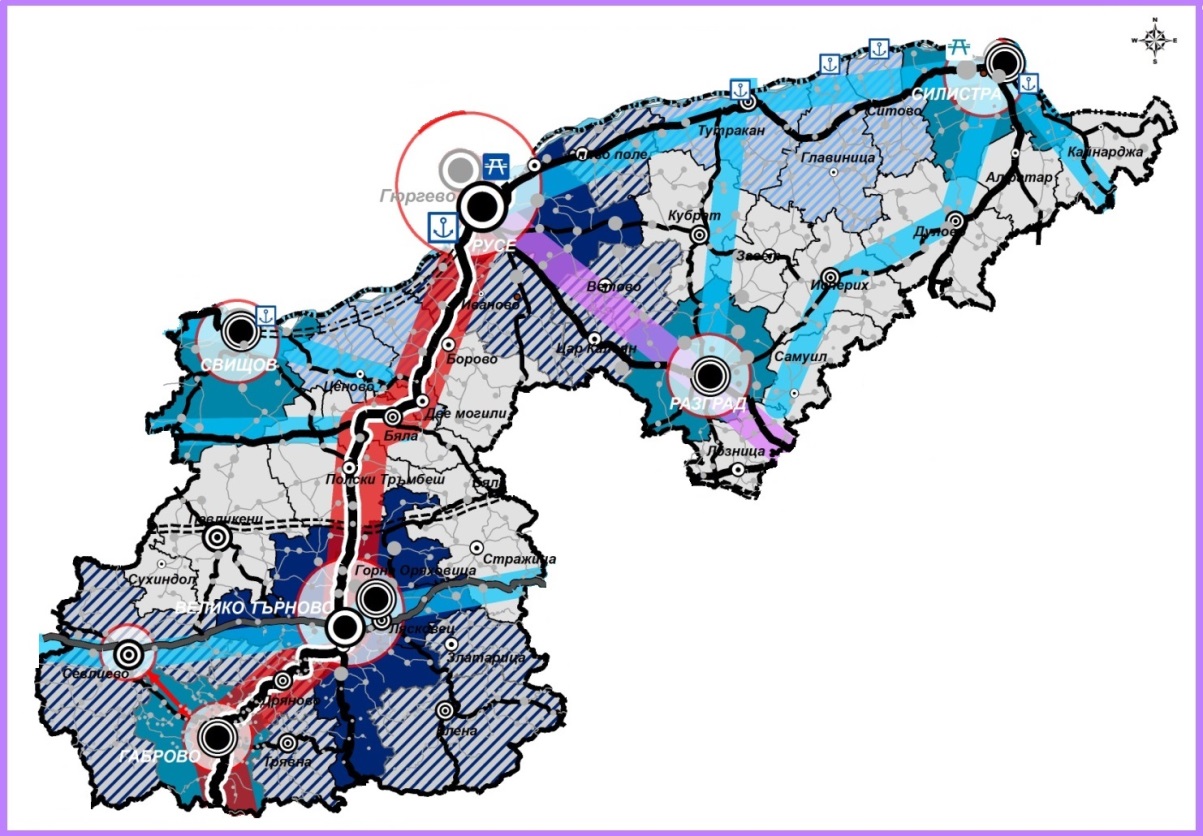                         Май 2013 г.СЪДЪРЖАНИЕСПИСЪК НА ИЗПОЛЗВАНИТЕ СЪКРАЩЕНИЯІ. ГОДИШЕН ДОКЛАД ЗА НАБЛЮДЕНИЕ НА ИЗПЪЛНЕНИЕТО НА РЕГИОНАЛНИЯ ПЛАН ЗА РАЗВИТИЕ (РПР) НА СЕВЕРЕН ЦЕНТРАЛЕН РАЙОН (СЦР) ЗА 2012 ГОДИНА1. ВъведениеНастоящият Годишен доклад за наблюдение на изпълнението на Регионалния план за развитие (РПР) на Северен централен район (СЦР) (2007-2013 г.) се разработва на база на действащото национално законодателство за регионално развитие и в съответствие с разпоредбите на чл. 86 и чл. 87 от Правилника за прилагане на Закона за регионалното развитие (ППЗРР). Докладът се изготвя от териториалното звено на Министерство на регионалното развитие в Северния централен район. Наблюдението на регионалните планове за развитие се извършва с цел постигане на ефективност и ефикасност на изпълнението им, както и за оптимизиране и подобряване на стратегическото планиране, програмирането, управлението и ресурсното осигуряване на регионалното развитие. Годишният доклад за наблюдение на изпълнението на Регионалния план за развитие на Северен централен район за 2012 г. съдържа информация за:♦ общите условия за изпълнение на регионалния план за развитие и в частност промените в социално-икономическите условия и политиките за развитие на национално, местно и регионално ниво;♦ постигнатия напредък по изпълнението на целите и приоритетите на регионалния план за развитие въз основа на индикаторите за наблюдение;♦ действията, предприети от регионалния съвет за развитие (РСР) с цел осигуряване на ефективност и ефикасност при изпълнението на регионалния план за развитие, в т. ч. мерките за наблюдение и създадените механизми за събиране, обработване и анализ на данни; ♦ заключения и предложения за подобряване на резултатите от наблюдението.Основната цел на настоящия доклад е да представи обща картина на изпълнението на РПР на Северен централен район през 2012 г. и да подобри координацията на интервенциите за регионално и местно развитие, подпомагани с национални средства и със средства от Европейския съюз. Специфичните цели на доклада са свързани с дефинирането на изводи и препоръки относно необходимите корективни действия по наблюдението и оценката на плана; необходимите действия на областните и общинските административни структури и Регионалния съвет за развитие на Северен централен район с цел постигането на напредък по изпълнението на Регионалния план за развитие до края на програмния период; ефективно прилагане на принципа на партньорство с всички заинтересовани страни и подобряване на дейността по осигуряване на информация и публичност на Плана.Наблюдението на изпълнението на отделните приоритети на регионалния план за развитие е осъществено чрез прилагане на основни и специфични индикатори, като е анализиран напредъка по целите и приоритетите на РПР на СЦР за 2012 г. .При изготвянето на Годишния доклад е обработена и анализирана актуална статистическа и емпирична информация, публикувана официално от Националния статистически институт, ЕВРОСТАТ за периода от 2008 г. до 2012 г.При изготвянето на настоящия доклад са използвани и данни за изпълняваните на територията на СЦР проекти, публикувани в Информационната система за управление и наблюдение на структурните инструменти на ЕС в България (ИСУН). При подготовката му е използвана и информация от тримесечните и годишни справки за изпълнението на операциите по оперативните програми на територията на района, които са предоставени от представителите на управляващите органи на ОП – членове на Регионалния координационен комитет към РСР на СЦР, информация от годишните доклади за наблюдение на  изпълнението на общинските планове за развитие на общините на територията на района, както и публикувана информация на интернет страниците на общините и областните администрации на областите от СЦР и на министерства и ведомства относно проведени инициативи и изпълнението на проекти на територията на района.Годишният доклад осигурява информация за изготвяне на междинната и последващата оценка на РПР на СЦР.Настоящият доклад за наблюдение на изпълнението на Регионалния план се отнася за 2012 г., но поради липсата на актуална статистическа информация, в някои случаи проследява промените в икономическото и социалното развитие на района в периода 2010-2011 г. Регионалният съвет за развитие на Северния централен район е органът за наблюдение на Регионалния план за развитие на района. Срокът за разработване и внасяне на Доклада за обсъждане и одобряване от Съвета е до 30 юни на всяка следваща календарна година 2. Общи условия за изпълнението на Регионалния план за развитие на Северен централен районСоциално-икономически условия и тенденцииСлед отбелязания значителен спад на БВП през 2009 г., българската икономика започна да се възстановява по линия на външното търсене. Експортно ориентираният модел на растеж през 2010 г. и 2011 г. се промени през 2012 г. към растеж, основан на вътрешното търсене. 	През 2012 г. БВП на страната възлиза на 77 583 млн. лв. по текущи цени. Преизчислен в евро, БВП е съответно 39 667 млн. евро, като на човек се падат 5 436 евро. БВП за 2012 г. нараства в реално изражение с 0,8 % спрямо 2011 година. Брутната добавена стойност реално се увеличава с 0.3%.	Несигурността в глобалната икономическа конюнктура продължи да оказва негативно влияние върху общата инвестиционна активност в страната, но спадът на инвестициите постепенно се забави. През първото полугодие на 2012 г. България е сред страните-членки на ЕС с най-нисък темп на инфлация, обусловен от понижението в международните цени на храните и енергийните суровини, както и от бавното възстановяване във вътрешното търсене. 	Забавянето на инфлацията през 2012 г. осигури ускоряване в реалния темп на нарастване на средната работна заплата в страната. За първите девет месеца на годината той възлезе на 6,3 %, при 4,9 % за същия период на 2011 г. 	Растежът на БВП за 2013 г. се очаква да достигне 1,9 % в реално изражение, като основен двигател ще продължи да бъде по-нататъшното нарастване на вътрешното търсене. През 2012 г. инвестиционната активност в страната остана сравнително слаба, но през 2013 г. се очаква инвестициите да се повишат с 4,3 %, основно в резултат на ускорено усвояване на средствата от европейските фондове, включително за реализиране на инфраструктурни проекти. През 2012 г. продължи тенденцията на постепенно нарастване на чуждите инвестиции в страната, които в рамките на разглеждания период се удвоиха.		Следва да се отбележи, че поради спецификата на отчитане на НСИ и Евростат не могат да бъдат представени данни за БВП и някои други основни икономически показатели на регионално ниво за 2011 г. и 2012 г.	За периода 2006-2010 г. се отбелязва устойчива тенденция на намаляване на приноса на Северния централен район в общия БВП. Общият размер на брутния вътрешен продукт, създаден в СЦР през 2010 г. е 5 577 млн. лв., т.е. приносът на района в общия БВП е 7,91 %. Районът продължава да заема предпоследно пето място в сравнение с останалите райони от ниво 2 по показателя БВП в националната икономика. Таблица 1: Брутен вътрешен продукт в абсолютна стойност /млн. лева/ 	 Източник: НСИТаблица 2. Относителен дял на брутния вътрешен продукт /%/Източник: НСИПрез 2010 г. България отчита най-ниското равнище на БВП на глава от населението сред държавите-членки на ЕС, или повече от два пъти по-ниско от средното за ЕС. Люксембург е страната с най-висок брутен вътрешен продукт (БВП) на човек от населението, изразен в стандарти на покупателната способност (СПС) – 2,5 пъти над средния за ЕС, следвана от Нидерландия, която има БВП с 1/3 по-висок от средния за ЕС-27. Румъния и България са страните с най-нисък БВП на човек в СПС, представляващ 46 % и 44 % от средния за ЕС-27.	 По показателя БВП на глава от населението за 2010 г. Югозападният район значително изпреварва останалите райони от ниво 2 (16 078 лв.). При сравнение  на  относителния дял на БВП на човек от населението за 2010 г., стойностите на показателя за всички райони са приблизително близки (от 60,39 % до 81,47 %), с изключение на Югозападния район, който надвишава средния показател за страната (171,79 %). Северният централен район се нарежда на предпоследно пето място със 65,59 % спрямо показателя за страната, който е приет за 100 % . По данни на НСИ, през 2010 г. БВП на човек от населението за СЦР е 6 139 лв. и нараства незначително спрямо 2009 г. (6 011 лв.). Таблица 3: Брутен вътрешен продукт на глава от населението /в  лева/Източник: НСИТаблица 4. Относителен дял на брутния вътрешен продуктна глава от населението /%/Източник: НСИ	По показателя БВП по текущи пазарни цени на глава от населението за 2010 г., най-високи стойности във вътрешнорегионален план са отчетени в областите Габрово (3 800 евро) и Русе (3 400 евро), по-високи от средната за Северен централен район (3 100 евро). Следва област Велико Търново (3 100 евро), а най-ниски са стойностите на показателя в областите Разград (2 800 евро) и Силистра (2 300 евро). Данните показват, че продължава да се засилва диспропорцията между областите в района.	Спрямо 2009 г., през 2010 г. БВП по текущи пазарни цени на глава от населението в СЦР остава непроменен  и продължава да е под средната стойност за България. Таблица 5: Брутен вътрешен продукт по текущи пазарни цени на глава от населението /в  евро/          Източник: http://datamarket.com, по данни на Евростат	С най-висок принос в брутната добавена стойност на страната през 2010 г. е Югозападният район (48,18 %), който около три пъти надвишава приноса на следващия по участие район – Южния централен (14,07 %), а с най-нисък принос е Северозападният район (7,17 %). 	Отчетените  стойности  на  показателя  брутна  добавена  стойност  за  2010 г. в  Северния централен район е 4 802 млн. лв. по данни на НСИ, което е 7,91 % от общото за страната. По този показател районът се нарежда на предпоследно пето място спрямо останалите райони от ниво 2 в страната.В брутната добавена стойност на СЦР по икономически сектори през 2010 г. с най-висок принос е секторът на услугите – 2 779 млн. лв.(57,87 %), следван от индустриалния сектор -  1 571 млн. лв. (32,72 %), а с най-ниски стойности е аграрният сектор – 452 млн. лв. (9,41 %).Таблица 6: Брутна добавена стойност за 2010 г. /млн.  лева/Източник: НСИ	По данни на Евростат за 2010 г., разпределението на БДС по базисни цени по области на ниво NUTS 3 показва, че областите Велико Търново и Русе заемат водещо място - съответно със 738,5 млн.евро (30,08 % от общата БДС за СЦР)  и 725,4 млн. евро (29,54 % от общата БДС за СЦР). Най-ниски стойности на БДС се отчитат в област Силистра - 250,3 млн. евро (10,19 % от общата БДС за СЦР) .Таблица 7: Брутна добавена стойност по базисни цени за 2010 г. /млн.  евро/            Източник: Евростат		В структурата на разпределение на преките чуждестранни инвестиции за 2011 г.  основно място продължава да заема Югозападният район със 62,02 %, следван от Югоизточния (13,62 %) и Североизточния (9,33 %). През 2011 г. преките чуждестранни инвестиции в Северния централен район намаляват с 8 733 хил. евро спрямо 2010 г., като сравнително малкият им дял в общия обем на привлечените чужди средства за страната се запазва – около 3,73 %.	При проследяване динамиката на преките чуждестранни инвестиции по области на СЦР през 2011 г., най-голямо увеличение спрямо 2010 г. се констатира в област Габрово – с 46 482 хил. евро. Най-привлекателна за чуждите инвеститори продължава да е област Русе с 41,51 % относителен дял на преките чуждестранни инвестиции.Таблица 8: Чуждестранни преки инвестиции в нефинансовите предприятия /хил. евро/   Източник:НСИПрез 2012 г. реализираните приходи от нощувки в района са 24 787 980 лв., което спрямо страната представлява едва 2,96 %, в т.ч. от чужденци – 1,16 %. Вътрешнорегионалните различия по отношение на туризма продължават да са ясно откроени, като област Велико Търново заема водещо място по изграденост на туристическата база, реализирани леглодни и приходи от нощувки. Таблица 9: Развитие на туризма в Северен централен район през 2012 г.Източник: НСИДемографската структура и тенденциите от последните години в Северен централен район са подчертано негативни. В годините след преброяването от 1985 г. населението постоянно намалява, като пред последните 10 години отрицателният прираст се дължи както на засилената миграция навън от границите на района, така и на влошения коефициент на раждаемост. Едновременно с това възрастовата структура също се изменя, като средната възраст на населението постоянно расте.По данни на НСИ към 31.12.2012 г. населението в Северния централен район  наброява 844 354 души и спрямо 2011 г. (853 468 души) намалява с 9 114 души (1,07 %). При съпоставка с останалите райони от ниво NUTS 2, СЦР е на предпоследно място по брой на населението към 31.12.2012 г. (11,6 % от населението на страната), като изпреварва само Северозападния район.И във вътрешнорегионален план за всички области в района е характерна тази тенденция на намаляване броя на населението. С най-голям брой население 253 503 души  е област Велико Търново (3,48 % от населението на страната и 30,02 % от населението на СЦР), а на последно място е област Силистра със 117 196 души. Гъстотата на населението в Северния централен район по данни към 31.12.2012 г. е 56,4 души на кв.км и е по-ниска от тази за страната (65,6 д./кв.км). Във вътрешнорегионален план най-висока е гъстотата на населението в област Русе (82,6 д/кв.км), а най-ниска – в област Силистра (41,2 д/кв.км).Таблица 10: Брой и гъстота на населението към 31.12.2012 г.   Източник:НСИЕстественият прираст за 2012 г. на Северния централен район следва общите за страната негативни тенденции и продължава да е отрицателен (-6 970 души или -8,2 ‰). Поставен за сравнение с тенденциите в другите NUTS 2 райони на Европа, прирастът на населението в Северен централен район показва едни от най-неблагоприятните отрицателни стойности за периода между 2001 г. и 2012 г. В сравнение с другите райони на България, единствено в Северозападния район се наблюдават по-неблагоприятни тенденции.В района се наблюдава и силна тенденция на отрицателен механичен прираст, която представлява другата основна причина за наблюдаваните негативни тенденции в промяната на броя на населението.Отрицателната тенденция е характерна и за всички области в СЦР. Водещо място по този негативен показател в района заема област Габрово с отрицателен прираст -11,2 ‰, следвана от областите Русе и Силистра с по -8,1 ‰. Таблица 11: Естествен прираст на 1000 души от населението за 2012 г.   Източник:НСИПромяната на възрастовата структура на населението на СЦР между двете последни преброявания показва силно негативна тенденция. Наблюдава се рязко свиване на дела на жителите във възрастовите групи между 10 и 19 години и нарастване на абсолютния брой жители на възраст над 60 години. По-слабо е свиването в броя на лицата на възраст между 5 и 9 години и тези на възраст между 0 и 4 годиниПо отношение на половата структура в Северен централен район, по данни на НСИ за 2012 г., преобладават жените, които са 51,3 % от населението (433 181 души). Този процент е подобен, но по-висок от средните стойности за страната, което е породено най-вече от възрастовата структура на населението на територията на района, а именно, фактът, че в процентно изражение възрастното население е над средните стойности за страната и по-голямата средна продължителност на живота при жените.Образователната структура на района е малко по-неблагоприятна от тази на цялата страна по отношение на дела на хората с висше образование от цялото население на възраст над 7 години, който за СЦР е 16,3 %, а за страната 19,6 %.Сравнено със средните стойности в Европа, образователното равнище на населението на района е близко до, но малко по-ниско от средните стойности.В началото на процеса на възстановяване на икономическия ръст, икономически активното население в страната на възраст 15-64 навършени години намалява с 0,5 хил. спрямо деветте месеца на 2011 г. и достига 3 296,5 хил. средно за деветте месеца на 2012 година. В сравнение с 2011 г., през 2012 г. коефициентът на икономическа активност (15-64 навършени години) за страната се увеличава с 0,6 процентни пункта.За Северния централен район през 2012 г. коефициентът е със стойност  под средната за страната, но в сравнение с 2011 г. нараства с около 1,1 процентни пункта. В регионален аспект е налице съществена диференциация в икономическата активност. С най-голям брой икономически активно население на възраст 15-64 г. по данни от Наблюдението на работната сила на НСИ средно за първите три тримесечия на 2012 г. е Югозападният район (1 047,6 хил.), следван от Южния централен (648 хил.) и Югоизточния (472, хил.). Най-нисък е броят на икономически активното население на 15-64 навършени години в Северозападния район – 318,2 хил. Коефициентът на икономическа активност за възрастовата група 15-64 г. е по-висок от средния за страната за първото полугодие на 2012 г. в Югозападния район (70,8 %) и Североизточния район (67,6 %), а най-нисък е в Северозападния район (60,3 %). Във вътрешнорегионален план, икономическата активност и в петте области на Северен централен район през 2012 г. отбелязва увеличение спрямо 2011 г., но като цяло тя е под средната за България (53,1 %), като с по-близки коефициенти на заетост до този за страната са областите Разград (51,7 %) и Русе (51,1 %). Таблица 12: Коефициент на икономическа активност (%) на населението през периода 2008-2012 г.                       	Източник: НСИПо данни на Eвростат за 2012 г., коефициентът на заетост на населението на възраст от 15 до 64 години в Европейския съюз на 27-те страни-членки е 64,2 % (при 64,3 % за 2011 г.). Коефициентът на заетост за населението във възрастовия диапазон от 15 до 64 години през 2012 г. е 58,8 % за България, или с 0,4 процентни пункта по-висок в сравнение с 2011 г. (58,4 %).През 2012 г. коефициентът на заетост за населението на възраст от 20 до 64 навършени години на ниво ЕС-27 е 68,5 % и спрямо 2011 г. намалява с 0,1 процентни пункта. Коефициентът на заетост за населението на възраст от 20 до 64 навършени години (показател, включен в стратегия „Европа 2020”) за България е 63,0 % за 2012 г. и отбелязва незначително нарастване с 0,1 пункта в сравнение с 2011 г.Коефициентът на заетост за страната през 2012 г. се запазва на нивото на този за 2011 г. (46,6 %).Стойността му е най-висока в Югозападния район – 53,2 % и е значително по-висока от тези в останалите райони от ниво 2. На последно място отново е Северозападният район (39,9 %) със съществената разлика от 13,3 процентни пункта.През 2012 г. равнището на заетост за Северния централен район е 42,9 %, което е по-ниско от средното за страната (46,6 %). В сравнение с 2011 г. коефициентът нараства незначително – с 0,1 процентни пункта.Регионалните различия в заетостта са в пряка връзка с икономическото развитие на статистическите райони. По данни от Наблюдението на работната сила на НСИ, средно за първите три тримесечия на 2012 г. с най-висок брой заети на възраст 20-64 г. е Югозападният район (960,9 хил.), следван от Южния централен (554,2 хил.) и Югоизточния (413,2 хил.), а с най-нисък – Северозападният район (278,5 хил.). С по-висок от средния за страната коефициент на заетост за възрастовата група 20-64 г. е само Югозападният район – с 69,1 % средно за деветте месеца на 2012 година. Най-нисък е коефициентът на заетост в Северозападния район – 57,3 %. Във вътрешнорегионален план – с най-високо равнище на заетост се характеризират областите Габрово (45,2 %) и Русе (44,5 %), а с най-ниско – област Силистра (39,4 %).Таблица 13: Коефициент на заетост по райони и области през периода 2008-2012 г.                  Източник: НСИПо данни на Евростат, и през 2012 г. отчетеният средногодишен коефициент на безработица в България (12,3 %) е по-висок от средния за Европейския съюз. Този коефициент през 2012 г. за Еврозоната (17 държави на Евросъюза) е 11,4 %, а за Евросъюза (ЕС-27) – 10,5 %.През 2012 г. в почти половината от страните-членки на Европейския съюз средногодишният коефициент на безработица нараства спрямо предходната година. Най-голямо увеличение се наблюдава в: Гърция (с 6,6 процентни пункта), Кипър (с 4,0 процентни пункта), Испания (с 3,3 процентни пункта) и Португалия (с 3,0 процентни пункта). Средногодишният коефициент на безработица в страната през периода 2006-2008 г. отчита трайна положителна тенденция на намаление, но за периода 2009-2012 г. нараства спрямо предходните години. По данни на НСИ, през 2012 г. коефициентът на безработица за България е 12,3 %, с 1,00 процентни пункта по-висок от този за 2011 г. По данни от Наблюдението на работната сила безработицата по райони също се отличава със значителна диференциация. Средно за деветте месеца на 2012 г. най-голям е броят на безработните в Южния централен район (91,5 хил.), следван от Югозападния (85,2 хил.) и Североизточния (81,6 хил.). С по-нисък от средния за страната коефициент на безработица за деветте месеца на 2012 г. (12,3 %) е Югозападният район с 8,0 % и Югоизточният с 11,9 %. През 2012 г. коефициентът на безработица  за Северния централен район е 14,3 % (бележи нарастване спрямо 2011 г. с 1,5 процентни пункта) и продължава да е по-висок от средния за страната (12,3 %).Значителните различия в равнището на регистрираната безработица по области се запазват и през деветте месеца на 2012 г. В 8 области средномесечното равнище на безработица е по-ниско от средното за страната, като най-ниско се запазва в областите: София-град (3,6 %), Габровска (7,3 %), Варненска (7,7 %), Бургаска (7,8 %), Пловдивска (9,6 %), Русенска (10,1 %), Старозагорска (10,2 %) и Пернишка (10,2 %). В останалите 20 области равнището на безработица е над средното за страната и най-високите му стойности се отчитат в областите: Видинска (21,4 %), Монтана (20,7 %), Смолянска (20,5 %), Търговищка и Врачанска (по 19,4 %), Силистренска (18,7 ), Разградска и Шуменска (по 18 ).Във вътрешнорегионален план се наблюдават различни тенденции в равнището на  безработица. Спрямо 2011 г., през 2012 г. само в област Габрово коефициентът намалява и там е отчетен най-нисък относителен дял на безработица – 9,6 %. В останалите четири области (Велико Търново, Разград, Русе и Силистра)  в Северен централен район равнището на безработица нараства, като най-съществено е нарастването в област Силистра – с 3,5 процентни пункта. С най-висок относителен дял на безработица през 2012 г.  продължава да е област Разград – 21,4 %. Таблица 14: Коефициент на безработица за периода 2008-2012 г.         	Източник: НСИВажен показател, отчитащ социално-икономическото развитие на районите от ниво 2, е и броят на жилищата. Докато за периода 2007-2010 г. се наблюдава тенденция на увеличаване на броя на жилищата в Северния централен район – с 5 789 бр. (от 469 533 бр. за 2007 г. до 475 322 бр. за 2010 г.), през 2011 г. се отчита намаляване на броя на жилищата в района с 10 070 бр. (до 465 252 бр.). Относителният дял на жилищата в СЦР е 11,93 % от общия брой жилища в страната и бележи намаление с 0,57 процентни пункта (от 12,5 % през 2010 г. на 11,93 % през 2011 г.). На национално ниво се наблюдава устойчива тенденция на нарастване на броя на жилищата за периода 2007-2011 г. – със 152 992 бр. (от 3 746 758 бр. до 3 899 750 бр.). По данни на НСИ, през 2012 г. в Северен централен район са въведени в експлоатация общо 253 бр. новопостроени жилищни сгради по конструкция, от които 2 панелни, 216 стоманобетонни, 29 тухлени и 6 други. Въведените в експлоатация новопостроени жилища по броя на стаите през 2012 г. е 849 или 8,52 % от общия брой за страната.Общите условия за изпълнението на РПР на СЦР през 2012 г. са свързани и със състоянието и тенденциите в развитието на техническата инфраструктура на територията на района.През 2011 г. общата дължина на пътната мрежа в СЦР е 6 245 км, от които 2 964 км са републикански пътища и 3 281 км са общински пътища, по данни на НСИ. Гъстотата на пътищата от републиканската пътна мрежа (РПМ) е 0,20 км/кв.км и е по-висока от средната  за страната – 0,18 км/кв.км. Докато за периода 2007-2010 г. дължината на РПМ е без съществена промяна, към 31.12.2011 г. се отчита нарастване с общо 5 км в сравнение с предходната 2010 г., по данни на НСИ. Липсата на изградени автомагистрали определя по-ниското качество на транспортно обслужване на населените места в района.Като цяло територията на СЦР е най-добре обслужена с жп инфраструктура. Общата дължина на функциониращите жп линии на територията на района към 31.12.2011 г. е 627 км, които съставляват  15,40 % от жп мрежата на страната.  Гъстотата на изградената жп мрежа е над 40 км/1000 кв. км. Докато през периода 2007-2009 г. дължината на железопътната мрежа в СЦР е без промяна (620 км), то през 2010 г. се наблюдава увеличаване с 11 км в сравнение с предходната 2009 година (от 620 км на 631 км - увеличение с 10 км в област Велико Търново и 2 км в област Габрово и намаление с 1 км за област Русе) и през 2011 г. е отчетено намаляване с 4 км в област Русе по данни на НСИ.В района е добре развит водният (речен) транспорт по ОЕТК № VII – Река Дунав. Функционират четири пристанища с национално значение -  Русе (с международно значение), Свищов, Тутракан и Силистра. Гъстотата на пристанищната инфраструктура е висока и продължава  да разполага с по-голям капацитет от обема на обработваните в нея товари.В СЦР е развит и въздушният транспорт. На територията на района има две летища: летище Горна Оряховица и летище Русе. Летище Горна Оряховица има водеща роля за социално-икономическото развитие на района. Съобщителната инфраструктура е добре развита, със сравнително добро качество на телекомуникационните връзки в района. През 2011 г. се запазва броят на пощенските станции (481 бр.), в сравнение с предходната година. Голямо нарастване продължава да бележи броят на пощенските агентства (офиси) – с нови 86, което подобрява качеството на обслужване.Продължава да нараства броят на домакинствата, които използват информационни и комуникационни технологии, но като цяло техният дял от 47,5 % за 2012 г. остава по-нисък от средния за страната (50,9 %). По този индикатор се отчита изоставане в развитието на СЦР през 2012 г., тъй като районът от второ място вече се нарежда на предпоследно място, преди Северозападния район.Таблица 15: Достъп на домакинствата до интернет Източник: НСИРедовно използващите интернет граждани в СЦР  са 47,9 % от населението на района (увеличение с 5,3 процентни пункта спрямо предходната 2011 г. по данни на НСИ), което продължава да е под средната стойност на индикатора за страната – 50,3 % (увеличение с 3,9 п.п. спрямо предходната година).През 2012 г. продължава положителната устойчива тенденция на намаляване на относителния дял на лицата, които никога не са използвали интернет с 5,6 процентни пункта (от 49,8 % за 2011 г. до 44,3 % за 2012 г.), но като цяло стойността на индикатора остава по-висока от средната стойност за страната – 42,0 %. През 2012 г. най-малки стойности на показателя са отчетени в ЮЗР (32,7 %), следван от ЮИР (48,5 %) и СЦР (41,1 %), а най-голяма стойност – в СЗР (56,2 %), по данни на НСИ.	По отношение на реализиране на политиката за опазване и възстановяване на околната среда следва да се отбележи, че разходите за опазване на околната среда в СЦР през 2011 г. слабо нарастват с 2 571 хил. лв. спрямо предходната 2010 г. Въпреки това, те съставляват едва 4,64 % от тези за страната, което е намаление с 0,4 процентни пункта (5,04 % за 2010 г.). По степен на изграденост на водоснабдителната мрежа СЦР е на едно от първите места в страната, но по отношение на канализационните мрежи и обслужване от ПСОВ районът продължава да изостава. През 2011 г. в Северния централен район се увеличава делът на населението, което е с режим на водоснабдяване с 0,3 процентни пункта спрямо предходната 2010 г. (от 3,9 % през 2010 г. до 4,2 % през 2011 г., при средна стойност за страната 3,0 %). В две от областите на района населението е на режимно водоснабдяване – област Габрово с 25,6 % от населението и област Велико Търново с 1,8 % от населението.Основните проблеми са свързани с достъпа на всички населени места до питейна вода с нужните качества и недостатъчна степен на развитие на канализационните мрежи в по-малките от тях. Пречистване на питейните води се прилага в областите Велико Търново и Габрово. В областите Разград, Русе и Силистра питейната вода се добива от помпени станции с дълбоки сондажи, поради което няма нужда от пречистване и се третира само с хлор.Таблица 16: Дял на населението, снабдено с питейна вода, канализация и пречиствателни станции за отпадъчни води през 2011  г. Източник: НСИНа територията на района функционират 20 депа (с 2 депа по-малко в сравнение с предходната 2010 г.), които като относителен дял са 12,20 % от общия брой за страната. Повече от половината депа за битови  отпадъци функционират на територията на област Велико Търново – 12 бр. (без промяна в сравнение с 2010 г.), а в останалите области броят на депата е малък: в Разград – 1 бр. (с 1 бр. по-малко), Силистра – 1 бр. (с 1 бр. по-малко), Габрово – 3 бр. (без изменение) и Русе – 3 бр. (без изменение). Трайната тенденция на намаляване на дела на изградените депа за битови отпадъци през периода 2007-2011 г. се дължи на организиране на събирането в 4 регионални депа за обезвреждане на битови отпадъци – в гр. Русе, гр. Силистра, гр. Севлиево и гр. Разград. Таблица 17: Битови отпадъци през 2011  г.Източник: НСИ Относителният дял на населението, обслужено от системи за сметосъбиране в областите Русе и Силистра е 100 %, в областите Разград (99,7 %), Велико Търново и Габрово (99,5 %) надвишава средния за страната – 98,9 % през 2011 г.През периода 2007-2012 г. на територията на СЦР се изпълняват мерки за подобряване на системата за сметосъбиране и за въвеждане на по-ефективна система за управление на отпадъците. През 2012 г. в по-голяма част от общините е въведено организирано събиране на твърди битови отпадъци, но проблеми съществуват в малките населени места. Видно от представените годишни доклади на общините от района за наблюдение на изпълнението на общинските им планове за развитие през 2012 г., в определени общини са закрити нерегламентирани сметища. Политики за развитие на национално, местно и регионално нивоИ през 2012 г. са разработени и приети редица важни стратегически документи, имащи отношение към формирането на политиката за развитие на районите и конкретно за развитието на Северен централен район от ниво 2.Стратегия „Европа 2020” за интелигентен, устойчив и приобщаващ растеж цели повишаване на конкурентоспособността на ЕС, постигане на икономически растеж, висока заетост, производителност и социално сближаване. Новата стратегия на ЕС за растеж и заетост „Европа 2020” предлага дългосрочна визия за развитието на социално-ориентирана пазарна икономика в ЕС до 2020 г. и определя в голяма степен рамката на бъдещото икономическо развитие на България и районите от ниво 2. Стратегията на ЕС за развитие на региона на река Дунав ще допринесе за постигане на целите на ЕС и за подпомагане на основните инициативи на кохезионната политика на ЕС за периода 2014-2020 г. В стратегическия документ се поставя акцент върху възприемането на интегриран и ориентиран към местните условия подход. Четирите основни стълба на Дунавската стратегия ще допринесат за „отключване на потенциала” на българските региони. Чрез реализирането на целите и приоритетите на Стратегията, се очаква тя да има директно влияние върху развитието на Северозападния и Северния централен райони от ниво 2 и върху 8 територии от ниво 3 (области). В отговор на изискванията на Стратегия „Европа 2020” България разработи Национална програма за реформи на Република България (НПР). През април 2013 г. Министерският съвет прие поредната актуализация на НПР и свързаната с нея Конвергентна програма на Република България (2013-2016 г.). Включването на дефинираните в Програмата мерки в Регионалните планове за развитие на районите от ниво 2 и Националната стратегия за регионално развитие 2012-2022 г., ще допринесат за постигане на националните цели по Стратегия „Европа 2020“. Националната програма за развитие: „България 2020” е рамков дългосрочен документ, който определя визията, целите и приоритетите за развитие на страната до 2020 г. Програмата отчита националната специфика и възможности за подкрепа и участие в постигането на общоевропейските цели и е основа за разработването на стратегическите документи за следващия програмен период. Стратегическата част на Националната програма за развитие „България 2020“ представя общата рамка на политиките за развитие на Република България до края на 2020 г. Нейният Приоритет 3 „Постигане на устойчиво интегрирано регионално развитие и използване на местния потенциал” е свързан с прилагането на политиката за регионално развитие, респективно с Националната стратегия за регионално развитие, която му съответства като стратегическа рамка. Приоритетът предвижда и разработване на Интегрирани планове за градско възстановяване и развитие (ИПГВР), в които да се очертаят приоритетни проекти за градско развитие за периода 2014-2020 г., както и стимулиране на сътрудничеството между научни и образователни центрове с местния бизнес в граничните райони (Северозападния и Северния централен райони от ниво 2), част от Дунавския макрорегион и др.Приетата през 2012 г. Националната стратегия за регионално развитие за периода 2012-2022 г. (НСРР) е основният документ, който определя стратегическата рамка на държавната политика за постигане на балансирано и устойчиво развитие на районите на страната и за преодоляване на вътрешнорегионалните и междурегионалните различия в контекста на общоевропейската политика за сближаване. Тази стратегия очертава националните измерения за постигане на европейските приоритети за интелигентен, устойчив и приобщаващ растеж. Тя определя дългосрочните цели и приоритети на политиката за регионално развитие, която от своя страна осигурява териториалното измерение на секторните политики и съдейства за тяхното синхронизиране. НСРР очертава рамката и дава насоки за разработването на документите за регионално развитие на регионално, областно и общинско ниво. Визията на Националната стратегия за регионално развитие акцентира върху развитието на българските региони, подобряването на условията за живот и бизнеса, ефективното използване на потенциала на регионите и съхранението и популяризирането на регионалната им идентичност. През 2012 г. е приета и Национална концепция за пространствено развитие 2013-2025 г., която дава насоките за устройство, управление и опазване на националната територия и акватория на България в средносрочен/дългосрочен период и създава предпоставки за пространствено ориентиране и координиране на секторните политики. Заедно с НСРР 2012- 2022 г., тя е основен документ за интегрирано планиране и устойчиво пространствено развитие. НКПР е основа и регулатор за постигане на комплексно, интегрирано планиране на регионалното ниво в контекста на националното и общоевропейското пространствено развитие.Стъпка към постигането на хармонично и балансирано териториално развитие в Европа е направена с ревизирането през май 2011 г. на Териториалния дневен ред ЕС 2020 (ТА2020) на СЕМАТ, в съответствие с целите за интелигентен, устойчив и приобщаващ растеж на регионите в ЕС. В него се поставя акцент върху повишаването на регионалната конкурентоспособност; управлението и свързването на екологичните, ландшафтните и културните ценности в регионите; подобряването на териториалната свързаност и интегрирането на трансграничните и транснационални региони в Европа.Съвместеният документ за пространствено развитие на държавите от Вишеградската четворка, България и Румъния“ (V4+2) е  резултат на сътрудничеството в областта на териториалното развитие между шест държави – България, Чехия, Унгария, Полша, Румъния и Словакия. Целта му е постигане на координация на пространственото развитие по отношение на т. нар. „полюси на развитие” (главни и второстепенни), прекъсванията на „осите на развитие” и кохерентността на транспортната мрежа. Важен аспект в Съвместния документ е развитието на трансграничните агломерации, като за България такава е „Русе-Гюргево”, а след пускането в експлоатация на Дунав мост 2 и градовете Видин и Калафат.Стратегията за развитие на транспортната система на България до 2020 г. е важна за Северния централен район, тъй като на територията му са развити различни видове транспорт. Развитието на базисната инфраструктура е от значение за повишаване на конкурентоспособността на регионалната икономика и за по-качественото и бързо обслужване на населението. Като част от тази стратегия е разработен стратегическия документ „Приоритети за изграждане на пътната инфраструктура на Република България до 2020 г. за пътищата с национално и общоевропейско значение“. Дългосрочният документ предвижда постигане на устойчиво балансирано развитие на националната пътна инфраструктура и ефективното й интегриране в транспортната мрежа на Европа. В него са включени приоритетни проекти (АМ Хемус, СП Русе – Маказа, тунел под връх Шипка, ДМ-4 Силистра – Кълъраш и др.), които са стратегически за развитието на пътната мрежа на страната, в т.ч. и на Северния централен район.Други по-важни документи, които също имат съществено значение  за регионалната политика и за развитието на регионите от ниво 2 са: Пети доклад за икономическото, социалното и териториалното сближаване, в който са анализирани регионалните различия в ЕС, въздействието на политиката на сближаване, в контекста на икономическата криза и Стратегия „Европа 2020“ и са очертани и приоритетите на кохезионната политика в ЕС след 2013 г.; Зелена книга за териториално сближаване, в която се подчертава необходимостта от отделяне на по-голямо внимание на териториалното и културното разнообразие, подобряването на координацията между политиките на ЕС и териториалните процеси. Очаква се развитието на по-стратегическо териториално сътрудничество, ориентирано към постигане на цели на макрорегионално ниво;  Лайпцигска харта за устойчиви градове, която е инструмент за интегрирано развитие на градските райони в Европа. Хартата допълва идеите на Териториалния дневен ред ЕС 2020 (ТА2020), превръщайки политиката за интегрирано градско развитие в задача с европейско измерение; Стратегическа рамка на Европейската комисия за периода 2014-2020 г., която ще гарантира интегрираното използване на средствата за постигане на общите цели на ЕС. Всяка държава-членка ще изготви Споразумение за партньорство, което се приема от ЕК и което ще обединява всички ангажименти на дадена страна за постигане на европейските цели. Общата стратегическа рамка 2014-2020 г. ще включва инвестиционна стратегия, съобразена с целите на Стратегия „Европа 2020“; Актуализираната Национална стратегия за развитие на широколентов достъп в Република България 2012-2015 г. и Националният оперативен план към нея са разработени в изпълнение на НПР 2011-2015 г., в качеството му на основен стратегически документ за развитие на страната. Широколентовият достъп и високоскоростната свързаност са едни от основните инструменти за нарастване на БВП, заетостта, конкурентоспособността и качеството на живот на населението в българските региони, за развие на достъпността и качеството на услугите (образователни, здравни, социални и др.), за стимулиране на териториалното сближаване чрез достъп до онлайн услуги на хората, живеещи в слабо населените и отдалечени райони.3. Постигнат напредък по изпълнението на целите и приоритетите на Регионалния план за развитие на Северен централен район въз основа на индикаторите за наблюдениеСТРАТЕГИЧЕСКА ЦЕЛ 1: „Повишаване на конкурентоспособността и постигане на устойчив растеж на икономиката на Северния централен район”Приоритет 1 „Развитие на конкурентноспособна и диверсифицирана икономика” Специфична цел 1.1. „Индустриален растеж на база на икономика на знанието”Специфична цел 1.2. „Развитие на разнообразни форми на туризъм”За да се оцени постигнатия напредък по изпълнението на Приоритет 1, са използвани следните индикатори:● Брутен вътрешен продукт на глава от населението (лева)През 2010 г. БВП на човек от населението за СЦР нараства незначително спрямо 2009 г. със 128 лв., но все още са налице съществени вътрешнорегионални различия между областите в района.● Брутна добавена стойност (хил. лева)	БДС за 2010 г. в СЦР нараства спрямо 2009 г. с 53 млн. лв. в абсолютна стойност. Като относителен дял спрямо страната бележи спад с 0,18 процентни пункта (от 8,09 % през 2009 г. на 7,91 % през 2010 г.) и тази тенденция се запазва. 	● Коефициент на икономическа активност (%)Коефициентът на икономическа активност на района през 2012 г. (50,1 %) бележи нарастване спрямо 2011 г. (49,0 %) с около 1,1 процентни пункта, но продължава да е със стойност под средната за страната. ● Чуждестранни преки инвестиции (хил. евро)Преките чуждестранни инвестиции в Северния централен район през 2011 г. намаляват спрямо 2010 г. с 8 732,70 хил. евро и сравнително малкият им дял в общия обем на привлечените чужди средства за страната се запазва – около 3,73 %.	През м. март 2012 г. е въведен в експлоатация фотоволтаичен парк с обекти в с. Самоводене и в гр. Златарица, област Велико Търново, изпълнен от високотехнологичните корейски компании SDN Company Ltd и Националната електрическа компания на Корея KOSEP, като са инвестирани общо 150 млн. лв. Очаква се емисиите на вредните газове да бъдат намалени с около 26 хил. тона годишно. ● Брой на сключените договори за участие в програми и проекти по Структурните фондове През 2012 г. се изпълняват проекти по общо 146 бр. сключени договори по ОП „Развитие на конкурентоспособността на българската икономика” 2007-2013 г. (117 бр.), ОП „Регионално развитие” 2007-2013 г. (18 бр.) и Програма за развитие на селските райони 2007-2013 г. (11 бр.). Приключени са общо 42 бр. проекти по ОПРКБИ.Принос за напредъка по изпълнението на Специфична цел 1.1. „Индустриален растеж на база на икономика на знанието” по Приоритет 1 има изпълнението на проекти по ОП „Развитие на конкурентоспособността на българската икономика” 2007-2013 г. През 2012 г. се изпълняват общо 117 бр. проекти на стойност 128 988 997,31 лв., от които 73 624 800,81 лв. или 57,08 % са безвъзмездна финансова помощ (БФП). Реално изплатени са 19 858 686,24 лв. или 26,97 % от договорените средства по оперативната програма. От тях през периода 2011-2013 г. са приключени общо 42 бр. проекти на стойност 30 292 377,09 лв., от които БФП – 17 548 551,04 лв., като са изплатени 17 548 361,34 лв. по информация от ИСУН към 01.04.2013 г. По-големите изпълнени проекти са:√ “Внедряване на нови технологии в производствения процес и диверсифициране на предлагането като фактори за създаване на конкурентни предимства и пазарно развитие на „Мегапорт” ООД“, с бенефициент „Мегапорт“ ООД, гр. Велико Търново на обща стойност 5 887 502,72 лв.;√ „Повишаване ефективността и конкурентоспособността на „Унипак“ АД, чрез въвеждане в експлоатация на иновативна, високопроизводителна шестцветна офсетова печатна машина“, с бенефициент „Унипак” АД, гр. Павликени на обща стойност 3 741 495,00 лв.;√ „Костюми по поръчка” – алтернатива на конфекцията“, с бенефициент „Топ Мен“ ЕООД, област Русе на обща стойност 3 467 809,99 лв.;√ „Стартиране на иновативно производство и въвеждане на ново технологично оборудване в производствения процес“, с бенефициент „Подемкран“ АД, гр. Габрово на обща стойност 1 998 072,47 лв.;√ „Повишаване на конкурентоспособността на „ЕЛМОТ” АД чрез обновяване на производствените мощности на предприятието“, с бенефициент „Елмот“ АД, гр. Велико Търново на обща стойност 1 829 432,00 лв.;√ „Оптимизиране и модернизация на производствения процес“, с бенефициент „НИКИПЛАСТ-М“ ООД, гр. Севлиево на обща стойност 1 089 900,00 лв.;√ „Цифровизация“, с бенефициент „ИКОМ СЪРВИЗ“, гр. Велико Търново на обща стойност 1 020 662,99 лв.С изпълнението на проектите е повишена конкурентоспособността на 42 предприятия.● Брой подкрепени стартиращи иновативни предприятия (бр.)	През 2012 г. са подкрепени четири стартиращи иновативни предприятия, като са в процес на реализация четири проекта по ОП „Развитие на конкурентоспособността на българската икономика” 2007-2013 г. Въведени са осем иновации в три предприятия, а в процес на въвеждане – 12 иновации в 12 предприятия. Подкрепени са седем проекта, свързани с научноизследователска и развойна дейност. Въведени са в употреба 32 нови технологии и продукти в 30 предприятия и се изпълняват проекти в още 46 предприятия. Реализирани са мерки за намаляване на средната възраст на технологичното оборудване в 28 фирми и са в процес на въвеждане в 41 фирми. Нараснал е производственият капацитет на 30 предприятия и се изпълняват проекти в още 51 предприятия. Въведени са 17 международно признати стандарти в 14 предприятия и са в процес на въвеждане 13 международно признати стандарти в 9 предприятия. Увеличават се равните възможности в едно предприятие. Създадени са нови работни места в 33 предприятия, като в едно от тях е създадена заетост на хора с увреждания. В процес на изпълнение са проекти с осигуряване на работни места в общо 75 предприятия, от които нови работни места в 9 предприятия и създаване на НИРД работни места в 6 предприятия. В процес на реализация са два проекта за създаване на регионални бизнес инкубатори в областите Велико Търново и Разград.● Брой туристически атракции  създадени/ подобрени (бр.)През 2012 г. се изпълняват 12 бр. проекти за подобряване на общо 28 туристически обекти/атракции: за подобряване на туристическите атракции и свързаната с тях инфраструктура в Община Велико Търново (за реализация на 6 основни обекта); за подобряване на достъпа до археологическата културна ценност римски град  „Никополис ад Иструм” (1 обект) и до исторически резерват Трапезица в гр. Велико Търново (1 обект); за възстановяване и опазване на църква „Св. Георги” в с. Арбанаси” (1 обект); за развитие на културно-историческа атракция „Античен град Нове“ в Община Свищов (1 обект); за развитие на културно-историческия туристически продукт в Община Габрово (1 обект); за консервационно-реставрационни и възстановителни дейности на общо 9 културно-исторически обекта на територията на Община Трявна; за осигуряване на достъп, съхраняване и развитие на средновековен град и крепост „Хоталич“, Община Севлиево (1 обект);  за развитие на Националния археологически резерват „Абритус” в Община Разград (1 обект); за развитие на културно-исторически атракции в градски туристически ансамбъл – Сградата на регионален исторически музей – Русе,  Сградата на отдел „Природа” на РИМ и Сградата на регионална библиотека „Любен Каравелов” (общо 3 обекта), Община Русе; за възстановяване и превръщане в туристическа атракция на Римска крепост „Сексагинта Приста”, област Русе; за изграждане на интегриран туристически продукт в Община Тутракан, въз основа на античния кастел „Трансмариска“ и селището „Рибарска махала“ (2 обекта). По този начин се подкрепя развитието на конкурентоспособни туристически атракции и продукти в района.В СЦР напредък може да се отбележи по Специфична цел 1.2. „Развитие на разнообразни форми на туризъм” с изпълнението на следните проекти:По ОП „Регионално развитие” 2007-2013 г. по три схеми за финансиране (BG161PO001-3.1.01, BG161PO001-3.1.02 и BG161PO001-3.1.03) – 12 бр. проекти на обща стойност 47 756 291,10 лв., от които БФП е 45 089 727,58 лв., като са усвоени общо 11 794 426,02 лв. или 26,16 % от предоставената БФП по програмата към 01.04.2013 г.:√  „Възстановяване и опазване на църква „Св. Георги” в с. Арбанаси” с бенефициент Министерство на културата на обща стойност 625 079,74 лв.;√ „Подобряване на туристически атракции и свързаната с тях инфраструктура в Община Велико Търново” с бенефициент Община Велико Търново на обща стойност 6 256 646,65 лв., от които са усвоени 2 629 799,10 лв.;√ „Социализация на ИАР „Николопис ад Иструм”, област Велико Търново с бенефициент Министерство на културата на обща стойност 1 934 321,13 лв., от които са усвоени 443 670,53 лв.;√ „Изграждане на подпорна стена, художествено осветление и туристическа инфраструктура за достъп до исторически резерват Трапезица в гр. Велико Търново” с бенефициент Министерство на културата на обща стойност 4 653 611,00 лв., от които са усвоени 484 734,00 лв.;√ „Нове-сърцето на легиона. Социализация и експониране на римски военен лагер късноантичен град Нове - I етап“ с бенефициент Община Свищов на обща стойност 5 880 992,44 лв., от които са усвоени 2 070 021,64 лв.;√ „Интегриран проект за развитие на културно-историческия туристически продукт и свързаната с него инфраструктура в Община Габрово” с бенефициент Община Габрово на обща стойност 6 195 596,17 лв., от които са усвоени 2 219 719,81 лв.;√ „Трявна - градът, в който се ражда красота” с бенефициент Община Трявна на обща стойност 3 212 923,75 лв.;√ „Осигуряване на достъп и социализация на средновековен град и крепост „Хоталич“ с бенефициент Община Севлиево на обща стойност 4 153 601,66 лв., от които са усвоени 1 393 720,27 лв.;√ „Абритус-мистика и реалност” с бенефициент Община Разград на обща стойност 6 219 051,28 лв., от които са изплатени 2 100 000,00 лв.;√ „Развитие на културно-исторически атракции в градски туристически ансамбъл” с бенефициент Община Русе на обща стойност 4 432 260,90 лв.;√ „Възстановяване и социализация на Римска крепост „Сексагинта Приста”, област Русе с бенефициент Министерство на културата на обща стойност 1 293 601,92 лв., от които са усвоени 452 760,67 лв.;√ „Трансмариска - древното начало на Тутракан“ с бенефициент Община Тутракан на обща стойност 2 898 604,46 лв.	През 2012 г. по схема BG161PO001-3.2.02 „Подкрепа за развитие на регионалния туристически продукт и маркетинг на дестинациите” с финансиране по ОП „Регионално развитие“ 2007-2013 г. стартира изпълнението на 6 бр. проекти за развитието на интегрирани регионални туристически продукти в общините Велико Търново, Габрово, Дулово, Елена, Русе и Свищов. Проектите, с период на изпълнение 2012-2014 г., са на обща стойност 2 737 699,37 лв., като БФП е 100 %. С изпълнението им ще се популяризира и ще се увеличи интереса към конкурентоспособни туристически атракции в 6-те общини, които ще допринесат за диверсификация на туристическия продукт, намаляване на териториалната концентрация и по-равномерно разпределение на ползите от туризма.	По Програма за развитие на селските райони 2007-2013 г. (ПРСР) – мярка 313 „Насърчаване на туристическите дейности”, през 2012 г. се изпълняват 11 бр. проекти с одобрени разходи след сключени анекси в общ размер на 2 920 502 лв. (одобрената субсидия е 100 %), съгласно предоставена справка към 07.05.2013 г. от члена на РКК към РСР на СЦР, който е представител на Управляващия орган (УО) на ПРСР.  Проектите, с период на изпълнение 2012-2014 г., са следните:√ „Изграждане на посетителски център и постоянна изложба на етнографско наследство и природните забележителности на Община Алфатар с прилагане на аудио-визуални компютърни технологии“ на Община Алфатар на стойност 384 604 лв.;√ „Изграждане на туристическа инфраструктура – съоръжения и места за отдих в Община Борово, област Русе“ на Община Борово на стойност 281 046 лв.;√ „Експониране на местното етнографско, историческо и природно наследство“ на Община Борово на стойност 324 566 лв.;√ „Разработване на туристическа маркетингова стратегия и одобряване на туристическатата инфраструктура в Община Златарица“ на Община Златарица на стойност 212 560 лв.;√ „Екопътека и туристически посетителски център в защитена местност „Историческа чешма“ на Община Кайнарджа на стойност 275 256 лв.;√ „Игрище за пейнтбол и игри с въжени атракционни съоръжения“ в УПИ VI-1687, кв.140, по плана на гр. Сухиндол и „Еко пътека Деветашко плато“ в землище Сухиндол“ на Община Сухиндол на стойност 378 544 лв.;√ „Представяне на местното природно, културно и историческо наследство на Община Сухиндол, област Велико Търново, чрез прилагане на информационни технологии“ на Община Сухиндол на стойност 305 228 лв.;√ „Общински туристически информационен център - Цар Калоян“ на Община Цар Калоян на стойност 21 060 лв.;√ „Експониране на етнографското наследство и природните забележителности на Община Ценово с прилагане на компютърни технологии“ на Община Ценово на стойност 386 584 лв.;√ „Изграждане и популяризиране на еко пътека по долното течение на река Янтра и доставка на нова мобилна сцена за културни мероприятия в Община Ценово“ на Община Ценово на стойност 244 766 лв.;√ „Информационни центрове за културно историческо наследство в Община Ценово“ на Сдружение „ИНИЦИАТИВИ БГ“ на стойност 106 288 лв.При изпълнението на мерките по приоритет 1 „Развитие на конкурентноспособна и диверсифицирана икономика” на Стратегическа цел 1 се отчита напредък, свързан с изпълнението на проекти по ОП ”Развитие на конкурентоспособността на българската икономика” 2007-2013 г., ОП „Регионално развитие” 2007-2013 г. и Програма за развитие на селските райони 2007-2013 г.През 2012 г. продължава тенденцията на запазване на относително ниски стойности на индикаторите за развитието на СЦР спрямо страната, както и наличието на значителни вътрешнорегионални и междурегионални различия. Напредъкът по изпълнението на мерките по приоритет 1 на Стратегическа цел 1 е с бавни темпове, което обуславя ограничен потенциал за повишаване на конкурентоспособността и постигане на устойчив растеж на икономиката на СЦР. Необходимо е да се предприемат допълнителни действия за изпълнение на планираните мерки, с особен акцент върху тези по специфична цел 1.1. „Индустриален растеж на база на икономика на знанието” .СТРАТЕГИЧЕСКА ЦЕЛ 2 „Балансирано и устойчиво развитие на територията”Приоритет 2 „Подобряване на техническата инфраструктура и обновление на градската среда” Специфична цел 2.1 „Доразвиване на базисната инфраструктура на района”Специфична цел 2.2 „Развитие на градските центрове”При оценката на изпълнението на приоритет 2 са използвани следните индикатори:● Население с подобрен транспортен достъп (%) През периода 2007-2012 г. се наблюдава тенденция на трайно нарастване на стойностите на индикатора, обуславящо се от изпълнението на проекти с финансиране от ОП „Регионално развитие” 2007-2013 г., ОП „Транспорт” 2007-2013 г. и Програма за развитие на селските райони 2007-2013 г. През 2012 г. е подобрен транспортният достъп на 59 415 души или 7,04 % от населението на СЦР, съгласно предоставена информация от областните администрации на областите в СЦР.През 2012 г. на територията на СЦР се изпълняват 4 бр. проекти за рехабилитация на участъци от републиканската пътна мрежа - пътища II-ри клас и III-ти клас (извън Трансевропейската транспортна мрежа – TEN-T) на обща стойност 38 236 291,64 лв., БФП е 100 %, от които са усвоени 15 657 992,25 лв. или 40,95 % по ОП „Регионално развитие” 2007-2013 г. Рехабилитират се общо 59,239 км републикански пътища (извън TEN-T) по лотове 19, 20, 46 и 51, от които 25,910 км второкласен път и 33,329 км третокласни пътища. От тях в края на 2012 г. са рехабилитирани общо 21,831 км (лотове 20 и 46). С извършената рехабилитация ще бъде постигнато общо спестено време 554 697,55 евро/год. и ще бъде увеличен средноденонощният трафик на пътници и товари до 2015 г. общо с 6 769 моторни превозни средства (МПС) по пътища IIІ-202 (І-2) Щръклево – Попово; IIІ-2102 (ІІ-21) Сливо поле – Борисово – Черешово; ІIІ-5201 Новград – Джулюница – Пиперково и ІІІ-202- Русе – Цар Калоян – Щръклево – Кацелово – Опака – Попово. С изпълнението на проектите ще бъдат облагодетелствани общо 173 376 души или 20,53 % от населението на района. Рехабилитираната/реконструирана и новоизградена общинска пътна мрежа е с дължина 393,096 км.Важен проект през 2012 г. е извършеният превантивен ремонт на първокласен път I-2 Русе – Разград – Шумен, по информация на директора на Областно пътно управление (ОПУ) Разград. Съгласно Решение на Министерския съвет от 03.10.2012 г. за предоставяне на допълнителни бюджетни кредити по бюджета на МРР за 2012 г. са отпуснати общо 10 000 000 лв. за ремонтни дейности за първокласен път I-2 Русе – Разград – Шумен за ОПУ Русе, ОПУ Разград и ОПУ Шумен. Усвоените средства през 2012 г. са 4 984 643,46 лв. с ДДС за ОПУ Разград. Превантивният ремонт е направен за общо 10,800 км пътни участъци от път I-2 Русе – Разград – Шумен, преминаващ през територията на област Разград.През 2012 г. продължи ремонтът на път І-7 Силистра – Шумен по проект „България-Транзитни пътища V”, като се очаква да завърши през 2013 г.	В подкрепа за развитие на интегриран градски транспорт, по ОП „Регионално развитие“ 2007-2013 г. (схема за предоставяне на БФП BG161PO001-1.5.03) се изпълнява проект „Интегрирана система за градски транспорт на град Русе“ за периода 2012-2015 г. на обща стойност 29 379 323,89 лв., като БФП е 26 011 937,93 лв. (88,54 %). С реализацията на проекта ще се осигури ефективно и устойчиво подобрение на услугата обществен градски транспорт (ОГТ) в Русе, включително за хора с увреждания. Очаква се спестеното време за пътуване да бъде над 390 хил. часа/год. От подобрената транспортна услуга ще бъде облагодетелствано населението на гр. Русе – 148 351 души или 17,57 % от населението на района.	По Програмата за развитие на селските райони 2007-2013 г. през 2012 г. се изпълняват общо 35 бр. проекти за периода 2009-2015 г. с одобрени разходи след сключени анекси в общ размер на 72 735 821 лв. (одобрената субсидия е 100 %) за рехабилитация на общински пътища и реконструкция, изграждане и осветление на уличната мрежа по мерки 321 „Основни услуги за населението и икономиката в селските райони” и 322 „Обновяване и развитие на населените места” в следните 20 общини – Алфатар, Борово, Ветово, Главиница, Бяла, Две могили, Завет, Златарица, Исперих, Кайнарджа, Кубрат, Лозница, Павликени, Полски Тръмбеш, Самуил, Ситово, Сливо поле, Трявна, Тутракан и Ценово. От тях през 2012 г. са приключени общо 9 бр. проекти на обща стойност 7 659 078 лв., както следва:	√ „Реконструкция и ремонт на улична мрежа, тротоари и площади в населени места на територията на Община Главиница – гр. Главиница, с. Калугерене, с. Черногор, с. Падина, с. Дичево, с. Зафирово, с. Суходол и с. Зебил“ на стойност 241 824 лв., Община Главиница по мярка 322;	√ „Благоустрояване на 12 населени места в Община Главиница чрез обновяване на уличната мрежа“ на стойност 59 176 лв., Община Главиница по мярка 322;√ „Обновени улици – привлекателни населени места“ на стойност 891 854 лв., Община Исперих по мярка 322; √ „Рехабилитация на уличната мрежа на с. Мъдрево, Община Кубрат подобект: ул. „Делиорман“ и прилежащи улици с обща дължина 1 588 м“ на стойност 1 070 514 лв., Община Кубрат по мярка 322;√ „Реконструкция и изграждане на част от уличната мрежа - ул. „Ал. Стамболийски“, ул. „Руен“, ул. „Оборище“, ул. „Чая“, ул. „Средна гора“, ул. „Бели бряг“ в град Полски Тръмбеш“ на стойност 828 916 лв., Община Полски Тръмбеш по мярка 322;√ „Реконструкция на част от водопроводната мрежа, включваща подобряване на улични настилки в населените места в Община Полски Тръмбеш“ на стойност 1 844 620 лв., Община Полски Тръмбеш по мярка 321;√ „Подобряване облика на гр. Трявна, чрез реконструкция и модернизация на улица „Осми март“ на стойност 660 858 лв., Община Трявна по мярка 322;√ „Реконструкция и модернизация на улица „Панорама“, осигуряваща транспортен достъп до квартал „Лясков дял“, МБАЛ „Д-р Т. Витанов“ и хотелски комплекси: „Калина палас“, „Панорама“ и „Бръшлян“ на стойност 477 544 лв., Община Трявна по мярка 322 и√ „Реконструкция на улична мрежа, тротоари и рехабилитация на зелени площи в гр. Тутракан“ на стойност 1 583 772 лв., Община Тутракан по мярка 322.Като известен напредък могат да се посочат и следните проекти по ОП „Транспорт” 2007-2013 г.:√ „Създаване на речна информационна система в българския участък на река Дунав – БУЛРИС”. Проектът се състои от 3 фази, като за Фаза 1  след проведена тръжна процедура на 15.05.2010 г. е сключен договор с изпълнител „Обединение БУЛРИС 2009” на стойност 13 547 328,00 лв., от които БФП е в размер на 11 515 228,81 лв. През 2011 г. е сключен договор по ОПТ № 14/04.10.2011 г. между бенефициента ДП „Пристанищна инфраструктура” и Управляващия орган на ОП „Транспорт” на обща стойност 42 318 622,36 лв., от които 35 378 913,72 лв. са БФП. Реално изплатени са общо 8 937 719,81 лв., по информация от ИСУН към 01.04.2013 г. Проектът е в процес на изпълнение, като срокът му на реализация е до 01.05.2014 г. С изпълнението му ще се създаде речна информационна система за обмяна на информация в българската част на река Дунав, ще бъде разширен нейният обхват  и ще бъдат внедрени нови технологии в съответствие с новоприетите регламенти на ЕК. √ През 2012 г. приключи проектът „Консултантска услуга за извършване оценка на съответствието на инвестиционния проект със съществените изисквания към строежите за проект „Техническа помощ за рехабилитация на железопътната инфраструктура в участъци на ж.п. линията Мездра – Горна Оряховица в България” по сключен договор по ОПТ № 5/24.06.2009 г. на обща стойност 171 758,37 лв., като БФП е 100 % и е изплатена по информация от ИСУН към 01.04.2013 г. С проекта е осигурена консултантска услуга на НК „Железопътна инфраструктура” относно оценка, контрол и съгласуване за фазата „Инвестиционно проектиране” от проекта „Подновяване на участъците от железопътната инфраструктура по железопътната линия Мездра – Горна Оряховица” на територията на областите Враца, Плевен и Велико Търново.√ „Техническа помощ за изграждане на интермодален терминал в Северен централен район на планиране в България – Русе”, с бенефициент НК „Железопътна инфраструктура“ и период на изпълнение 2012-2015 г., на обща стойност 5 967 422,40 лв., от които БФП е в размер на 4 972 852,00 лв.√ „Оказване на консултантски услуги за подготовка на проект „Подобряване на системите за навигация и топохидрографните измервания по р. Дунав”, с бенефициент ИА „ППД“ и период на изпълнение 2012-2013 г., на обща стойност 117 144,00 лв., като БФП е  100 %.● Дял на домакинствата, използващи интернет (%)За периода 2007-2012 г. се наблюдава трайна тенденция на нарастване на индикатора с 33,0 процентни пункта (от 14,5 % до 47,5 %), но и през 2012 г. продължава да е със стойност, по-ниска от средната за страната (50,9 %). В сравнение с предходната 2011 г. индикаторът бележи нарастване с 4,9 процентни пункта, докато нарастването за страната е с 5,9 процентни пункта. По този индикатор СЦР изостава и от второ място през 2011 г., вече заема предпоследно място, преди Северозападния район (38,2 %).● Дял на домакинствата с достъп до широколентови комуникации (%)За периода 2007-2011 г. се наблюдава трайна тенденция на нарастване на дела на домакинствата в СЦР, които имат широколентов достъп до Интернет с 26 процентни пункта (от 12 % през 2007 г. до 38 % през 2011 г.). Относителният дял от 38 % през 2011 г. продължава да е по-нисък от средния за страната (39,8 %) и от ЕС-27 (67 %). ● Брой модернизирани и рехабилитирани сгради на образователната, социалната и културната инфраструктураПрез 2012 г. са модернизирани и обновени общо 49 сгради, от които 26 сгради по ОП „Регионално развитие” 2007-2013 г., 10 сгради по Проект „Красива България” и 13 сгради по ПРСР. В процес на изпълнение са проекти за подобряване и енергийна ефективност на общо 100 сгради на образователната, социалната и културната инфраструктура на територията на района: по ОПРР (49 сгради) и ПРСР (39 сгради) и за изграждане на 12 нови центъра за настаняване от семеен тип по ОПРР. Като напредък по изпълнението на Приоритет 2 могат да се посочат и следните проекти: ОП „Регионално развитие” 2007-2013 г.:1. В подкрепа за осигуряване на подходяща и рентабилна образователна, социална и културна инфраструктура, допринасяща за развитието на устойчиви градски ареали, по четири схеми за предоставяне на БФП (BG161PO001-1.1.02/2008, BG161PO001-1.1.03/2008,  BG161PO001-1.1.04/2008 и BG161PO001-1.1.05/2008) - общо 9 бр. проекти в общините Велико Търново, Горна Оряховица, Лясковец, Свищов, Габрово, Разград, Русе, Силистра и Дулово на обща стойност 4 754 854,01 лв., като БФП е 100 % и от нея са усвоени общо 2 253 803,95 лв. или 47,40 % от договорените средства по оперативната програма към 01.04.2013 г.Изпълнени са 4 проекта за периода 2009-2012 г. на обща стойност 2 162 679,74 лв., като БФП е 100 % и са усвоени общо 2 145 126,33 лв. или 99,19 %:√ За подобряване и модернизиране на инфраструктурата на Дирекции „Бюро по труда” Горна Оряховица, Габрово, Русе и Силистра за устойчиво развитие на градските ареали; √ За реконструкция, рехабилитация и оборудване на сградата на Оперно-филхармонично дружество – гр. Русе; √ За строителство, рехабилитация и модернизация на сградата на Русенската опера.	В процес на изпълнение са 5 бр. проекти за енергийна ефективност и обновяване на 10 сгради.Общият брой на облагодетелстваното население е 546 308 души или 64,70 % от населението на СЦР, което ще има достъп до качествени социални услуги.2. По две схеми „Подкрепа за прилагане на мерки за енергийна ефективност в общинска образователна инфраструктура” (BG161PO001-1.1.09/2010 и BG161PO001-4.1.03/2010) са сключени 14 бр. договори на стойност 32 997 183,67 лв. за периода 2010-2014 г., от които БФП е 30 744 561,45 лв. и са реално изплатени 10 739 617,46 лв. или 34,93 % от нея към 01.04.2013 г. Проектите са за обновяване на 53 сгради, от които:√ 8 бр. проекти на обща стойност 29 583 051,82 лв. (като БФП е 27 373 326,52 лв. и от нея са усвоени 29,14 %) за градските ареали – общини Велико Търново, Габрово, Дулово, Лясковец, Разград, Русе, Свищов и Силистра. През 2012 г. е изпълнен проект „Въвеждане на мерки за енергийна ефективност в сградите на 7 училища на територията на град Русе“ на обща стойност 2 920 919,23 лв. В процес на изпълнение са още 7 бр. проекти за подобряване на образователната инфраструктура в градските ареали (33 сгради): 18 училища и училищата в Община Свищов, 12 целодневни детски градини, 2 ОДЗ и 1 детска ясла;√ 6 бр. проекти на обща стойност 3 414 131,85 лв. (БФП е 3 371 234,93 лв. и от нея са усвоени 81,99 %) за малките общини – Главиница, Дряново, Златарица, Кайнарджа, Павликени и Трявна. Проектите са приключени през 2012 г. и са за внедряване на мерки за енергийна ефективност на общо 13 сгради: 3 училища, 9 целодневни детски градини и 1 детска ясла, както и на образователната инфраструктура в Община Трявна.С изпълнението на проектите се очаква да се постигне намаляване на емисиите на парникови газове (CO2 и еквивалентни). Облагодетелствано е населението в 8-те общини от градските ареали  и в 6-те малки общини – общо 564 471 души или 66,85 % от населението в СЦР.	3. В подкрепа за реконструкция, обновяване и оборудване на държавни лечебни и здравни заведения в градските агломерации и на общински лечебни заведения в градските агломерации и извън тях по три схеми за предоставяне на БФП (BG161PO001-1.1.08, BG161PO001-1.1.11 и BG161PO001-4.1.05) се изпълняват се общо 7 бр. проекти за периода 2011-2014 г. на обща стойност 43 823 432,87 лв., от които БФП е в размер на 39 419 003,65 лв. и от нея са усвоени 13,68 % към 01.04.2013 г., както следва:√ 2 бр. проекти на обща стойност 14 271 945,93 лв. (БФП е 14 122 590,17 лв.) за държавни лечебни и здравни заведения в градските агломерации – за реконструкция и енергийна ефективност в МБАЛ – Русе и за създаване на регионален диагностичен център за онкологични заболявания към МОБАЛ „д-р Иван Черкезов“ – гр. Велико Търново;√ 3 бр. проекти на обща стойност 20 545 790,15 лв. за общински лечебни заведения в градските агломерации – за реконструкция, обновяване и оборудване на Комплексен онкологичен център – Велико Търново, Комплексен онкологичен център – Русе и МБАЛ „Д-р Димитър Павлович“ гр. Свищов. БФП е 16 588 923,63 лв. и от нея са усвоени 14,13 %.;√ 2 бр. проекти на обща стойност 9 005 696,79 лв. за общински лечебни заведения в общини, извън градските агломерационни ареали – за преоборудване с медицинска апаратура, ремонт и мерки за енергийна ефективност на МБАЛ „Ю. Вревская“ ЕООД гр. Бяла и за преустройство и модернизиране на МБАЛ – Тутракан с предоставяне на възможност за долекуване. БФП е 8 707 489,85 лв. и от нея са усвоени 35 % към 01.04.2013 г.	С реализацията на проектите ще се подобри качеството на здравеопазването на населението в областите Русе и Велико Търново и Община Тутракан (Област Силистра) – общо 499 979 души или 59,21 % от населението на СЦР. Ще се подобри инфраструктурата на здравеопазването – общо 6 сгради: 4 бр. МБАЛ – в Русе, Свищов, Бяла и Тутракан  и 2 бр. Комплексни онкологични центрове – в Русе и Велико Търново.	4. По две схеми BG161PO001-1.4.02/2008 и BG161PO001-1.4.05/2009 „Подкрепа за подобряване на градската среда” и по схема BG161PO001-1.4.07/2010 „Подкрепа за интегрирани планове за градско възстановяване и развитие” са сключени 12 бр. договори на обща стойност 25 557 428,98 лв., като БФП е 25 553 782,77 лв. и са реално изплатени 22 051 926,71 лв. или 86,30 % към 01.04.2013 г. , както следва:√ 6 бр. изпълнени през 2012 г. проекти за подобряване на физическата среда в градовете, центрове на общини: гр. Разград, гр. Велико Търново, гр. Габрово, гр. Лясковец, гр. Свищов и гр. Севлиево на обща стойност 22 459 300,42 лв., като БФП е 22 455 654,82 лв. и са реално изплатени 21 460 457,72 лв. или 95,57 % от нея. √ 6 бр. проекти за изработване на интегрирани планове за градско възстановяване и развитие на градовете Силистра, Габрово, Русе, Велико Търново, Разград и Свищов, с период на изпълнение 2011-2013 г. Общата им стойност е 3 098 128,56 лв., като БФП е 3 098 127,95 лв. и от нея са реално изплатени 591 468,99 лв. или 19,09 %. Като резултат от изпълнението на проектите,  от обновената градска среда и създадени условия за повишено качество на живот в 8-те града са облагодетелствани 402 551 души или 47,68 % от населението на СЦР.	5. По схема BG161PO001-1.1.12/2011 „Подкрепа за деинституционализация на социални институции, предлагащи услуги за деца в риск” се изпълняват 7 бр. проекти в общините Велико Търново, Габрово, Горна Оряховица, Разград, Русе, Севлиево и Силистра за периода 2011-2014 г. на обща стойност 10 186 895,52 лв. към 01.04.2013 г., като БФП е 100 % и от нея са реално изплатени 1 483 117,90 лв. или 14,56 %. С реализацията на проектите ще бъдат изградени, оборудвани и обзаведени 12 Центъра за настаняване от семеен тип в градовете Велико Търново, Габрово, Горна Оряховица, Разград, Русе, Севлиево и Силистра и ще бъдат създадени защитени жилища. Ще се предоставят подходящи и ефективни резидентни услуги за една от най-уязвимите обществени групи – децата над 3 г. и младежите с увреждания, които ще заменят институционалната грижа. По този начин ще се подобри качеството на живот на деца и младежи с увреждания на възраст от 3 до 18 години, лишени от биологична родителска грижа, и ще се създадат условия за пълноценната им интеграция в обществения живот.	6. По схема BG161PO001-1.1.10/2010 „Подкрепа за създаване и промотиране на иновативни културни събития“ продължава изпълнението на 8 бр. проекти в общините Велико Търново,  Габрово, Горна Оряховица, Лясковец, Разград, Русе, Севлиево и Силистра за периода 2011-2014 г. на обща стойност 3 984 214,51 лв., от които БФП е 3 966 381,21 лв. и са реално изплатени 1 914 159,40 лв. или 48,26 % от нея. Реализацията на проектите ще допринесе за устойчивото градско развитие на 8-те общински центрове чрез инструментариума на културните интервенции и подобряване на културната инфраструктура. Ще бъдат проведени общо 67 бр. иновативни културни събития, в които участие ще вземат включените в тях 10 651 бр. представители на социални и етнически групи, както и 201 731 бр. участници (активни и пасивни).Проект „Красива България” 	През 2012 г. по проект „Красива България“ на територията на СЦР са обновени 10 социално значими обекти в общините Габрово, Горна Оряховица, Иваново, Русе, Силистра, Стражица, Трявна, Тутракан и Бяла. В резултат от изпълняваните дейности е подобрена работната среда и са реализирани мерки за енергийна ефективност в 1 административна сграда за обществено обслужване, 1 болница, 4 детски градини, 1 училище; подобрени са условията на живот на групи хора в неравностойно положение в 1 дом за стари хора с отделение за лежащи и 1 център за социални дейности и услуги; извършен е ремонт на 1 исторически музей. Проектите са на обща стойност 1 875 217,00 лв., от които 1 000 288,00 лв. или 53,34 % е предоставената БФП по проект „Красива България“, както следва:√ „Административна сграда на Община Габрово“ по Мярка 01 „Подобряване на градската среда”, с бенефициент Община Габрово на обща стойност 291 752 лв. (262 577 лв. за строително монтажни работи (СМР), 14 588 лв. за обучение и 14 587 лв. за организация и управление);√ „Целодневна детска градина „Здравец“ по Мярка 02 „Подобряване на социалната инфраструктура”, с бенефициент Община Горна Оряховица на обща стойност 139 999 лв. (125 999 лв. за СМР, 7 000 лв. за обучение и 7 000 лв. за организация и управление);√ „Частично саниране на сградата, частична реконструкция на покрива и подмяна на покривни материали на филиал „Слънчо“ в с. Щръклево на ЦДГ „Ален Мак“ - с. Иваново“ по Мярка 02 „Подобряване на социалната инфраструктура”, с бенефициент Община Иваново на обща стойност 99 474 лв. (94 500 лв. за СМР и 4 974 лв. за организация и управление);√ „Укрепване на покривна конструкция и каменен корниз на СОУ „Христо Ботев“ в гр. Русе“ по Мярка 02 „Подобряване на социалната инфраструктура”, с бенефициент Община Русе на обща стойност 266 598 лв. (239 938 лв. за СМР, 13 330 лв. за обучение и 13 330 лв. за организация и управление);√ „Дом за стари хора с отделение за лежащи - текущ ремонт на тяло „Б“ и подмяна на покривни материали на тела „Б“, „Г“ и „Д“ по Мярка 02-02 „Спешно подпомагане на социални домове”, с бенефициент Община Силистра на обща стойност 471 784 лв. (448 195 лв. за СМР и 23 589 лв. за организация и управление);√ „Ремонт на ЦДГ, с. Асеново“ по Мярка 02 „Подобряване на социалната инфраструктура”, с бенефициент Община Стражица на обща стойност 120 000 лв. (108 000 лв. за СМР, 6 000 лв. за обучение и 6 000 лв. за организация и управление);√ „Ремонт на Център за социални дейности и услуги, гр. Стражица“ по Мярка 02-01 „Социални услуги от резидентен тип“, с бенефициент Община Стражица на обща стойност 78 770 лв. (74 832 лв. за СМР и 3 938 лв. за организация и управление);√ „СМР в ОДЗ „Калина“ - сграда на „Детска градина“ по Мярка 02 „Подобряване на социалната инфраструктура”, с бенефициент Община Трявна на обща стойност 150 000 лв. (135 000 лв. за СМР, 7 500 лв. за обучение и 7 500 лв. за организация и управление);√ „Ремонт на Исторически музей – Тутракан“ по Мярка 01 „Подобряване на градската среда”, с бенефициент Община Тутракан на обща стойност 39 998 лв. (37 998 лв. за СМР и  2 000 лв. за организация и управление); √ „Държавна психиатрична болница гр. Бяла - основен ремонт на водопроводна инсталация“ по Мярка 02 „Подобряване на социалната инфраструктура”, с бенефициент ДПБ-Бяла на обща стойност 216 842 лв. (206 000 лв. за СМР и 10 842 лв. за организация и управление).Програма за развитие на селските райони 2007-2013 г.:Принос за изпълнението на Специфична цел 2.1. „Доразвиване на базисната инфраструктура на района” на Приоритет 2 имат и следните проекти по Програма за развитие на селските райони 2007-2013 г: По мярка 321 „Основни услуги за населението и икономиката в селските райони”, през 2012 г. се изпълняват общо 26 бр. проекти за подобряване на социалната и културната инфраструктура на обща стойност 51 468 174 лв. за общо 30 сгради, от които 7 читалища, 5 културни центрове, 7 обекти за развитието на спорта, 11 сгради за подобряване на предлаганите социални услуги за социална рехабилитация и интеграция и изграждане на защитени жилища. Проектите се изпълняват в 19 общини - Две могили, Ценово, Главиница, Бяла, Дряново, Елена, Завет, Иваново, Исперих, Кайнарджа, Кубрат, Лозница, Павликени, Самуил, Стражица, Сухиндол, Трявна, Тутракан и Цар Калоян. От тях през 2012 г. са приключени общо 6 бр. проекти на стойност 8 240 536 лв. в общините Бяла, Завет, Иваново и Сухиндол. Извършена е реконструкция и основен ремонт на общо 10 сгради – 5 читалища, 1 физкултурен салон и 1 спортен комплекс, 2 културни центрове и 1 дневен център за възрастни хора. Проектите са:√ „Подобряване на съществуващи центрове за предоставяне на културни услуги за населението на територията на Община Бяла” на стойност 2 400 080 лв., Община Бяла;√ „Основен ремонт на физкултурен салон - с. Острово, Община Завет” на стойност 282 824 лв., Община Завет;√ „Реконструкция на културен център в село Щръклево, Община Иваново” на стойност 442 364 лв. и „Изграждане на културен център в с. Пиргово, Община Иваново” на стойност 2 242 094 лв., Община Иваново;√ „Реконструкция на общински спортен комплекс в гр. Сухиндол” на стойност 1 828 700 лв., Община Сухиндол и√ „Ремонт на съществуваща сграда за дневен център за възрастни хора” на стойност 1 044 474 лв., Община Сухиндол.По мярка 322 „Обновяване и развитие на населените места”  на ПРСР през 2012 г. се изпълняват общо 22 бр. проекти на обща стойност 5 705 608 лв. за възстановяване и реконструкция на общо 22 сгради, от които 3 манастири, 4 църкви и 15 храмове на територията на областите Велико Търново, Разград, Русе и Силистра. От тях през 2012 г. са изпълнени 3 бр. проекти на обща стойност 399 046 лв. за възстановяване на 3 храма – за конструктивно укрепване на Храм „Св. Архангел Михаил“ с. Горски Сеновец, довършване на Храм „Св. св. Кирил и Методий“ с. Балканци и  възстановяване на Храм „Свети Димитър“ в с. Бряговица (в Община Стражица, област Велико Търново).През 2012 г. е издадено разрешително за изграждане на преносен газопровод Добрич – Силистра, от Министерство на регионалното развитие и благоустройството. Проектът „Преносен газопровод високо налягане и автоматична газорегулираща станция (АГРС) – Силистра“ е на обща стойност 12 284 000 евро. От тях 75 % са безвъзмездно финансиране от Международен фонд „Козлодуй“ чрез Европейската банка за възстановяване и развитие (9 214 000 евро) и 25 % – съфинансиране от дружеството изпълнител „Булгартрансгаз” ЕАД (3 070 000 евро). Газопроводът ще бъде с дължина 80 км, диаметър 350 мм и капацитет за пренос на 100 000 м3/час. Ще преминава през общините Добрич, Тервел, Кайнарджа, Силистра и 25 землища. Предвидени са отклонения към общините Алфатар, Дулово и Тервел. Технологичният срок за изграждането му е 1 година в зависимост от метеорологичните условия. През ноември 2012 г. в полза на „Булгартрансгаз” ЕАД е учреден безсрочен сервитут по трасето. Избран е строител. На 05.03.2013 г. започна изграждането на газопровода Добрич – Силистра от „Булгартрансгаз” ЕАД. Очаква се консумацията на газ в домакинствата да намали разходите за отопление и битови нужди с 35 %. Успоредно с газопровода ще се изгражда и газоразпределителната мрежа в Силистра от „Ситигаз-България“. Първите потребители на газ се очаква да бъдат промишлената зона „Запад“, общински и държавни обекти. Засега само в Силистра потенциалните потребители са 26, а обществените организации (здравни, учебни заведения и институции) са над 60.При изпълнението на мерките по приоритет 2 „Подобряване на техническата инфраструктура и обновление на градската среда” на Стратегическа цел 2 се отчита напредък, свързан с успешно изпълняваните проекти, основно по ОП „Регионално развитие” 2007-2013 г., както и тези по ОП „Транспорт” 2007-2013 г., Програма за развитие на селските райони 2007-2013 г. и по Проект „Красива България”. Модернизирани и обновени са общо 49 сгради на образователната, социалната и културната инфраструктура и са в процес на изпълнение през 2012 г. проекти с включени мерки за енергийна ефективност на общо 100  сгради.Приключените и реализиращи се в момента проекти за обновление на образователната, социалната, културната, техническата и здравната инфраструктура, за подобряване на градската среда и за интегрирано градско възстановяване и развитие определят наличието на потенциал за задоволително изпълнение на Приоритет 2 през 2012 г. и в рамките на програмния период до 2013 г.СТРАТЕГИЧЕСКА ЦЕЛ 3 „Подобряване качеството на живот и развитие на екологичната инфраструктура”Приоритет 3 „Осигуряване на здравословна и благоприятна жизнена среда на основата на устойчиво управление на околната среда”Специфична цел 3.1 „Подобряване на водоснабдителната и канализационната инфраструктура”Специфична цел 3.2 „Подобряване системата за управление на отпадъците и затваряне на нерегламентираните сметища”Специфична цел: 3.3 „Изграждане на системи за предотвратяване на риска”При определяне на напредъка по Приоритет 3 са използвани следните индикатори:● Разходи за опазване и възстановяване на околната среда (хил. лева)За периода 2007-2011 г. се наблюдава промяна в индикатора за СЦР, изразяваща се в нарастването му за периода 2007-2008 г. с 42 194 хил. лв. (от 70 471 хил. лв. до 112 665 хил. лв.), последвано от изразена тенденция на намаляване за периода 2008-2010 г. с 48 528 хил. лв. (от 112 665 хил. лв. на 64 137 хил. лв.) вследствие на влиянието на световната икономическа и финансова криза и слабо нарастване за периода 2010-2011 г. с 2 571 хил. лв. (от 64 137 хил. лв. до 66 708 лв.).Същата променлива тенденция се наблюдава и на национално ниво – нарастване на разходите за периода 2007-2008 г. с 502 907 хил. лв. (от 1 197 422 хил. лв. до 1 700 329 хил. лв.), последвано от намаляване за периода 2008-2010 г. с 426 552 хил. лв. (от 1 700 329 хил. лв. на 1 273 777 хил. лв.) и нарастване за периода 2010-2011 г. със 164 388 хил. лв. (от 1 273 777 хил. лв. до 1 438 165 хил. лв.).По този индикатор Северен централен район остава на последно място през 2011 г. с едва 4,64 % принос в националните разходи за опазване на околната среда. Най-големи разходи за опазване на околната среда през 2011 г. са направени в област Велико Търново (36,66 % от разходите в СЦР), следвана от областите Русе (30,33 %), Силистра (15,39 %) и Разград (11,90 %), а най-малки разходи са направени в област Габрово (5,72 %).● Дял на населението, обслужено от водоснабдителната мрежа (%)По този индикатор, СЦР заедно с ЮИР запазва второ място в сравнение с останалите райони от ниво 2 - с 99,8 % дял на обслуженото от водоснабдителната мрежа население, по-висок от средния за страната – 99,2 % през 2011 г. Наблюдава се незначително нарастване на индикатора с 0,1 процентни пункта спрямо предходната 2010 г., колкото е нарастването и за страната.● Дял на населението, обслужено от канализационна мрежа (%)По този индикатор СЦР продължава да заема предпоследно място в сравнение с останалите райони в България с 63,6 % обслужено население при средна стойност  за  страната – 74,0 %. През 2011 г. индикаторът е нараснал с 2,4 процентни пункта в сравнение с предходната година, докато за страната нарастването е с 3,4 процентни пункта. Приключен е проект „Изграждане на канализационна мрежа към ПСОВ гр. Главиница” на община Главиница на обща стойност 7 747 617,15 лв., като БФП е в размер на 7 631 488,86 лв., с финансиране по ОП „Околна среда” 2007-2013 г. за периода 2008-2012 г., като е подобрено качеството на живот на 1 536 жители на гр. Главиница или 0,18 % от населението на СЦР. Продължава изпълнението на проекти за доизграждане и подобряване на инфраструктурата за отпадъчни води на територията на общините Велико Търново, Горна Оряховица (с. Първомайци), Габрово (в гр. Габрово) и Лозница (в гр. Лозница).● Дял на населението, обслужено от пречиствателни станции за отпадъчни води (%)По този индикатор СЦР изостава спрямо останалите райони от ниво 2 в България и спрямо средната стойност за страната. Положителна тенденция през 2011 г. е, че от последно място през 2010 г. районът вече се нарежда на четвърто място с 46,2 % обслужено от ПСОВ население, преди СЗР и ЮЦР. През 2011 г. индикаторът е нараснал с 18,7 процентни пункта в сравнение с предходната година, като нарастването за страната е със 7,9 процентни пункта (от 47,8 % през 2010 г. до 55,7 % през 2011 г.).Положителната промяна се дължи основно на въведената в експлоатация на 27.12.2011 г. Пречиствателна станция за отпадъчни води в град Русе на стойност 22 857 429,93 евро, в рамките на „Интегриран воден проект на град Русе” по Програма ИСПА, с капацитет за 240 000 еквивалент жители на база прогнозни данни за 2030 г. С функционирането на ПСОВ- Русе се подобряват хигиенните характеристики на река Дунав, повишено е качеството на живот на населението на гр. Русе (148 351 души или 17,57 % от населението на СЦР) и е постигната ефективност при използването на водните ресурси. Продължава изпълнението на проекти за изграждане и реконструкция на канализационна и водопроводна мрежа, включващи: реконструкция на ПСОВ гр. Лозница, реконструкция на съществуващи ПСПВ и ПСОВ гр. Габрово и изграждане на ПСОВ гр. Трявна и довеждащ колектор към нея. През 2012 г. стартира изпълнението на проекти за строителство и реконструкция на канализационна и водопроводна мрежа, включително разширение и реконструкция на ПСОВ- гр. Исперих с изграждане на биологично стъпало, изграждане на ПСОВ - Бяла, разширение на ПСОВ - Кубрат,  изграждане на ГПСОВ с довеждащ колектор и прилежаща инфраструктура в град Павликени, изграждане на ПСОВ и главен довеждащ колектор – град Свищов, инвестиционен проект за рехабилитация и разширение на водопроводна и канализационна мрежа на град Севлиево с оптимизиране на работата на ГПСОВ – Севлиево, изграждане на Районна пречиствателна станция за отпадъчни води – Силистра.Като напредък по последните три индикатора могат да се посочат следните проекти:По ОП „Околна среда” 2007-2013 г.:√ По процедура BG161PO005-1.0.02 (BG161PO005/08/1.10/01/02) „Подобряване и развитие на инфраструктурата за питейни и отпадъчни води” на територията на общините Велико Търново, Габрово, Горна Оряховица, Лозница и Главиница (приключен на 26.01.2012 г.) – общо 5 проекта на обща стойност 209 163 505,23 лв., като БФП е 197 944 889,27 лв. и от нея са изплатени общо 58 137 131,38 лв. или 29,37 % по информация от ИСУН към 01.04.2013 г. От изпълнението на проектите ще бъдат облагодетелствани 151 790 души или 17,98 % от населението на СЦР.√ По процедура BG161PO005-1.0.06 (BG161PO005/10/1.11/02/16) „Подобряване и развитие на инфраструктурата за питейни и отпадъчни води в агломерации над 10 000 екв. ж.“ се изпълняват 8 бр. проекти в общините Исперих, Бяла, Кубрат, Павликени, Свищов, Севлиево, Силистра и Трявна за периода 2011-2015 г. на обща стойност 299 329 441,02 лв., от които БФП е в общ размер на 290 923 287,45 лв. и от нея са реално изплатени 8 138 922,48 лв. или 2,80 % към 01.04.2013 г. Проектите са за интегриран проект за водния цикъл на гр. Исперих; интегрирано управление на водите на територията на гр. Бяла, област Русе - етап I; строителство и реконструкция на вътрешната водопроводна и канализационна мрежа на гр. Кубрат и разширение на ПСОВ; изграждане на ГПСОВ с довеждащ колектор и прилежаща инфраструктура в град Павликени; ПСОВ и довеждащ колектор гр. Свищов; рехабилитация и разширение на водопроводна и канализационна мрежа на град Севлиево; изграждане на РПСОВ - Силистра, доизграждане на канализационна мрежа и частична реконструкция на водопроводна мрежа на гр. Силистра; изграждане на ПСОВ - гр. Трявна и довеждащ колектор към нея. От реализацията на проектите ще бъде облагодетелствано населението в градовете Исперих, Бяла, Кубрат, Павликени, Свищов, Севлиево, Силистра и Трявна – 130 088 души или 15,41 % от населението на района.√ По процедура BG161PO005-1.0.01 (BG161PO005/08/1.30/01/01) „Техническа помощ за подготовка на инвестиционни проекти по приоритетна ос 1 на ОП „Околна среда“ 2007-2013 г.” за изграждане и реконструкция на канализационни системи, изграждане на ПСОВ и реконструкция и рехабилитация на водоснабдителни мрежи – общо 5 проекта в общините Габрово (квартали на гр. Габрово), Горна Оряховица (с. Поликраище и с. Драганово), Елена (гр. Елена) и Иваново (с. Щръклево) на обща стойност 2 953 783,91 лв., като БФП е 100 % и от нея са изплатени общо 2 110 040,63 лв. или 71,44 % от договорените средства. От тях са приключени през 2012 г. общо 3 бр. проекти на стойност 1 562 919,91 лв. (БФП е 100 %), от които са изплатени 1 560 765,31 лв. или 99,86 %. Те са за техническа помощ за подготовка на инвестиционно предложение за подобряване на ВиК инфраструктурата на квартали Борово, Велчевци, Славовци, Гачевци на гр. Габрово за последващо финансиране по приоритетна ос 1 на ОП „Околна среда” 2007-2013 г.; за разработване на интегриран работен проект за изграждане на ПСОВ, напорна канализация и рехабилитация на водопроводна мрежа в селата Драганово и Поликраище, Община Горна Оряховица. В процес на изпълнение са 2 бр. проекти за техническа помощ: за детайлно разработване на инфраструктурно предложение „Доизграждане на ВиК мрежата и пречистване на водите на гр.Елена“ и за изработване на проект за изграждане на канализационна мрежа и ПСОВ, с. Щръклево, Община Иваново. √ По процедура BG161PO005-1.0.07 (BG161PO005/10/1.11/03/19) „Подготовка и изпълнение на проекти за подобряване и развитие на инфраструктурата за питейни и отпадъчни води в агломерации с над 10 000 екв. ж.”, през 2012 г. се реализират 4 бр. проекти на стойност 101 795 835,77 лв. за подготовка и изпълнение на инвестиционни проекти за изграждане на ПСОВ, реконструкция и доизграждане на канализационна и водопроводна мрежа на градовете Дряново, Разград, Тутракан и Дулово. Реално изплатените средства към 01.04.2013 г. са в общ размер на 1 016 517,84 лв. или 1 %. От реализацията на проектите ще бъде облагодетелствано 6,54 % от населението на СЦР или 55 213 души.По Програма за развитие на селските райони 2007-2013 г.:През 2012 г. се реализират общо 16 бр. проекти на обща стойност 61 673 621 лв. по мярка 321 „Основни услуги за населението и икономиката в селските райони“ за реконструкция и рехабилитация на водопроводна и канализационна мрежа с изграждане на пречиствателни съоръжения в малките населени места в 11 общини - Борово, Главиница, Две могили, Кубрат, Лозница, Полски Тръмбеш, Севлиево, Ситово, Стражица, Тутракан и Ценово. От тях през 2012 г. са изпълнени общо 9 бр. проекти на обща стойност 34 302 268 лв., с период на изпълнение 2009-2012 г., както следва:√ „Реконструкция на част от водопроводната мрежа на село Батин, Община Борово, област Русе“ на стойност 3 517 046 лв., Община Борово;√ „Реконструкция на част от водопроводна мрежа на село Екзарх Йосиф, Община Борово, област Русе“ на стойност 3 687 298 лв., Община Борово;√ „Реконструкция на част от водопроводната мрежа на село Горно Абланово, Община Борово“ на стойност 3 893 660 лв., Община Борово;√ „Реконструкция на част от водопроводната мрежа, включваща подобряване на улични настилки в населените места в Община Полски Тръмбеш“ на стойност 1 844 620 лв., Община Полски Тръмбеш;√ „Рехабилитация на съществуваща водопроводна мрежа в Община Ситово“ на стойност 3 732 462 лв., Община Ситово;√ „Вътрешна канализационна мрежа с пречиствателно съоръжение в с. Камен – етап І” на стойност 4 328 244 лв., Община Стражица;√ „Вътрешна канализационна мрежа с. Кесарево“ на стойност 4 647 382 лв., Община Стражица;√ „Реконструкция на част от водопроводна мрежа на с. Караманово, Община Ценово, област Русе“ на стойност 4 973 392 лв., Община Ценово;√ „Реконструкция на част от водопроводната мрежа на с. Новград, Община Ценово, област Русе“ на стойност 3 678 164 лв., Община Ценово.● Изградени депа за битови отпадъци (бр.)През 2011 г. броят на изградените депа за битови отпадъци в СЦР намалява с 9,09 % спрямо предходната година, поради организиране на сметосъбирането в четирите регионални депа за обезвреждане на битови отпадъци, предназначени да обслужват съседни общини. Делът на изградените депа за битови отпадъци в СЦР е 12,20 % от общия брой на депата в България и бележи спад с 0,59 процентни пункта спрямо предходната 2010 г. По процедура BG161PO005-2.0.08 (BG161PO005/10/2.10/07/22) „Изграждане на регионални системи за управление на отпадъците в региони: Борово (Бяла, област Русе), Варна, Велико Търново, Габрово, Добрич, Костенец (Самоков), Левски (Никопол), Луковит, Панагюрище, Плевен, Разлог, Стара Загора и Ямбол” по ОПОС  през 2012 г. започна изпълнението на 2 бр. проекти за изграждане на регионални системи за управление на отпадъците в регионите Борово/Бяла и Габрово на обща стойност 51 597 977,11 лв., от които БФП е в общ размер на 46 965 390,29 лв. и от нея са изплатени 4 982 237,92 лв. или 10,61 % към 01.04.2013 г. С изпълнението на проектите ще бъде облагодетелствано населението на общините Борово, Бяла, Две могили, Ценово, Полски Тръмбеш (за регион Бяла), както и Трявна и Габрово (за регион Габрово) – общо 124 762 души или 14,78 % от населението на района.Регионалното депо за отпадъци, което ще обслужва общините Велико Търново, Горна Оряховица, Лясковец, Стражица, Златарица и Елена е с приключен ДОВОС и влязло в сила Решение, както и възлагане на ПУП. Внесени са документите за кандидатстване за финансиране на изграждането му по Оперативна програма „Околна среда“, по информация от доклада за състоянието на околната среда през 2011 г. на РИОСВ - Велико Търново.● Дял на обслуженото население от системи за сметосъбиране (%)Системата е добре развита в градовете, но не функционира ефективно в селата и поради тази причина все още са налични нерегламентирани сметища на територията на района. Стойността на индикатора за 2011 г. е 99,7 % за СЦР, като се запазва положителната тенденция да е над средната стойност за страната – 98,9 %. Докато за периода 2007-2010 г. се наблюдава трайно нарастване на индикатора с 13,6 процентни пункта, през 2011 г. се наблюдава намаляване с 0,1 процентни пункта, спрямо предходната година.През периода 2009-2012 г. са изградени нови площадки за разполагане на съдове за разделно събиране на отпадъци от опаковки и са закупени съдове за битови отпадъци. В някои общини са подписани и се изпълняват договори за разделно събиране от крайните потребители, временно съхраняване и транспортиране на отпадъци от негодни за употреба батерии и акумулатори и отпадъци от излязло от употреба електрическо и електронно оборудване.По процедура BG161PO005-2.0.01 (BG161PO005/08/2.30/01/03) „Техническа помощ за подготовка на инвестиционни проекти по приоритетна ос 2 на оперативна програма „Околна среда“ 2007-2013 г.” през 2012 г. са изработени 3 бр. инвестиционни проекти за управление на отпадъците на регион Разград, реконструкция и модернизация на съществуващо депо в Община Габрово и превръщането му в регионално и закриване и рекултивация на съществуващо общинско депо за битови отпадъци в Община Русе. Проектите са на обща стойност 2 492 042,71 лв. като БФП е 100 % и от нея са изплатени 2 292 332,71 лв. или 91,99 % към 01.04.2013 г. Напредък по Приоритет 3 е сключването на договори и изпълнението на следните проекти:По ОП „Регионално развитие” 2007-2013 г.:√ 6 бр. изпълнени през 2012 г. проекти за подобряване на физическата среда в центровете на общините Разград, Велико Търново, Габрово, Лясковец, Свищов  и Севлиево;√ 6 бр. проекти за изработване на интегрирани планове за градско възстановяване и развитие на градовете Силистра, Габрово, Русе, Велико Търново, Разград и Свищов;√ 2 бр. проекти за укрепване на свлачища в общините Велико Търново и Габрово на обща стойност 1 223 010,30 лв., като БФП е 100 % и реално изплатените средства са 883 401,58 лв. или 72,23 % от нея към 01.04.2013 г. Приключен е проект за инфраструктурни мерки за укрепване на свлачище на улица „Топлеш“, град Габрово, с период на изпълнение 2010-2012 г. Облагодетелстваното население от укрепването на свлачищата е 126 709 души или 15 % от населението на района.√ 5 бр. проекти в подкрепа на дребномащабни мерки за предотвратяване на наводнения в градските агломерации и в малките общини по поречието на река Янтра в град Габрово,  за изграждане на инфраструктурни съоръжения по река Тревненска в гр. Трявна, за укрепване на речните брегове и дъно на река Голяма река в регулацията на гр. Стражица и дейности по укрепване на речните брегове и дъно на дерето в с. Горски Сеновец, както и за корекция на дерета за отвеждане на повърхностни води в селата Долно Ряхово (Община Главиница) и Попина (Община Ситово) на обща стойност 4 358 179,29 лв., от които БФП е 4 353 248,65 лв. и от нея са изплатени 1 163 414,79 лв. или 26,73 % към 01.04.2013 г. От изпълнението на петте проекта е облагодетелствано населението по поречието на река Янтра в общините Габрово, Дряново, Велико Търново, Лясковец, Горна Оряховица, Полски Тръмбеш, Бяла и Ценово, както и населението на общините Трявна, Стражица, Главиница и Ситово - общо 295 651 души или 35,02 % от населението в СЦР.По Програмата за развитие на селските райони 2007-2013 г.:Приключени са 11 бр. проекти през 2012 г. по мярка 322 на обща стойност 12 106 942 лв.:√ „Реконструкция на парк  с. Смирненски, общ. Ветово, обл. Русе“ на стойност 922 316 лв., Община Ветово;√ „Реконструкция на „Централна градска зелена зона“ в гр. Дряново“ на стойност 1 386 908 лв., Община Дряново;√ „Благоустрояване на централна част - кв.20 и част от кв.13 по плана на с.Брестовене, и благоустрояване на част от кв.39 по плана на с. Острово, Община Завет, област Разград“ на стойност 1 493 640 лв., Община Завет;√ „Благоустрояване на централна градска част, гр. Завет, област Разград“ на стойност 644 318 лв., Община Завет;√ „Община Иваново - пространство на удобството и красотата: Подобряване на средата за живот в Община Иваново чрез обновяване на паркове и детски площадки в 8 населени места - Пиргово, Мечка, Божичен, Сваленик, Красен, Нисово, Тръстеник и Щръклево“ на стойност 1 462 784 лв., Община Иваново;√ „Рехабилитация на обществени зелени площи в град Исперих“ на стойност 1 334 616 лв., Община Исперих;√ „Рехабилитация на парк „Омол“ и прилежащите зелени площи при административна сграда на Община Кубрат“ на стойност 881 308 лв., Община Кубрат;√ „Рехабилитация на Централен градски парк – гр. Лозница“ на стойност 1 542 218 лв., Община Лозница;√ „Реконструкция централен площад „Свобода“ в град Павликени“ на стойност 1 494 744 лв., Община Павликени;√ „Рехабилитация – ремонт и реконструкция на паркови зелени площи и детска площадка в централната част на гр. Сухиндол“ на стойност 398 103,87 лв., Община Сухиндол;√ „Основен ремонт на Етнографски музей – „Дунавски риболов и лодкостроене“, рехабилитация на Крайдунавски парк – част втора и рехабилитация на съществуващи обществени паркови зони, прилежащи на Крайдунавски парк /ПИ№505 и ПИ№506/ - гр. Тутракан“ на стойност 1 034 038 лв., Община Тутракан;Продължава изпълнението на 3 бр. проекти по мярка 322 на ПРСР през 2012 г., на обща стойност 3 153 992 лв.:√ „Обновяване и развитие на населените места в Община Елена” на стойност 1 142 632 лв., Община Елена;√ „Рехабилитация на обществени зелени площи - паркове и детски площадки, доставка на оборудване и съоръжения към тях на територията на община Самуил“ на стойност 471 928 лв., Община Самуил;√ „Благоустрояване на централна зона град Цар Калоян“ на стойност 1 539 432 лв., Община Цар Калоян.По ПУДООС:√ „Изграждане на канализация по улици в град Долна Оряховица – ул. „Калоян”, ул. „Шипка”, ул. „Първи май”, ул. „23-ти юни”, ул. „Любен Каравелов”, ул. „Цанко Церковски”, ул. „8-ми септември”, ул. „Добруджа”, Община Горна Оряховица с размер на БФП – 1 201 245,54 лв. и др.По ОПОС:По приоритетна ос 3 „Опазване и възстановяване на биологичното разнообразие“ (процедури BG161PO005-3.0.01, BG161PO005-3.0.06, BG161PO005-3.0.07, BG161PO005-3.0.10 и BG161PO005-3.0.11) на ОПОС са сключени договори за изпълнение на общо 11 бр. проекти за периода 2009-2015 г. на обща стойност 77 426 326,94 лв., като БФП е 77 368 568,44 лв. и от нея са изплатени 5 788 265,68 лв. или 7,48 % към 01.04.2013 г. От тях през 2012 г. са приключени 2 бр. проекти – „Възстановяване на местообитание и биологичното разнообразие на територията на природен парк „Българка” в Община Габрово на стойност 762 207,85 лв. и „Ломовете – Център за опазване на скалогнездещите птици” в Община Иваново на стойност 1 000 403,88 лв. В процес на реализация са следните проекти:√ „Ограничаване на негативното влияние на инвазивните видове и възстановяване на естествени местообитания, чрез залесяване с местни видове в поддържан резерват „Сребърна” в Община Силистра;√ „Разработване на План за управление на Природен парк „Българка” в област Габрово;√ „Мерки за подобряване условията за обитаване на 4 редки и застрашени горски видове птици на територията на ПП „Българка“ в област Габрово;√ „Опазване на местообитания при устойчиво ползване на природните ресурси в ПП Русенски Лом“ в област Русе;√ „Централен Балкан - парк за всички“ в област Габрово;√ „Устройство и управление на резерват „Бяла крава“ и поддържани резервати „Хайдушки чукар“ и „Савчов чаир“ в област Велико Търново;√ „Дейности по устойчиво управление на поддържан резерват „Сребърна“ и резерват „Бели Лом“ в област Русе;√ „Изпълнение на дейности за устройство и управление на природен парк „Българка“ в област Габрово и √ „Дейности по устойчиво управление на природен парк „Русенски Лом“ в област Русе.При изпълнението на мерките по приоритет 3 „Осигуряване на здравословна и благоприятна жизнена среда на основата на устойчиво управление на околната среда” на Стратегическа цел 3 се отчита напредък, свързан с реализацията на проекти основно по ОП „Околна среда” 2007-2013 г., както и проекти по ОП „Регионално развитие” 2007-2013 г. и Програма за развитие на селските райони 2007-2013 г. Продължава изпълнението на проекти по специфичните цели на приоритет 3 за подобряване на водоснабдителната и канализационната инфраструктура, за подобряване на системата за управление на отпадъците и затваряне и рекултивиране на нерегламентирани сметища, за изграждане на дребномащабна инфраструктура и предотвратяване на свлачища и наводнения, за подобряване на физическата среда в градовете и за опазване и възстановяване на биологичното разнообразие в района. Приоритет 4 „Подобряване качеството на социалния капитал” Специфична цел 4.1 „Адаптиране на политиките и системите за образование, обучение и заетост към пазара на труда”Специфична цел 4.2 „Развитие на гражданското общество и укрепване на административния капацитет на институциите”При оценката на изпълнението на Приоритет 4 са използвани следните индикатори:● Коефициент на безработица (%)Коефициентът на безработица в СЦР през 2011 г. е 14,3 % (бележи нарастване спрямо 2011 г. с 1,5 процентни пункта) и продължава да е по-висок от средния за страната (12,3 %).● Коефициент на заетост (%)През 2012 г. коефициентът на заетост за района е 42,9 % и отбелязва незначително нарастване спрямо 2011 г. с 0,1 процентни пункта, но продължава да е със стойност под средната за страната (46,6 %). ● Относителен дял на населението на 30-34 навършени години с висше образование (% )(показател, включен в стратегия „Европа 2020”)	Докато за периода 2007-2010 г. се наблюдава тенденция на намаляване на относителния дял на населението на 30-34 навършени години с висше образование в СЦР с 3 процентни пункта (от 23,9 % през 2007 г. на 20,9 % през 2010 г.), то през 2011 г. индикаторът бележи нарастване с 0,7 процентни пункта спрямо предходната година (21,6 %). Въпреки това, стойността му продължава да е под средната за страната (27,3 %). И през 2011 г., СЦР остава на четвърто място в сравнение с останалите райони от ниво 2, преди СЗР (17,6 %) и ЮЦР (16,8 %).● Относителен дял на рано напусналите образование и обучение (18-24 навършени години)  (% ) (показател, включен в стратегия „Европа 2020”)	В СЦР за периода 2007-2011 г. намалява относителният дял на рано напусналите образование и обучение с 2,9 процентни пункта (от 19,4 % на 16,5 %), но стойността на индикатора продължава да бъде по-висока от средната за страната – 12,8 % за 2011 г. По този индикатор СЦР се нарежда преди СЗР (16,8 %) и ЮИР (19,4 %), където относителният дял на рано напусналите образование и обучение е с най-високи стойности през 2011 г.	По последните два индикатора, свързани с изпълнението на Цел 4 от Стратегия „Европа 2020” на ЕС, е необходимо да продължи изпълнението на дейности, насочени към подобряване качеството на образователната инфраструктура, подобряване на транспортната достъпност до училищата и университетите и насърчаване на мрежи за обмяна на опит и добри практики между райони в ЕС.● Брой служители в общинските и областните администрации, преминали обучения през 2012 г.	През 2012 г. са преминали обучения общо 560 служители в общинските и областните администрации в СЦР, по информация на областите и общините в района.● Брой експерти и специалисти в общинските и областните администрации, преминали обучения по управление и финансиране на проекти през 2012 г.През 2012 г. са преминали обучения по управление и финансиране на проекти общо 122 експерти и служители в общинските и областните администрации в СЦР, по информация на областите и общините в района.● Брой експерти от областни и общински администрации, обучени от Института по публична администрация (ИПА)През 2012 г. са преминали обучение в ИПА общо 80 експерти от областните и общинските администрации в Северен централен район, от които 5 служители по управление на човешките ресурси, 23 служители по правни аспекти на административната дейност, противодействие и превенция на корупцията, 39 служители относно средства на ЕС – разработване и управление на проекти, 5 служители по управленски умения и управление на човешките ресурси и 8 служители по финансово и стопанско управление. Техният относителен дял е 11,35 % от общия брой на обучените експерти в страната през 2012 г. Най-голям брой експерти са обучени от област Велико Търново – 38 служители (47,50 % от обучените експерти в СЦР), следват областите Русе – 23 служители (28,75 %), Габрово – 11 служители (13,75 %), Разград – 6 служители (7,50 %) и Силистра – 2 служители (2,50 %). По този индикатор СЦР от последно място през 2011 г. преминава на предпоследно място през 2012 г., преди ЮЦР, но продължава да изостава в сравнение с останалите райони от ниво 2. ● Брой на сключените договори за участие в програми и проекти по Структурните фондовеПрез 2012 г. на територията на СЦР се изпълняват общо 168 бр. проекти – 150 бр. проекти по ОП „Развитие на човешките ресурси” 2007-2013 г., 13 бр. проекти по ОП „Административен капацитет” 2007-2013 г. и 5 бр. проекти по ОП „Техническа помощ“ 2007-2013 г. От тях са приключени общо 35 бр. проекти – 33 бр. проекти по ОПРЧР и 2 бр. проекти по ОПАК.● Брой проекти и инициативи за териториално сътрудничество (бр.)През 2012 г. в СЦР се изпълняват общо 62 бр. проекти по програми за териториално сътрудничество, както следва:√ 49 бр. договорени проекти по Програма за трансгранично сътрудничество Румъния -България 2007-2013 г. с партньори от СЦР;√ 6 бр. проекти от СЦР по Оперативна програма за транснационално сътрудничество в Югоизточна Европа 2007 – 2013 г.;√ 7 бр. проекти с партньори от СЦР по Оперативна програма за междурегионално сътрудничество „ИНТЕРРЕГ IVC”.По Приоритет 4 се отбелязва напредък по отношение развитието на капацитета на администрацията в Северния централен район, който ще допринесе за постигане на ефективност и ефикасност на управлението.По ОП „Развитие на човешките ресурси” 2007-2013 г. през 2012 г. се изпълняват общо 150 бр. проекти в СЦР  на обща стойност 21 184 667,29 лв. (БФП е 20 813 865,26 лв.) за периода 2008-2014 г., които допринасят за изпълнението на Приоритет 4. Реално изплатените средства са 10 080 493,38 лв. или 48,43 % от договорената БФП по програмата по данни от ИСУН към 01.04.2013 г. Приключени са 33 бр. проекти с период на изпълнение 2010-2012 г. на обща стойност 4 808 887,97 лв., от които 4 787 573,49 лв. или 99,56 % са БФП, като са изплатени 4 483 322,94 лв. или 93,64 % от договорените средства по програмата. Няколко от по-значимите изпълнени проекти са:√ „За достоен живот на хора с различни видове увреждания и самотно живеещи хора“ с бенефициент Община Самуил, на обща стойност 188 258,18 лв.;√ „Предоставяне на висококачествена услуга „домашен помощник” чрез грижа в семейна среда за хора с различни видове увреждания и самотноживеещи“ с бенефициент Сдружение „Общинско дружество на инвалидите – Габрово“, на обща стойност 186 163,65 лв.;√ „Създаване на дневен център на възрастни хора с увреждания в село Сокол“ в Община Главиница с бенефициент Сдружение „Народно читалище „Освобождение“, на обща стойност 204 832,15 лв.;√ „Подкрепа в семейна среда на хора в неравностойно положение от Община Горна Оряховица“ с бенефициент Община Горна Оряховица, на обща стойност 181 753,78 лв.;√ „Център за обществена подкрепа „Семейна грижа” с бенефициент Община Две могили, на обща стойност 182 297,99 лв.;√ „Социални асистенти за град Русе“ с бенефициент Сдружение „Достоен живот”, на обща стойност 176 909,51 лв.;√ „Достоен живот в семейна среда чрез предоставяне на услугата „Домашен помощник” в населените места на Община Тутракан“ с бенефициент Община Тутракан, на обща стойност 176 621,56 лв.;√ „Шанс 2010“ с бенефициент Сдружение „Свят за всички“, на обща стойност 166 120,94 лв.;√ „Център от семеен тип за настаняване на деца от 3 до 10 години“ с бенефициент Община Главиница, на обща стойност 147 170,52 лв.;√ „Създаване на Център за обществена подкрепа за деца на възраст между 3-18 г. и семейства в Община Свищов“ с бенефициент Община Свищов, на обща стойност 146 052,51 лв.;√ „ Пълноценен живот и грижа за възрастните хора в община Лясковец, чрез създаване на дневен център” с бенефициент Община Лясковец, на обща стойност 162 312,95 лв.;√ „Предоставяне на комплекс от обгрижване в семейна среда, за постигане на по-добро качество на живот и независимост на лица с увреждания и самотноживеещи хора“ с бенефициент Община Разград, на обща стойност 159 800,81 лв.;√ „Преходно жилище „ Надежда” – шанс за социално включване“ с бенефициент Община Велико Търново, на обща стойност 158 286,73 лв.;√ „Устойчива рехабилитация чрез социални услуги от нов тип – „Съботно-неделна грижа за деца и родители” с бенефициент „Сдружение за подкрепа на лица с увреждания „Приятели“ – Бализ“ в област Велико Търново, на обща стойност 81 271,97 лв. и др.	През 2012 г. е създадено преходно жилище в с. Церова кория, Община Велико Търново (за 8 потребители), с което са подпомогнати процесите на социално включване и деинституционализация на лица с умствена изостаналост, повишено е качеството им на живот и възможностите за социална интеграция.	Създадена е социална услуга от нов тип – „Съботно-неделна грижа за деца и родители” в област Велико Търново, с цел рехабилитация на деца и лица с увреждания,  подобряване на качеството им на живот и подпомагане на техните семейства. Максималният брой на ползващите социалната услуга на ден е 12 потребители (6 деца и 6 лица с увреждания) и ползващите за нощувка 8 потребители (4 деца и 4 лица с увреждания). От услугата ще се възползват общо 600 потребители: 80 деца и 120 лица с увреждания и 400 членове на семейства, които полагат грижи за увредени близки (240 потребители от гр. Горна Оряховица и общината, 240 потребители от гр. Велико Търново и 120 потребители от гр. Лясковец и общината).	През 2012 г. е въведена иновативна социална услуга „От врата до врата“ в Община Силистра (за 21 лица), посредством която се осигурява независимост в ежедневието на хората с увреждания чрез предоставяне на специализиран транспорт за увеличаване на тяхната мобилност. Осигурени са грижи на 1 783 лица, в т.ч. деца и възрастни с различни видове увреждания и самотно живеещи хора – дейности „Домашен помощник” и/или Социален асистент в общините Габрово, Главиница, Горна Оряховица, Дряново, Елена, Кайнарджа, Лясковец, Павликени, Разград, Русе с предоставяне на социалната услуга „Защитено жилище за възрастни хора с увреждания” – Русе на 10 потребители, Самуил, Севлиево, Стражица, Тутракан и Цар Калоян.     Създадени са 4 бр. центрове за грижа за деца и пълнолетни лица:  Център от семеен тип за настаняване на деца от 3 до 10 години в Община Главиница; Център за обществена подкрепа за деца на възраст между 3-18 г. и семейства в Община Свищов (за закрила на 50 деца и семейства в риск); Център за обществена подкрепа „Семейна грижа“ в Община Две могили, с цел подкрепа на деца в риск и на техните семейства за изграждане на благоприятна семейна среда и интеграция в общността (за 45 потребители); Дневен център за пълнолетни лица в Община Разград, с цел преодоляване на социалната изолация и подпомагане на социалното включване.Създадени са и 6 бр. центрове за грижа за възрастни хора: дневен Център за възрастни хора с увреждания в с. Сокол, Община Главиница (за 116 лица с увреждания), предоставящ комплекс от социални услуги и създаващ условия за тяхното социално включване и интеграция; Център за социална рехабилитация и интеграция (ЦСРИ) – гр. Лозница, предлагащ качествени социални услуги за хора с увреждания в Община Лозница, с цел интеграцията им в обществото; Дневен център за възрастни хора в пенсионна възраст в Община Лясковец; ЦСРИ за пълнолетни лица в гр. Полски Тръмбеш, предоставящ социална услуга за възрастни хора на пенсионна възраст (за 35 човека на пенсионна възраст); ЦСРИ за възрастни с увреждания в Община Силистра, с цел повишаване на качеството на живот и превенция на социалното изключване; Дневен център за възрастни хора с увреждания в град Тутракан, Община Тутракан.През 2012 г. започна изпълнението на 2 проекта за развитие на електронни форми на дистанционно обучение във Великотърновския университет „Св. Св. Кирил и Методий“ и в Русенския университет „Ангел Кънчев“, с период на реализация 2012-2014 г. Продължава изпълнението на проекти за подобряване на условията на труд в предприятия и за повишаване на квалификацията и компетентността на заетите лица.Напредък по специфична цел 4.2 „Развитие на гражданското общество и укрепване на административния капацитет на институциите” на Приоритет 4, е изпълнението през 2012 г. на общо 13 бр. проекти в СЦР по ОП „Административен капацитет” 2007-2013 г. на обща стойност  3 071 842,44 лв.(100 % БФП), от които са изплатени 1 515 153,62 лв. или 49,32 % към 01.04.2013 г. От тях са приключени 2 бр. проекти за периода 2009-2012 г. на обща стойност 531 142,52 лв., от които са реално изплатени общо 517 438,86 лв. или 97,42 %. Изпълнените проекти са:√ „Модерна и ефективна администрация в Община Две могили“ с бенефициент Община Две могили, на обща стойност 302 961,42 лв.√ „Оптимизиране на процесите и интегриране на административните услуги в Община Полски Тръмбеш“ с бенефициент Община Полски Тръмбеш, на обща стойност 228 181,10 лв. 	Подобрено е административното обслужване в общините Две могили и Полски Тръмбеш като са развити качествени и насочени към потребителите административни услуги. В Община Две могили са проучени и въведени добри европейски практики при предоставяне на електронни услуги на гражданите и бизнеса, разработени са електронни публични регистри, надградена е административната информационна система в съответствие със Закона за електронното управление и е модернизирана интернет страницата на общината. В Община Полски Тръмбеш е внедрена електронна система за управление на документи и са обучени 50 служители за работа с нея.В процес на изпълнение през 2012 г. са проекти на областните администрации на областите Разград, Русе и Габрово и общините Елена, Бяла, Две могили, Тутракан и Дулово за подобряване на процеса на разработване и прилагане на качествени, съгласувани и ефективни политики, за подобряване на процеса на подготовка за планиране на развитието на областно и общинско ниво и обучения по стратегическо планиране на областната и общинската администрация, за модернизиране на административното обслужване чрез развитие и предоставяне на качествени електронни услуги, за утвърждаване на партньорства със структурите на гражданското общество, както и за ефективна координация за стратегическо планиране и мониторинг на регионалното развитие. 	По Оперативна програма „Техническа помощ“ 2007-2013 г. през 2012 г. продължава изпълнението на 5 проекта за изграждане и функциониране на 5 областни информационни центрове в градовете-областни центрове Велико Търново, Габрово, Русе, Разград и Силистра, с период на изпълнение 2011-2014 г. Проектите са на обща стойност 2 058 493,92 лв., като БФП е 100 % и са изплатени 819 635,31 лв. или 39,82 %. С реализирането на проектите ще се подобри капацитета на администрациите в СЦР и ще се повиши информираността на потенциалните бенефициенти за възможностите за финансиране по програмите, съфинансирани от Структурните и Кохезионния фондове и други финансови инструменти на ЕС. Ще се постигне по-добро усвояване на определените за България средства по оперативните програми, съфинансирани от европейските фондове и финансови инструменти.	По Програма за развитие на селските райони през 2012 г. започна изпълнението на проект „Изграждане на информационен център за мобилни услуги и съвети за гражданите и бизнеса в Община Дряново“ на стойност 237 846 лв. за създаване на информационни центрове за услуги на едно гише в селата Царева ливада, Ганчовец и Гостилица.По Програма за трансгранично сътрудничество Румъния - България 2007-2013 г. през 2012 г. се изпълняват общо 49 бр. проекти с участието на партньори от СЦР на обща стойност 91 654 843,84 евро. От тях през 2012 г. са приключени общо 20 бр. проекти на обща стойност 20 869 600,69 евро. Изпълнението на операциите е следното:√ По приоритетна ос 1 „Достъпност” – 7 бр. проекти на обща стойност 33 778 726,26 евро. От тях са изпълнени 3 бр. проекти на обща стойност 9 685 847,96 евро;√ По приоритетна ос 2 „Околна среда” – 14 бр. проекти на обща стойност 35 234 831,59 евро. От тях са изпълнени 4 бр. проекти на обща стойност 2 939 942,10 евро;√ По приоритетна ос 3 „Икономическо и социално развитие” – 28 бр. проекти на обща стойност 22 641 285,99 евро. От тях са изпълнени 13 бр. проекти на обща стойност 8 243 810,63 евро.По Оперативна програма за транснационално сътрудничество в Югоизточна Европа 2007 – 2013 г. одобрените 6 бр. проекти за СЦР са на обща стойност 1 090 220,00 евро за българските партньори, от които 854 717,38 евро са БФП от ЕФРР.През 2012 г. е изпълнен проект „AUTOCLUSTER – Международна мрежа за коопериране на образователни и изследователски институции с под-доставчици и други представители на автомобилната индустрия” на Технически университет – гр. Габрово, в подкрепа на иновациите и предприемачеството в района. За опазване и подобряване на околната среда принос имат реализираните през 2012 г. проекти „WANDA - Управление на отпадъците при корабоплаването по река Дунав” на ИА „ППД” – Русе и „DANUBEPARKS – Мрежа от защитени територии по река Дунав – изграждане и прилагане на международна стратегия за опазване на природното наследство на река Дунав” на Дирекция на Природен парк „Персина”, МЗХ – Изпълнителна агенция по горите и Сдружение „Защитена местност „Калимок-Бръшлен”.С изпълнения проект „NEWADA - Мрежа на администрациите на плавателния път на река Дунав” на ИА „ППД” – Русе се подобри достъпността по р. Дунав. Продължава изпълнението на проект „DaHar - Развитие на пристанища по Дунав” на Община Силистра.Принос за развитието на устойчив туризъм има проекта „CultTour - културното наследство за устойчив туризъм“ на Община Велико Търново.По Оперативна програма за междурегионално сътрудничество „ИНТЕРРЕГ IVC” са сключени договори за изпълнение на 7 бр. проекти с партньори от СЦР с общ бюджет 556 121,77 евро на българските партньори, от които 472 703,50 евро са БФП от ЕФРР. Проектите са по Приоритетна ос 1 „Иновации и икономика на знанието” и са в сферите на предприемачеството, околната среда и заетостта и човешките ресурси. През 2012 г. са изпълнени 3 бр. проекти: „B2N – Бизнесът до природата – междурегионален подход в подкрепа на политиките в областта на предприемачеството и малките и средни предприятия в природни зони” с партньор Община Велико Търново, „Креативен растеж“ с партньор Регионално сдружение на общини „Централна Стара планина“ – Габрово и „SolidarCity - Ролята и ангажираността на местните власти за повишаване нивото на заетост” с партньор Община Разград.При изпълнението на мерките по приоритет 4 „Подобряване качеството на социалния капитал” на Стратегическа цел 3 се отчита значителен напредък, свързан с изпълнението на проекти по ОП „Развитие на човешките ресурси” 2007-2013 г., ОП „Административен капацитет” 2007-2013 г. и ОП „Техническа помощ“ 2007-2013 г., Програма за трансгранично сътрудничество Румъния-България 2007-2013 г. и други програми за териториално сътрудничество. Продължава изпълнението на мерки и дейности в подкрепа за подобряване на условията за адаптиране на системите за образование, обучение и заетост към пазара на труда, както и за развитие на гражданското общество. Осигурена е подкрепа на хората в неравностойно положение за подобряване на условията им за живот и за реализация. Предприети са действия за повишаване на капацитета на администрацията в Северен централен район. Подобрени са уменията на местните власти и са придобити нови знания на базата на междурегионалното сътрудничество.Изпълнението на мерките по приоритети 3 и 4 на Стратегическа цел 3 се определя като най-активно, тъй като по всички специфични цели се реализират конкретни проекти. Постигнат е значителен напредък в изпълнението на мерките по двата приоритета, което обуславя наличието на потенциал за изпълнение на Стратегическа цел 3 в рамките на програмния период до 2013 г.Финансовият принос на оперативните програми за изпълнението на четирите приоритета на РПР на СЦР през 2012 г. е представен на Фигура 1.: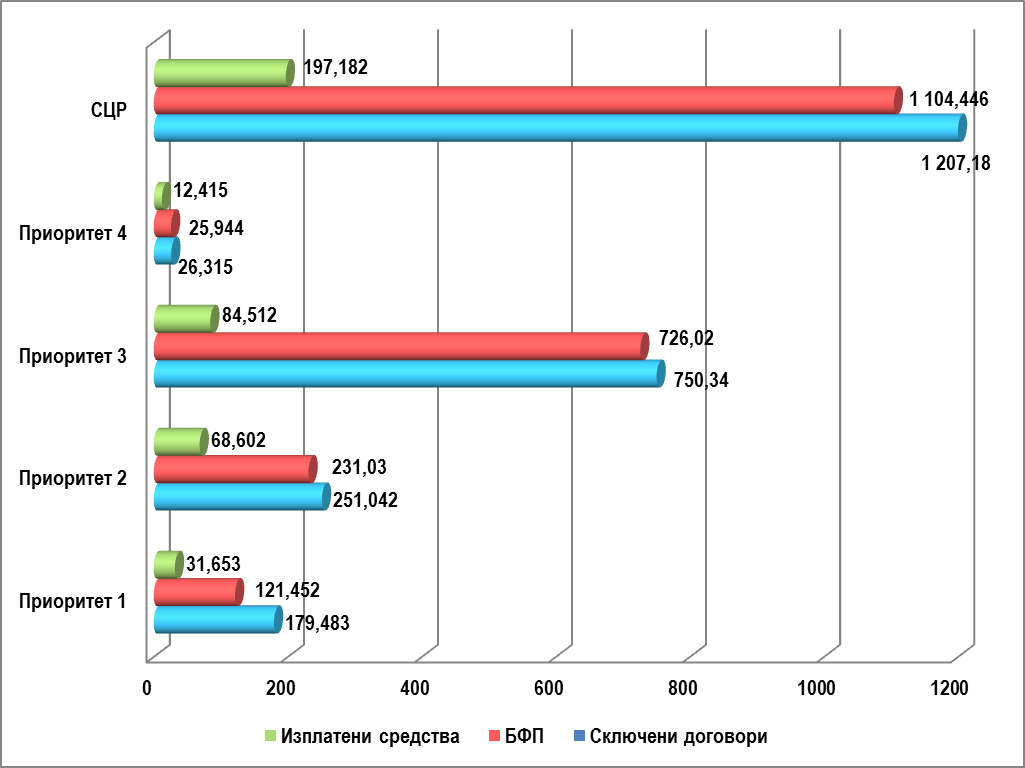 Фигура 1: Финансов принос на оперативните програми по приоритети на РПР на СЦР                       през 2012 г. (млн. лв.)Финансовият принос на 7-те оперативни програми (ОПРР, ОПРКБИ, ОПРЧР, ОПТ, ОПОС, ОПАК, ОПТП), поотделно и общо за развитието на Северен централен район през 2012 г. е представен на Фигура 2. Данните показват, че най-голям е размерът на договорените финансови средства по ОПОС (61,69 %) и ОПРР (20,29 %), следвани от ОПРКБИ (10,69 %), ОПТ (5,15 %), ОПРЧР (1,75 %), ОПАК (0,25 %) и ОПТП (0,17 %).По отношение на дела на усвоените средства по договорените проекти по оперативните програми, най-голяма е усвояемостта по ОПАК – 49,32 % от договорената БФП по програмата, следвана от ОПРЧР – 48,43 %, ОПТП – 39,82 %, ОПРР – 31,57 %, ОПРКБИ – 26,97 %, ОПТ – 17,47 % и ОПОС – 11,45 %.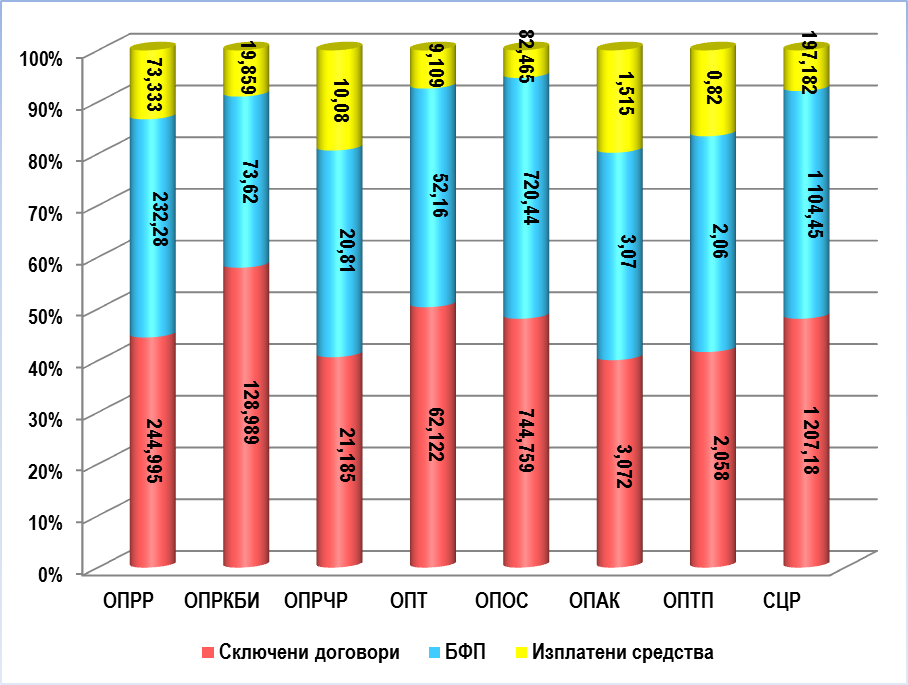 Фигура 2: Финансов принос на оперативните програми за развитието на Северен централен район през 2012 г. (млн. лв.)Финансовият принос на оперативните програми с вложени инвестиции на човек от населението в Северен централен район е представен на Фигура 3.Договорените средства по изпълняваните през 2012 г. проекти, средно на човек от населението на СЦР са 1 429,71 лв./човек, от които БФП е 1 308,04 лв./човек и са реално изплатени 233,53 лв./човек от нея (17,85 %). Най-много инвестиции са договорени по ОПОС – 882,05 лв./човек и по ОПРР – 290,16 лв./човек, като концентрацията на ресурсите по тях е най-голяма. Следват ОПРКБИ с договорени средства в размер на 152,77 лв./човек, ОПТ – 73,57 лв./човек, ОПРЧР – 25,09 лв./човек, ОПАК -3,64 лв./човек и ОПТП – 2,44 лв./човек. Най-голям размер средства са изплатени по ОПОС – 97,67 лв./човек и ОПРР – 86,85 лв./човек. Следват ОПРКБИ – 23,52 лв./човек, ОПРЧР – 11,94 лв./човек, ОПТ – 10,79 лв./човек, ОПАК – 1,79 лв./човек и ОПТП – 0,97 лв./човек. 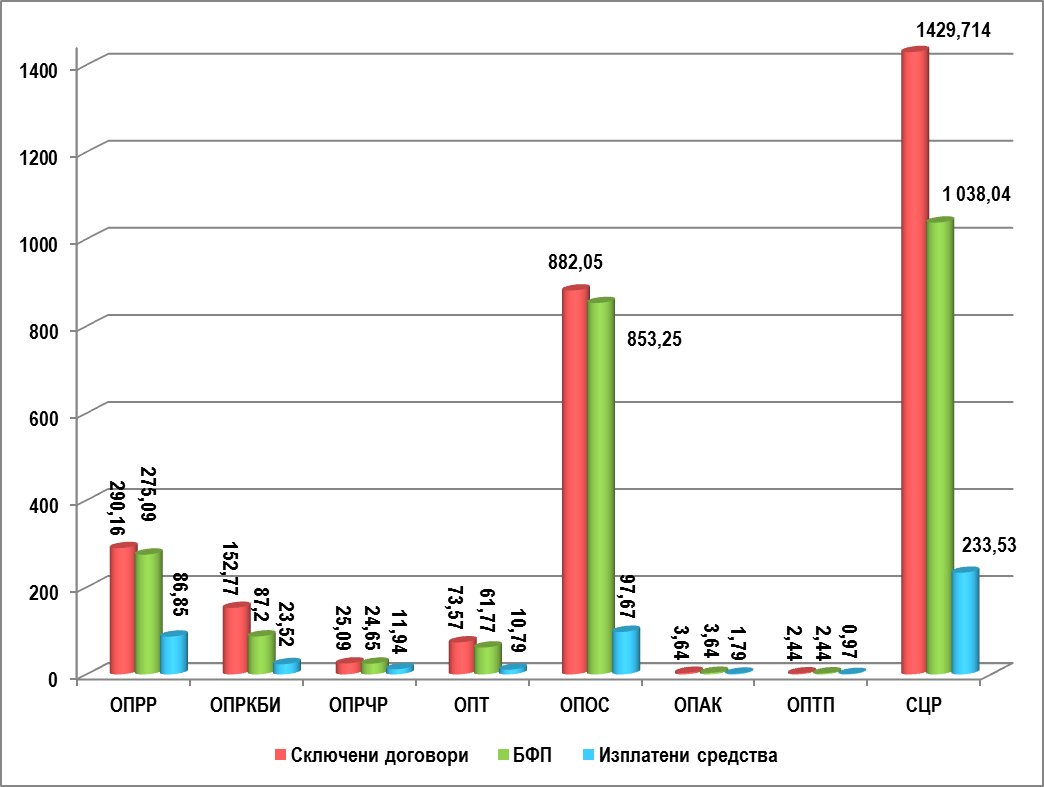 Фигура 3: Финансов принос на оперативните програми с вложени инвестиции на човек от населението в Северен централен район през 2012 г. (лв./човек)4. Действия, предприети от Регионалния съвет за развитие (РСР) на Северен централен район (СЦР) с цел осигуряване на ефективност и ефикасност при изпълнението на регионалния план за развитиеСъгласно Закона за регионалното развитие и Правилника за неговото прилагане, Регионалният съвет за развитие обсъжда и одобрява годишните доклади за наблюдението на изпълнението на регионалния план за развитие. През 2012 г. бяха организирани и проведени четири заседания на Регионалния съвет за развитие на Северен централен район, от които две съвместни с Регионалния координационен комитет.В заседанията на РСР на СЦР са участвали представители на министерства, областните управители на областите Велико Търново, Габрово, Разград, Русе и Силистра, представители на общините от петте области в Северен централен район и представители на организации на работодателите и на работниците и служителите на национално равнище - лично или с упълномощени представители. В Регионалния съвет са представяни и обсъждани предложения, становища, препоръки, доклади и оценки и са взети решения по тях.През 2012 г. РСР на СЦР обсъди Проектите на Национална стратегия за регионално развитие на Република България за периода 2012 - 2022 г. и на Национална концепция за пространствено развитие 2013-2025 г.Представени и обсъдени бяха основните проблеми на развитието на областите в Северен централен район и идентифицираните ключови проекти в съответните области за новия програмен период 2014-2020 г.Регионалният съвет обсъди и одобри Годишен доклад за наблюдение на изпълнението на регионалния план за развитие на Северен централен район за 2011 г.В изпълнение на чл. 49, т. 15 от Правилника за прилагане на Закона за регионалното развитие, РСР на СЦР прие Годишна индикативни програми (ГИП) за дейността си през 2012 г.На заседание на Съвета през 2012 г. бяха представени подхода, метода и конкретните стъпки по видове дейности при разработването на Регионалния план за развитие на Северен централен район за периода 2014-2020 г. Представен и обсъден беше и Проекта на Регионалния план.Регионалният съвет за развитие на Северен централен район определи свои представители в тематичните работни групи за разработване на Програмите, които ще бъдат съфинансирани от фондовете на ЕС за периода 2014-2020 г., както и представители за участие в работна група за разработване на Иновационна стратегия за интелигентна специализация 2013-2020 г.Като част от действията, свързани с усъвършенстване дейността на Регионалния съвет и осигуряване ефективност и ефикасност при изпълнението на РПР, на проведените през 2012 г. заседания на РСР на СЦР бяха представени и обсъдени: „Анализ на специфични характеристики на регионалното развитие и на държавната регионална политика” (втори етап от проект „Разработване на социално-икономически анализ за нуждите на Оперативна програма за регионално развитие 2014-2020 г.”); SWOT анализ на регионалното развитие в България http://www.mrrb.government.bg/за нуждите на Оперативна програма за регионално развитие 2014-2020 г.; Анализ на въздействието на програмите, съфинансирани от фондовете на ЕС, върху развитието на Северен централен район;  Стратегия за иновации и добро управление на местно ниво; Информация по приоритетна област 3 „Насърчаване на културата, туризма и контактите между хората – възможности за развитие и транснационално сътрудничество” на Стратегията на ЕС за Дунавския регион Информация за дейността на работната група за разработване на Договора за партньорство на Република България с ЕС и информация от публичното обсъждане на приоритетите и програмите на Република България във връзка с прилагането на Кохезионната политика на Европейския съюз за програмния период 2014-2020 г.; Информация от заседанията на тематичните работни групи за разработване на Оперативна програма за регионално развитие за периода 2014-2020 г. и Оперативна програма за развитие на човешките ресурси за периода 2014-2020 г;  Проект „Мерки и инструменти в подкрепа на трансграничното бизнес сътрудничество между Област Разград и Окръг Гюргево”.4.1. Мерки за наблюдение и създадени механизми за събиране, обработване и анализ на данни. През периода се проведоха две заседания на Регионалния координационен комитет, на които представителите на Управляващите органи на оперативните програми представиха за обсъждане актуална обобщена информация по отношение изпълнението на съответните оперативните програми и програмите за териториално сътрудничество на ниво Северен централен район. С оглед на това, че основните финансови инструменти за постигане на целите и приоритетите на регионалния план са именно оперативните програми, периодичното подготвяне от членовете на РКК, представянето и обсъждането на информация относно хода на операциите, има голямо значение за процеса на наблюдение на изпълнението на РПР на СЦР. На териториално ниво район от ниво 2 е възможно да се направи оценка на реалното въздействие на оперативните програми върху икономическото и социалното развитие, подобряването на услугите, предоставяни от техническата инфраструктура и опазването на околната среда и същевременно да бъде съпоставен на място ефектът от изпълнението на конкуриращите се проекти. Всеки месец Секретариатът на РСР изготвя и предоставя на областните управители на областите от Северен централен район справки за изпълнените и текущите проекти по оперативните програми и програмите за териториално сътрудничество на територията на района. Тези справки са изготвени въз основа на публикуваната в ИСУН информация за проектите на територията на СЦР и въз основа на предоставените от членовете на РКК тримесечни и годишни справки за напредъка по изпълнението на операциите по съответните програми. Секретариатът на РСР ежемесечно изготвя и електронни бюлетини с информация относно възможностите за финансиране на проектни предложения, като по този начин се подпомага дейността на областите и общините в Северен централен район, с оглед ефективно използване на възможностите за финансиране на проекти, свързани с развитието на района.4.2. Преглед на проблемите, възникнали в процеса на прилагане на Регионалния план за развитие на Северен централен район през 2011 година, както и мерките за преодоляване на тези проблеми.Изпълнението на регионалните планове е свързано с изпълнението на общинските планове за развитие (ОПР) на общините и на областните стратегии за развитие на областите. В по-голямата част от годишните доклади за наблюдението на изпълнението на Общинските планове за развитие на общините в СЦР за 2012 г. е направен преглед на проблемите, възникнали в процеса на прилагането на ОПР, както и мерките за преодоляването им. Най-общо проблемите са свързани с недостатъчните, ограничени финансови ресурси. Независимо от това, общините са осигурили средства и голяма част от мерките за постигане на специфичните цели и приоритетите на ОПР за 2012 г. са реализирани или в процес на реализация. Посочва се, че за постигане на ефективно развитие и изпълнение на ОПР, общините следва да мобилизират целия си потенциал за максимално оползотворяване на различните възможности за финансиране – национално и от европейските фондове, програми и проекти. Отчита се и недостатъчна координация на механизмите и действията на местната власт, бизнеса и гражданското общество, както и недостатъчен административен капацитет. Набелязани са и мерки за преодоляване на проблемите. Необходимо е да се изгради ефективна система за наблюдение, чрез която да се гарантира надеждна информация за разработване на годишните доклади, междинна и последваща оценка. За преодоляване на възникналите в процеса на изпълнение на плановите документи проблеми са набелязани мерки, свързани с активното сътрудничество между представителите на публичните институции и бизнеса, изграждане на мрежи, местни и регионални обединения, междуобщински, секторни, трансгранични, международни и др.; активизиране на дейностите по популяризиране на алтернативните на традиционните селскостопански производства, както и подкрепа за въвеждането на нови селскостопански производства; развитие на интегрирани туристически услуги; създаване на условия за подкрепа на МСП и подобряване услугите за предприемачите; привличане вниманието на различни инвеститори за разкриване на нови работни места, както и запазването на съществуващите; създаване на още по-добри условия на живот, чрез благоустрояване на населените места и изграждане на съвременна пътна, техническа и социална инфраструктура;  активна маркетингова и рекламна кампания за популяризиране на местните дадености и активна политика за опазване и съхраняване на природното богатство; широко използване на алтернативните енергийни източници; подобряване на информационната осигуреност на всички институции и участници в пазара на труда относно реалното състояние и тенденциите в развитието на местната икономика и на пазара на труда в частност и др. 4.3. Мерки за осигуряване на информация и публичност на действията по изпълнение на Регионалния план за развитие на Северен централен район. С цел осигуряване на информация и публичност относно работата на Регионалния съвет и на изпълнението на Регионалния план за развитие на Северен централен район, преди всяко заседание на РСР на СЦР и РКК се изготвя проект на съобщение до медиите, който след одобряване от членовете, се предоставя за разпространение. След всяко заседание, одобрените и приети протоколи от заседанията на РСР и РКК се изпращат до всички членове на Съвета.Осигурена е своевременна и пълна информация и публичност в процеса на изпълнение на РПР на СЦР 2007-2013 г. и за разработването на РПР на СЦР за новия планов период 2014-2020 г. , както и на областните стратегии за развитие на областите от СЦР. Предоставена е обобщена информация относно процеса на разработване на общинските планове за развитие на общините от  за периода 2014-2020 г.4.4. Мерки за постигане на необходимото съответствие на Регионалния план за развитие на Северен централен район със секторните политики, планове и програми. РСР участва в процеса на наблюдение на изпълнението на оперативните програми чрез определени от него представители в комитетите за наблюдение на Националната стратегическа референтна рамка и оперативните програми, съфинансирани от фондовете на ЕС. В състава на Регионалния координационен комитет (РКК) към РСР на СЦР, освен представителите на Управляващите органи на оперативните програми, са включени и представители на Програмата за развитие на селските райони и Оперативна програма за развитие на сектор „Рибарство”. С цел осигуряване на информация и постигане на съответствие както между проектни предложения по програмите за териториално сътрудничество (трансгранично, транснационално и междурегионално), така и между тези проекти с проекти по други програми, съфинансирани от фондовете на Европейския съюз, които се осъществяват на територията на района, в състава на РКК бе включен и представител на Главна дирекция „Управление на териториалното сътрудничество” към Министерството на регионалното развитие и благоустройството. Членовете на РКК към РСР на СЦР представят за обсъждане актуална обобщена информация по отношение изпълнението на съответните оперативните програми и програмите за териториално сътрудничество на ниво Северен централен район. Това от своя страна подпомага процеса на наблюдение на изпълнението на Регионалния план за развитие като цяло и допринася за постигане на съответствие на плана със секторните политики, планове и програми.4.5. Мерки за прилагане принципа на партньорство. В процеса на наблюдение, при изпълнението на РПР, Регионалният съвет за развитие осигурява участието на органите на централната и местната власт, други организации, физически и юридически лица, като се спазва принципа за партньорство, публичност и прозрачност.	През 2012 г. е осъществена добра координация и взаимодействие между членовете на РСР, членовете на РКК и Секретариата на РСР. Подобрено е взаимодействието с централните и териториалните структури на изпълнителната власт при изпълнението на решенията на РСР.С проведените съвместни заседания на РСР и РКК е подобрена координацията между областите, общините, министерствата и социално-икономическите партньори за ефективно и ефикасно провеждане на държавната политика на територията на района, посредством адекватно планиране, изпълнение, наблюдение и оценка на стратегическите и планови документи на национално, регионално и местно нива, касаещи регионалното развитие и опазването на околната среда в СЦР. 4.6. Резултати от извършени тематични оценки или оценки за специфични случаи към края на 2012 година.През 2012 г. отдел „Стратегическо планиране и координация на регионалното развитие в Северен централен район – Русе” разработи Доклад за наблюдение и контрол при прилагането на Регионалния план за развитие на Северен централен район (2007-2013 г.) и на Актуализирания документ за изпълнение на РПР на СЦР (2011-2013 г.), включително на мерките за предотвратяване, намаляване или отстраняване на екологични щети в резултат на прилагането на плана. Докладът е в съответствие със Становище по ЕО № 4-2/2005 на Министъра на околната среда и водите и Решение за преценяване на необходимостта от извършване на екологична оценка № ЕО-4/2010 на Министъра на околната среда и водите.5. Заключения и предложения за подобряване на резултатите от наблюдениетоНаблюдението на изпълнението на регионалния план за развитие на Северен централен район има за цел да установи в каква степен е постигнат напредък по изпълнението на целите и приоритетите на плана . Изпълнението и напредъкът по реализацията на стратегическите цели и приоритети, са определени на база на комплекс от индикатори за наблюдение, част от които са посочени в стратегическата част на действащия РПР и АДИ на РПР на СЦР 2011-2013, а друга част са определени допълнително така, че да може да се оцени въздействието върху региона в резултат на изпълнението на плана. Оценено е изпълнението на целите и приоритетите за развитие на СЦР в социално-икономическата област, инфраструктурата и предоставяните от нея публични услуги и околната среда.Направен е анализ на приноса на оперативните програми като основен финансов инструмент за постигане целите и приоритетите на регионалния план. Най-висока е концентрацията на договорените ресурси за изпълнение на мерки и дейности  по приоритет 3 „Осигуряване на здравословна и благоприятна жизнена среда на основата на устойчиво управление на околната среда” и приоритет 2 „Подобряване на техническата инфраструктура и обновление на градската среда”, в чиито обхват попадат основните инфраструктурни проекти, както и тези, свързани с развитието на екологичната, техническата и социалната инфраструктура, опазването на околната среда и градското развитие.Делът на използваните ресурси от всички договорени средства по оперативните програми в СЦР е 17,85 %, по данни от ИСУН към 01.04.2013 г. Най-висок е процентът на усвояване на договорените ресурси по приоритет 4 (47,85 %), следват приоритет 2 (29,69 %) и приоритет 1 (26,06 %). Най-нисък е процентът на усвояване на договорените средства по приоритет 3 (11,64 %) на АДИ на РПР на СЦР, по който са осигурени най-много финансови ресурси.Общият напредък по изпълнението на приоритетите на АДИ на РПР на СЦР се определя като напредък с бавни темпове, тъй като и през 2012 г. основните социално-икономически показатели за района са по-ниски от средните за страната. По всяка една от целите е констатиран напредък, като по-съществени положителни промени се наблюдават в областите, обхванати от приоритет 4 „Подобряване качеството на социалния капитал” и приоритет 2 „Подобряване на техническата инфраструктура и обновление на градската среда”,  където изпълнението на мерките може да бъде определено като активно. Предвид относителния дял на договорените към 1 април 2013 г. средства по ОП  (65,55 %), може да бъде направен извод, че е налице потенциал за реализиране на мерките за развитие на района, по-специално тези по приоритет 2 на Стратегическа цел 2, както и мерките по приоритети 3 и 4 на Стратегическа цел 3. Най-голямо предизвикателство и през 2012 г. остава реализацията на мерките, свързани с технологичното развитие и иновациите по специфична цел 1.1,  приоритет 1 на Стратегическа цел 1, за които е констатиран напредък с бавни темпове и са необходими допълнителни и целенасочени усилия за изпълнение на планираните мерки.Предвид размера на договорените средства по оперативните програми (ЕС и национално съфинансиране) за изпълнението на проекти през 2012 г. към 01.04.2013 г. – 1 207 179 993,93 лв. (617 221 330,04 евро), може да бъде направен и извода, че общият размер на средствата за реализация на РПР на СЦР за периода до 2013 г. няма да достигне този, определен в индикативната финансова таблица в плана, т. е. изпълнението на плана е напълно финансово осигурено. В заключение, направеният анализ на изпълнението на РПР на СЦР показва, че определената в него рамка на политиката за регионално развитие в СЦР като цяло се изпълнява чрез инструментите на политиката за сближаване и съответното национално съфинансиране. Същевременно е необходимо да продължат усилията за по-конкретно адресиране на бъдещите мерки към специфичните икономически и социални проблеми на района, в контекста на общите структурни предизвикателства пред развитието. Необходимо е и допълнително усъвършенстване на координационните механизми, свързани с реализацията на политиката за регионално развитие, включително по-ефективно използване на правомощията на РСР, свързани с идентифициране на проблемите на СЦР и тяхното адресиране чрез съответните финансови инструменти. Необходимо е да се насочат действия за увеличаване на конкурентните предимства на района и преодоляване на вътрешнорегионалните различия и ключови дефицити в социалната и техническата инфраструктурата и развитието на човешкия потенциал. От значение за реализация на целите и приоритетите на Регионалния план за развитие е и ефективното осъществяване на регионална координация при изпълнението на оперативните програми, съфинансирани от фондовете на ЕС, оказващи въздействие върху развитието на района. Чрез подобряване на регионалната координация при изпълнението на ОП, РСР могат да допринесат за повишаване ефективността на европейската регионална политика и по-добро усвояване на фондовете на ЕС.Необходимо е най-вече да се подобрят механизмите за координация и взаимодействие на регионално ниво, както и да се делегират повече правомощия за определяне на приоритетните проекти.За подобряване на резултатите от наблюдението, е необходимо обвързване на системата за наблюдение на изпълнението на плановите документи за регионално и местно развитие със системата за наблюдение на изпълнението на оперативните програми, с цел по-точна оценка на въздействието на всяка от програмите върху промените в икономическото, социалното и инфраструктурното развитие на районите и общините в странатаНеобходимо е Регионалният съвет, на свои заседания да продължи дейността по обсъждането на инициативи и схеми, свързани с устойчивото интегрирано регионално развитие, както и предложения за тяхното разработване, които да подпомагат изпълнението на РПР на СЦР за периода до 2013 г., а също така и да се набележат мерки за подобряване на регионалната координация между секторни политики, програми и проекти за развитие.В процеса на наблюдение, РСР следва по-активно да привлича участието на органите на централната и местната власт, на физически и юридически лица при спазване на принципа за партньорство, публичност и прозрачност при изпълнението на регионалния план за развитие. Необходимо е също така да се търсят по-ефективни начини и форми за осигуряване на необходимата и надеждна информация за осъществяване на процеса на наблюдение на изпълнението.ІІ. ДОКЛАД ПО НАБЛЮДЕНИЕТО И КОНТРОЛА ПРИ ПРИЛАГАНЕТО НА РЕГИОНАЛНИЯ ПЛАН ЗА РАЗВИТИЕ НА СЕВЕРЕН ЦЕНТРАЛЕН РАЙОН  (2007-2013), ВКЛЮЧИТЕЛНО НА МЕРКИТЕ ЗА ПРЕДОТВРАТЯВАНЕ, НАМАЛЯВАНЕ ИЛИ ОТСТРАНЯВАНЕ НА ЕКОЛОГИЧНИ ЩЕТИ В РЕЗУЛТАТ НА ПРИЛАГАНЕТО НА ПЛАНАДокладът по наблюдението и контрола при прилагането на Регионалния план за развитие (РПР) на Северен централен район (СЦР) (2007-2013 г.) и на Актуализирания документ за изпълнение (АДИ) на РПР на СЦР (2011-2013 г.) се разработва в съответствие със Становище по ЕО № 4-2/2005 на Министъра на околната среда и водите и Решение за преценяване на необходимостта от извършване на екологична оценка № ЕО-4/2010 на Министъра на околната среда и водите.	1. Изпълнение на мерките за предотвратяване, намаляване или отстраняване на екологичните щети в резултат на прилагането на Регионалния план за развитие на Северен централен район (2007-2013), съгласно становище по ЕО № 4-2/2005 год. на Министъра на околната среда и водитеРегионалният план за развитие на Северния централен район (2007-2013 г.) и Актуализираният документ за изпълнение на Регионалния план за развитие на Северен централен район (2011-2013 г.) не включват конкретни проекти за реализиране и не съдържат конкретни инвестиционни намерения и собствени бюджети.Мерките, заложени в Становище по ЕО № 4-2/2005 г. на Министъра на околната среда и водите, са отразени в РПР на СЦР и в Актуализирания документ за изпълнението му чрез включването им в стратегическата част на документите в рамките на приоритети и специфични цели.1.1. Да се изготвят устройствени схеми и планове с цел решаване на определени екологични проблеми в общините Свищов, Севлиево, Горна Оряховица, Троян и Априлци /мярка 1 от Становище по ЕО № 4-2/2005 г./.Тази мярка не може да се прилага пряко чрез регионалните планове за развитие, тъй като те не съдържат устройствени схеми. Разработването на устройствените схеми се урежда със Закона за устройство на територията.В Актуализирания документ за изпълнение на Регионалния план за развитие (РПР) на Северен централен район (СЦР) за периода 2011-2013 г. липсва текст, който да изразява планови намерения за изготвянето на устройствени схеми и планове за решаването на съществуващи екологични проблеми в някои конкретни общини от региона. Предполага се, че  реализирането на  специфичните цели на приоритет 3 „Осигуряване на  здравословна и благоприятна жизнена среда на основата на устойчивото управление на околната среда” от Актуализирания документ за изпълнение на РПР на Северен централен район и очакваните положителни резултати, ще окажат своето непосредствено влияние в тази насока.	През 2012 г. по схема BG161PO001-1.4.07 „Подкрепа за интегрирани планове за градско възстановяване и развитие” по Оперативна програма „Регионално развитие“ 2007-2013 г. (ОПРР) се изпълняват 6 бр. проекти за изработване на интегрирани планове за градско възстановяване и развитие на градовете Велико Търново, Габрово, Разград, Русе, Свищов и Силистра, с период на изпълнение 2011-2013 г., на обща стойност 3 098 128,56 лв., като БФП е в общ размер на 3 098 127,95 лв. и от нея са реално изплатени общо 591 468,99 лв. или 19,09 % към 01.04.2013 г.По две схеми BG161PO001-1.4.02 и BG161PO001-1.4.05 „Подкрепа за подобряване на градската среда” по ОПРР през 2012 г. са изпълнени 6 бр. проекти за подобряване на физическата среда в градовете, центрове на общини: Разград, Велико Търново, Габрово, Лясковец, Свищов и Севлиево на обща стойност 22 459 300,42, като БФП е 22 455 654,82 лв. и са реално изплатени 21 460 457,72 лв. или 95,57 % от нея към 01.04.2013 г. Проектите са:√ „Подобряване на физическата среда на жилищни квартали извън центъра на град Разград в подкрепа на устойчивото и интегрирано градско развитие“ с бенефициент Община Разград;√ „Повишаване качеството на живот чрез подобряване на физическата среда на територията на община Велико Търново“ с бенефициент Община Велико Търново;√ „Създаване на привлекателна физическа среда на град Габрово чрез интегрирани мерки за градско възстановяване и развитие“ с бенефициент Община Габрово;√ „Устойчиво и интегрирано развитие на град Лясковец чрез благоустрояване на обществени пространства“ с бенефициент Община Лясковец;√ „Благоустрояване на средата в най-оживените обществени пространства на традиционния център на град Свищов“ с бенефициент Община Свищов √ „Изграждане на парк за отдих, спорт и развлечение „Казармите” град Севлиево”, с бенефициент Община Севлиево.	Реализирането на проектите подпомага изпълнението на тази мярка, тъй като допринася за решаване на екологични проблеми в 6-те големи градове, в това число на градовете Свищов и Севлиево. 	1.2. Да се разширят програмите за газифициране. При развитие на енергийната инфраструктура да се даде приоритет на използване на възобновяеми енергийни източници (ВЕИ) /мерки 2 и 5 от Становище по ЕО № 4-2/2005 г./Мерките са отразени в стратегическата част на действащия РПР на СЦР от 2005 г. -  Цел 2. Балансирано и устойчиво развитие на територията, Приоритет 1 „Доизграждане, реконструкция и модернизация на базисната техническа инфраструктура”, мярка: Използване на възобновяеми енергийни източници и в Приоритет 2 „Развитие на градските центрове”, мярка: Газифициране на големи населени места в СЦР към същата цел.В стратегическата част на Актуализирания документ на РПР на СЦР са залегнали мерки, свързани с подобряването на качеството на въздуха на територията на района, като:● Приоритет 2 „Подобряване на техническата инфраструктура и обновление на градската среда”, специфична цел 2.1. „Доразвиване на базисната инфраструктура” – тя е насочена към газификация и ВЕИ, с цел подкрепа на усилията за разширяване и изграждане на нови газопреносни мрежи и използване на потенциала на региона за изграждане на инсталации за производство на енергия от ВЕИ. За реализацията на тази мярка ще се търси финансова подкрепа по линия на ОП „Регионално развитие“ 2007-2013 г.За периода 2008-2012 г. продължава газификацията в градовете Велико Търново, Русе, Севлиево и други. Много промишлени обекти са газифицирани, като успоредно върви и битовата газификация. През 2012 г. МРР е издало разрешително за изграждане на 80 км преносен газопровод от Добрич до Силистра. Проектът „Преносен газопровод високо налягане и автоматична газорегулираща станция (АГРС) – Силистра“ е на обща стойност 12 284 000 евро. От тях 75 % са безвъзмездно финансиране от Международен фонд „Козлодуй“ чрез Европейската банка за възстановяване и развитие (9 214 000 евро) и 25 % – съфинансиране от дружеството изпълнител „Булгартрансгаз” ЕАД (3 070 000 евро). Газопроводът ще бъде с дължина 80 км, диаметър 350 мм и капацитет за пренос на 100 000 м3/час. Ще преминава през общините Добричка, Тервел, Кайнарджа, Силистра и 25 землища. Предвидени са отклонения към общините Алфатар, Дулово и Тервел. Технологичният срок за изграждането му е 1 година в зависимост от метеорологичните условия. През ноември 2012 г.  в полза на „Булгартрансгаз” ЕАД е учреден безсрочен сервитут по трасето. Избран е строител. На 05.03.2013 г. започна изграждането на газопровода Добрич – Силистра от „Булгартрансгаз” ЕАД. Очаква се консумацията на газ в домакинствата да намали разходите за отопление и битови нужди с 35 %. Успоредно с газопровода ще се изгражда и разпределителната мрежа в Силистра от „Ситигаз-България". Първите потребители на газ се очаква да бъдат промишлената зона „Запад", общински и държавни обекти. Засега само в Силистра потенциалните потребители са 26, а обществените организации (здравни, учебни заведения и институции) са над 60.През м. март 2012 г. е въведен в експлоатация фотоволтаичен парк с обекти в с. Самоводене и в гр. Златарица, област Велико Търново, изпълнен от високотехнологичните корейски компании SDN Company Ltd и Националната електрическа компания на Корея KOSEP, като са инвестирани общо 150 млн. лв. Очаква се емисиите на вредните газове да бъдат намалени с около 26 хил. тона годишно. 1.3. При реализация на мерките за преодоляването на „водните режими” да се даде приоритет на намаляване на водните загуби /мярка 3 от Становище по ЕО № 4-2/2005 г./.Независимо от постигнатия напредък през последните години в посока изграждането и реконструкцията на водоеми, селищни водопроводни мрежи и водоснабдителни системи, малки обекти за питейно водоснабдяване или съоръжения за допълнително подаване за райони с критично състояние на питейното водоснабдяване, все още има население с режим на водоснабдяване – 4,2 % от населението на СЦР през 2011 г. От постоянно водоснабдяване е лишено 25,6 % от населението в област Габрово и 1,8 % от населението в област Велико Търново.В стратегическата част на РПР на СЦР от 2005 г.  към цел 3 „Подобряване качеството на живот и развитие на екологичната инфраструктура”, приоритет 1 „Осигуряване на здравословна и благоприятна жизнена среда на основата на устойчиво управление на околната среда” са включени дейности, насочени към:● „Изграждане на нови водохващания, помпени станции, водопроводи за обезпечаване на населението с достатъчно и качествена питейна вода”.● „Рехабилитация и модернизация на съществуващите системи за подаване на питейна вода, като се държи сметка за намаляване на водните загуби”.В стратегическата част на Актуализирания документ за изпълнение на РПР на СЦР за периода 2011-2013 г. са включени дейности, насочени към изграждане на нови водохващания и модернизация и рехабилитация на водоснабдителната мрежа и на съществуващи  пречиствателни съоръжения за питейни води (стратегическа цел 3, приоритет 3, специфична цел 3.1 „Подобряване на водоснабдителната и канализационната инфраструктура”) и по този начин адекватно е отговорено на тази мярка от становището на МОСВ.Основната подкрепа за изпълнението на тази мярка се осигурява от ОП “Околна среда” 2007-2013 г. чрез приоритетна ос 1 “Подобряване и развитие на инфраструктурата за питейни и отпадъчни води в населени места с над 2000 екв.ж. и в населени места с под 2000 екв.ж. попадащи в градски агломерационни ареали“.На територията на СЦР се изпълняват следните проекти по ОП “Околна среда” 2007-2013 г.:По процедура BG161PO005-1.0.02 (BG161PO005/08/1.10/01/02) „Подобряване и развитие на инфраструктурата за питейни и отпадъчни води” – общо 5 проекта на територията на общините Велико Търново, Габрово, Главиница (приключен на 26.01.2012 г.), Горна Оряховица и Лозница за периода 2008-2015 г. на обща стойност 209 163 505,23 лв., като БФП е 197 944 889,27 лв. и от нея са реално изплатени 58 137 131,38 лв. или 29,37 % по информация от ИСУН към 01.04.2013 г. Проектите са:√ „Подобряване и развитие на инфраструктурата за питейни и отпадъчни води на територията на Община Велико Търново”;√  „Интегриран проект за водния цикъл на гр. Габрово”;√ „Изграждане на канализационна мрежа към ПСОВ гр. Главиница”, приключен на 26.01.2012 г.;√ „Изграждане на канализация и доизграждане на водопровод в с. Първомайци”√„Изграждане на нови клонове към съществуваща канализационна мрежа, реконструкция на водопроводна мрежа по улиците, предвидени за канализация и реконструкция на ПСОВ на гр. Лозница”.По процедура BG161PO005-1.0.06 (BG161PO005/10/1.11/02/16) „Подобряване и развитие на инфраструктурата за питейни и отпадъчни води в агломерации над 10 000 екв. ж.“ се изпълняват общо 8 бр. проекти в общините Исперих, Бяла, Кубрат, Павликени, Свищов, Севлиево, Силистра и Трявна за периода 2011-2015 г. на обща стойност 299 329 441,02 лв., от които БФП е в общ размер на 290 923 287,45 лв. и от нея са реално изплатени 8 138 922,48 лв. или 2,80 % към 01.04.2013 г. Проектите са:√ „Интегриран проект за водния цикъл на гр. Исперих“;√ „Интегрирано управление на водите на територията на гр.Бяла, област Русе – етап I“;√ „Строителство и реконструкция на вътрешната водопроводна и канализационна мрежа на Кубрат и разширение на пречиствателната станция за отпадъчни води“;√ „Изграждане на ГПСОВ с довеждащ колектор и прилежаща инфраструктура в град Павликени“;√  „ПСОВ и довеждащ колектор гр. Свищов“;√ „Инвестиционен проект за рехабилитация и разширение на водопроводна и канализационна мрежа на град Севлиево“;√ „Изграждане на Районна пречиствателна станция за отпадни води – Силистра, доизграждане на канализационна мрежа и частична реконструкция на водопроводна мрежа на гр. Силистра“;√ „Изграждане на ПСОВ за отпадъчни води – гр. Трявна и довеждащ колектор към нея“.По процедура BG161PO005-1.0.01 (BG161PO005/08/1.30/01/01) “Техническа помощ за подготовка на инвестиционни проекти по приоритетна ос 1 на ОП „Околна среда” 2007-2013 г.” за изграждане и реконструкция на канализационни системи, изграждане на ПСОВ и реконструкция и рехабилитация на водоснабдителни мрежи – общо 5 проекта в общините Габрово, Горна Оряховица, Елена и Иваново на обща стойност 2 953 783,91 лв., като БФП е 100 % и от нея са изплатени общо 2 110 040,63 лв. или 71,44 % от договорените средства. От тях през 2012 г. са приключени следните 3 бр. проекти:√ „Техническа помощ за подготовка на инвестиционно предложение за подобряване на ВиК инфраструктурата на квартали Борово, Велчевци, Славовци, Гачевци гр. Габрово за последващо финансиране по приоритетна ос 1 на ОП „Околна среда 2007-2013“;√ „Разработване на интегриран работен проект за изграждане на ПСОВ, напорна канализация и рехабилитация на водопроводна мрежа в с. Драганово“, Община Горна Оряховица;√ „Разработване на интегриран работен проект за изграждане на ПСОВ, напорна канализация и рехабилитация на водопроводна мрежа в с. Поликраище“, Община Горна Оряховица.По процедура BG161PO005-1.0.07 (BG161PO005/10/1.11/03/19) „Подготовка и изпълнение на проекти за подобряване и развитие на инфраструктурата за питейни и отпадъчни води в агломерации с над 10 000 екв. ж.” през 2012 г. се изпълняват 4 проекта за периода 2011-2015 г. на стойност 101 795 835,77 лв. за подготовка и изпълнение на инвестиционни проекти за изграждане на ПСОВ, реконструкция и доизграждане на канализационна и водопроводна мрежа на градовете Дряново, Разград, Тутракан и Дулово. БФП е 100 % и от нея са изплатени на 1 016 517,84 лв. или 1 % към 01.04.2013 г. 1.4. Да се осигури опазване чистотата на земеделската земя чрез минимизиране на екологичните рискове от стари замърсявания и спазване на добри земеделски практики. Да се стимулира развитието на екологичното земеделие /мярка 4 от Становище по ЕО № 4-2/2005 г./. Мониторингът върху замърсяването на земеделските земи не регистрира наднормено съдържание на вредни вещества в почвата на територията на Северен централен район, което окачествява обстановката в района като благоприятна в сравнение с други в страната. Това се дължи на воденето от земеделските кооперации и арендатори на добри земеделски практики, правилна употреба на пестициди и торове и сеитбооборот. Не е констатирано и наднормено съдържание на тежки метали от автотранспорт, което е показател за ползването на безоловен бензин. В стратегическата част на РПР на СЦР от 2005 г.:● към цел 1 „Повишаване на конкурентоспособността и постигане на ускорен растеж на икономиката на Северния централен район”, приоритет 2 „Развитие на пазарно ориентирано селско стопанство” са предвидени дейности за стимулиране развитието на екологично земеделие;● към цел 3 „Подобряване качеството на живот и развитие на екологичната инфраструктура”, приоритет 1 „Осигуряване на здравословна и благоприятна жизнена среда на основата на устойчиво управление на околната среда” са предвидени дейности за опазване чистотата на земеделската земя чрез минимизиране на екологичните рискове от стари замърсявания.В актуализирания вариант на плана липсва приоритет, свързан с разработването на съответните системни мерки за поддържане на качеството на земеделските земи. През 2011 г. на територията на РИОСВ – Русе е извършена рекултивация на 120 бр. нерегламентирани сметища и общо 320 дка замърсени площи са почистени, рекултивирани и върнати като мери и пасища за ползване от населението. На територията на РИОСВ – Велико Търново са закрити 12 броя селски сметища в изпълнение на плановете за привеждане в съответствие на депата с изискванията на Наредба №8/2004 година, с което 69 % от селските сметища са почистени и рекултивирани.Остава неразрешен проблемът със залежалите пестициди в област Силистра, съгласно отразеното в Доклада за състоянието на околната среда през 2011 г. на РИОСВ – Русе. Залежалите фитофармацевтични препарати се съхраняват в складове, неотговарящи на изискванията на Постановление № 53 за третиране и транспортиране на производствени и опасни отпадъци. Складовете са безстопанствени с нарушена покривна конструкция без врати и прозорци, без охрана, с което се създава предпоставка за замърсяване на околната среда и застрашаване живота и здравето на хората. В общините Павликени, Полски Тръмбеш и Лясковец през 2011 г. все още има новооткрити, залежали и негодни за употреба пестициди, за които следва да се предприемат мерки за тяхното крайно обезвреждане, съгласно НПУДО. През 2011 г. при планови проверки на площадките за съхраняване на негодни за употреба пестициди в „Б-Б” – кубове в общините Полски Тръмбеш и Стражица е установено, че има кубове с пукнатини и нарушено покритие и това създава опасност от съприкосновение на пестицидите с околната среда. Общините Полски Тръмбеш и Стражица са информирали фирмата изпълнител „Бал-Бок-инженеринг” АД – гр. София за възникналите проблеми, съгласно отразеното в Доклада за състоянието на околната среда през 2011 г. на РИОСВ – Велико Търново. Като потенциално опасни обекти, складовете за забранени и залежали пестициди са под непрекъснатия контрол на специалистите от РИОСВ, ОУПБЗН и общините. Временното и контролирано съхраняване на старите и излезли от употреба пестициди на територията на общините ще продължи до намиране на подходящ начин за тяхното крайно обезвреждане или изнасяне извън страната, съгласно НПУДО.През последните години в СЦР все повече се налага тенденцията за намаляване замърсяването на земите и почвите. Пестеливото и ограничено използване на пестициди и торове в земеделието, програмите за екологично земеделие и животновъдство, спазването на правилата за добри земеделски практики, въведеният контрол за ограничаване на емисионното замърсяване по отношение на въздуха, водите и управлението на отпадъците, технологичното обновление в производствените процеси са дейности, които водят до намаляване на деградацията на земите и почвите.Съществуващите процедури по промяна предназначението на земеделски земи с участието на РИОСВ предотвратяват изземването на плодородни земи за строителство и за неземеделски нужди. С процедурите по оценка на въздействието върху околната среда (ОВОС) и по издаване на комплексни разрешителни (КР) се осъществява превантивната дейност по опазване на почвите от замърсяване, както на действащи обекти, така и на инвестиционните проекти. 1.5. Изграждането на ПСОВ да бъде в съответствие с Националната програма за изграждане на ГПСОВ над 10000 екв.ж., ГПСОВ от 2000 екв.ж. до 10000 екв.ж. и в срокове съгласно Наредба № 6 (ДВ бр.97/2000 г.). Приоритетно изграждане на ГПСОВ за населени места с над 10000 екв.ж., като предварително се изисква допълнително отстраняване на азот и фосфор, в срокове по Наредба № 6 (ДВ бр.97/2000 г.) /мерки 6 и 7 от Становище по ЕО № 4-2/2005 г./. По данни на НСИ към 2010 г. на територията на Северен централен район има изградени 9 селищни ПСОВ, т.е. едва 27,5 % от населението на района се обслужва от селищни ПСОВ.По данни от докладите за състоянието на околната среда през 2011 г., изготвени от РИОСВ – Велико Търново и РИОСВ – Русе, към края на 2011 г. на територията на Северен централен район има изградени общо 12 ПСОВ. От тях 3 са в област Велико Търново (Велико Търново; Горна Оряховица, Лясковец и Долна Оряховица; Стражица), 2 в област Габрово (Габрово и Севлиево), 4 в област Разград (Разград, Лозница, Кубрат и Исперих), 1 в област Русе (Русе – в експлоатация от края на 2011 г.) и 2 в област Силистра (Дулово и Ситово). В Актуализирания документ за изпълнението на РПР на СЦР 2011-2013 г. се предвиждат мерки за изграждането на ПСОВ:● Приоритет 3, Специфична цел 3.1 „Подобряване на водоснабдителната и канализационна инфраструктура”, която цели повишаване качеството на живот и формирането на благоприятна жизнена среда.По Специфична цел 3.1 се планира изграждане на ПСОВ, изграждане и доизграждане на канализационни системи, изграждане на нови водохващания и модернизация и рехабилитация на водоснабдителната мрежа и на съществуващи ПСОВ. Програмите, по които може да се осигури финансиране са ОП „Околна среда” 2007-2013 г. (ОПОС) и Програма за развитие на селските райони 2007-2013 г. През 2012 г. по ОПОС приключи проектът “Изграждане на канализационна мрежа към ПСОВ гр. Главиница”, включващ изграждане на нова канализация с дължина 14 648 м и подмяна на водопровод с дължина 506 м. Продължава изпълнението на проекти за изграждане и реконструкция на канализационна и водопроводна мрежа, включващи: реконструкция на ПСОВ гр. Лозница, реконструкция на съществуващи ПСПВ и ПСОВ гр. Габрово и изграждане на ПСОВ гр. Трявна и довеждащ колектор към нея. През 2012 г. стартира изпълнението на проекти за строителство и реконструкция на канализационна и водопроводна мрежа, включително разширение и реконструкция на ПСОВ - гр. Исперих с изграждане на биологично стъпало, изграждане на ПСОВ – Бяла, разширение на ПСОВ – Кубрат, изграждане на ГПСОВ с довеждащ колектор и прилежаща инфраструктура в град Павликени, изграждане на ПСОВ и главен довеждащ колектор - гр. Свищов, инвестиционен проект за рехабилитация и разширение на водопроводна и канализационна мрежа на град Севлиево с оптимизиране на работата на ГПСОВ – Севлиево, изграждане на Районна пречиствателна станция за отпадъчни води – Силистра.По ОП „Околна среда” 2007-2013 г. за техническа помощ се изпълняват общо 5 бр. проекти на общините Габрово, Горна Оряховица, Елена и Иваново на обща стойност 2 953 783,91 лв. към 01.04.2013 г. През 2012 г. са изготвени 3 бр. технически инвестиционни проекти - за подобряване на ВиК инфраструктурата на квартали Борово, Велчевци, Славовци, Гачевци гр. Габрово за последващо финансиране по приоритетна ос 1 на ОП „Околна среда“ 2007-2013 г., както и за изграждане на ПСОВ, напорна канализация и рехабилитация на водопроводна мрежа в селата Драганово и Поликраище от Община Горна Оряховица. В процес на подготовка са 2 бр. инвестиционни проекти - за доизграждане на ВиК мрежата и пречистване на водите на гр. Елена и за изграждане на канализационна мрежа и ПСОВ - с. Щръклево, Община Иваново.В процес на изпълнение са и 4 проекта за подготовка и изпълнение на инвестиционни проекти за изграждане на ПСОВ, реконструкция и доизграждане на канализационна и водопроводна мрежа на градовете Дряново, Разград, Тутракан и Дулово,  на обща стойност 101 795 835,77 лв.  С изграждане на ГПСОВ в Павликени и с функционирането на ПСОВ гр. Русе ще се подобри екологичното състояние на реките Росица, Янтра и Дунав и ще се намали замърсяването им с общ азот и фосфор. 1.6. При избор и реализация на инвестиционни намерения в областта на управление на отпадъците да се отчитат програмните документи, имащи отношение към управление на отпадъците на национално ниво: Национална стратегия по околна среда, Национална програма за управление на дейностите по отпадъците, Оперативна програма Околна среда, Програма за прилагане на директиви на ЕС. /мярка 8 от Становище по ЕО № 4-2/2005 г./В Приоритет 3 „Осигуряване на здравословна и благоприятна жизнена среда на основата на устойчиво управление на околната среда”, специфична цел 3.2. „Подобряване системата за управление на отпадъците и затваряне на нерегламентираните сметища” от Актуализирания документ се подкрепят дейности, насочени към оптимизиране на системата за сметосъбиране и изграждане на съоръжения за преработка на строителни, производствени и ТБО и изграждане на регионални депа (РД) и за тяхното депониране.  На територията на общините в СЦР са изградени нови площадки за разполагане на съдове за разделно събиране на отпадъци от опаковки и са закупени съдове за битови отпадъци през периода 2009-2012 г. В някои общини са подписани и се изпълняват договори за разделно събиране от крайните потребители, временно съхраняване и транспортиране на отпадъци от негодни за употреба батерии и акумулатори и отпадъци от излязло от употреба електрическо и електронно оборудване. Продължават дейностите по закриване на нерегламентирани сметища. През 2012 г. на територията на област Разград е закрито и рекултивирано едно депо – Общинско депо на гр. Завет с площ 5 дка, по информация на директора на РИОСВ – Русе. На територията на област Русе има едно закрито и рекултивирано депо  на „ПЧМВ” АД – гр. Варна (фирмено депо – сгуроотвал на ТЕЦ Запад – 120 дка). На територията на областите Силистра, Габрово и Велико Търново няма закрити и рекултивирани общински депа за твърди битови отпадъци през 2012 г. В областите Велико Търново и Габрово към момента всички общински депа се експлоатират и ще бъдат рекултивирани след изграждането на Регионалните депа за ТБО. През 2012 г. са закрити 103 броя нерегламентирани сметища с обща площ 52,5 дка, по информация на директора на РИОСВ – Велико Търново. По ОП „Околна среда“ 2007-2013 г. са изпълнени 3 бр. проекти по процедура BG161PO005-2.0.01 (BG161PO005/08/2.30/01/03) “Техническа помощ за подготовка на инвестиционни проекти по приоритетна ос 2 на ОП „Околна среда” 2007-2013 г.” - за реконструкция и модернизация на съществуващо депо в Община Габрово и превръщането му в регионално, за управление на отпадъците на регион Разград и за закриване и рекултивация на депо за битови отпадъци в Община Русе. Проектите са на обща стойност 2 492 042,71 лв. като БФП е 100 % и от нея са изплатени 2 292 332,71 лв. или 91,99 % към 01.04.2013 г. Те са:√ „Техническа помощ за подготовка на качествен инвестиционен проект: „Реконструкция и модернизация на съществуващото депо за ТБО в Община Габрово, превръщайки го в регионално за нуждите на общините Габрово и Трявна” за последващо финансиране по приоритетна ос 2 на ОП „Околна среда 2007 – 2013 год.” и√ „Подготовка на проект за управление на отпадъците на територията на регион Разград“, приключен на 27.02.2012 г.;√ „Подготовка на инвестиционен проект за закриване и рекултивация на съществуващо общинско депо за битови отпадъци на територията на Община Русе“.По процедура BG161PO005-2.0.08 (BG161PO005/10/2.10/07/22) „Изграждане на регионални системи за управление на отпадъците в региони: Борово (Бяла, област Русе), Варна, Велико Търново, Габрово, Добрич, Костенец (Самоков), Левски (Никопол), Луковит, Панагюрище, Плевен, Разлог, Стара Загора и Ямбол” по ОПОС през 2012 г. започна изпълнението на 2 бр. проекти за изграждане на регионални системи за управление на отпадъците в регионите Борово/Бяла и Габрово на обща стойност 51 597 977,11 лв., от които БФП е в общ размер на 46 965 390,29 лв. и от нея са изплатени 4 982 237,92 лв. или 10,61 % към 01.04.2013 г. Регионалното депо за отпадъци, което ще обслужва общините Велико Търново, Горна Оряховица, Лясковец, Стражица, Златарица и Елена е с приключен ДОВОС и влязло в сила Решение, както и възлагане на ПУП. Внесени са документите за кандидатстване за финансиране на изграждането му по Оперативна програма „Околна среда“, по информация от доклада за състоянието на околната среда през 2011 г. на РИОСВ – Велико Търново.1.7. При изготвяне на проекти за депа за отпадъци да се обследва възможността за изграждане на съоръжения за предварително третиране преди депониране и системи за оползотворяване на биогаза /мярка 9 от Становище по ЕО № 4-2/2005 г./.Анаеробното разграждане е подходящо за преработване на хранителни биологични отпадъци от домакинствата, ресторантите, предприятията за преработка на храни, напитки и за мазнини. В някои домакинства се прилагат системи за домашно компостиране, третиране на биоразградимите битови отпадъци в затворени или отворени съдове. В България няма система за разделно събиране на биоразградими битови отпадъци. В НПУДО се предвижда изграждане на инсталации за компостиране и МБТ на биоразградими отпадъци в общини, на чиито РД се депонират над 50000 т/г. отпадъци (Велико Търново, Русе, Силистра). ● В Цел 2 „Нарастване на количествата рециклирани и оползотворени отпадъци” Мярка 2.7 към Плана за действие към НПУДО се предвижда изграждане на инсталации за предварително третиране, оползотворяване и рециклиране на дървесни и растителни отпадъци, като срокът на действие на мярката е постоянен.В Актуализирания документ за изпълнение на РПР на СЦР липсват мерки за изграждане на системи за оползотворяване на биогаза. 	1.8. Приоритетно да се изграждат регионални съоръжения за третиране на отпадъци /мярка 10 от Становище по ЕО № 4-2/2005 г./.В стратегическата част на Актуализирания документ за изпълнение на РПР на СЦР има конкретен приоритет (Приоритет 3 „Осигуряване на здравословна и благоприятна жизнена среда на основата на устойчиво управление на околната среда”, специфична цел 3.2. „Подобряване системата за управление на отпадъците и затваряне на нерегламентираните сметища”) за изграждане на РД за третиране на отпадъци, в съответствие със съвременните изисквания, което ще ускори решаването на проблема с отпадъците.Основните проблеми, свързани с третирането на отпадъци в региона са:Недостатъчните разходи за управление на отпадъците на всички нива;Ограничените инвестиции за управление на отпадъците;Прилагането на приоритетите за управление на отпадъците съгласно ЗУО се затруднява, поради недостатъчните мерки за намаляване на отпадъците, постъпващи за депониране, и изпълнението на програмите за разделно събиране на отпадъците; Неизградените регионални депа за отпадъци и от там продължаването на експлоатацията на градските сметища до тяхното изграждане;Липсата на компостиращи инсталации за оползотворяването на органичните отпадъци с цел намаляване на депонираните количества отпадъци;Неизградените системи от общините за разделно събиране на масово разпространените отпадъци от опаковки, батерии и акумулатори, масла, електрическо и електронно оборудване, генерирани от населението, както и прекратените с общините договори на организациите по оползотворяване на отпадъците от опаковки и преустановяване на тяхната дейност;Наличие на неконтролирано изхвърляне на отпадъците и появата на нерегламентирани сметища в и извън населените места;Използваната сметосъбираща техника и контейнерният парк на места са амортизирани в значителна степен;Недостатъчната информираност на обществото за рисковете за околната среда, в резултат на неправилно третиране на отпадъците.В СЦР през 2012 г. са приключени 3 бр. проекти по ОП “Околна среда” 2007-2013 – процедура BG161PO005-2.0.01 (BG161PO005/08/2.30/01/03) „Техническа помощ за подготовка на инвестиционни проекти по приоритетна ос 2 на оперативна програма „Околна среда 2007-2013 г.”: √ „Техническа помощ за подготовка на качествен инвестиционен проект: „Реконструкция и модернизация на съществуващото депо за ТБО в Община Габрово, превръщайки го в регионално за нуждите на общините Габрово и Трявна” за последващо финансиране по приоритетна ос 2 на ОП „Околна среда 2007 – 2013 г.”;√ „Подготовка на проект за управление на отпадъците на територията на регион Разград” и √ „Подготовка на инвестиционен проект за закриване и рекултивация на съществуващо общинско депо за битови отпадъци на територията на община Русе”.По процедура BG161PO005-2.0.08 (BG161PO005/10/2.10/07/22) „Изграждане на регионални системи за управление на отпадъците в региони: Борово (Бяла, област Русе), Варна, Велико Търново, Габрово, Добрич, Костенец (Самоков), Левски (Никопол), Луковит, Панагюрище, Плевен, Разлог, Стара Загора и Ямбол” по ОПОС през 2012 г. започна изпълнението на 2 бр. проекти по ОПОС:√ „Изграждане на регионална система за управление на отпадъците в регион Борово, Бяла, област Русе“ и√ „Изграждане на регионална система за управление на отпадъците в регион Габрово“.В процес на оценка по ОПОС е проект за изграждане на регионална система за управление на отпадъците в регион Велико Търново.1.9. Приоритетно да се изпълняват утвърдените планове за привеждане на съществуващи депа за отпадъци в съответствие с изискванията на Наредба № 8 от 24.08.2004 г. за условията и изискванията за изграждане и експлоатация на депа и други съоръжения и инсталации за оползотворяване и обезвреждане на отпадъци (ДВ, бр. 83/2004 г.) /мярка 11 от Становище по ЕО № 4-2/2005 г./.		В Стратегическата част на Актуализирания документ на РПР на СЦР има мярка (Приоритет 3 „Осигуряване на здравословна и благоприятна жизнена среда на основата на устойчиво управление на околната среда”, специфична цел 3.2. „Подобряване системата за управление на отпадъците и затваряне на нерегламентираните сметища”), която третира проблема със съществуващите депа на територията на района. 		Посочени са и оперативните програми, по които може да се кандидатства: ОП „Околна среда” (Приоритет 2 “Подобряване и развитие на инфраструктурата за третиране на отпадъци”), Програмата за развитие на селските райони (Ос 3 “Качеството на живот в селските райони и разнообразяване на селската икономика”, Мярка “Обновяване и развитие на селата”) и Оперативна програма „Регионално развитие” (Приоритетна ос 4 „Местно развитие и сътрудничество”, Операция 4.1 „Дребно мащабни местни инвестиции”).		Актуализирани са общинските програми по опазване на околната среда, в т.ч. и програмите по „УДО”. Изготвени са и се изпълняват общински наредби, регламентиращи управлението на битовите и строителните отпадъци, в съответствие с нормативната база по отпадъците. По ОП “Околна среда” 2007-2013, процедура BG161PO005-2.0.01 (BG161PO005/08/2.30/01/03) „Техническа помощ за подготовка на инвестиционни проекти по приоритетна ос 2 на оперативна програма „Околна среда 2007-2013 г.” са изпълнени 3 бр. проекти в общините Габрово, Разград и Русе. По процедура BG161PO005-2.0.08 (BG161PO005/10/2.10/07/22) „Изграждане на регионални системи за управление на отпадъците в региони: Борово (Бяла, област Русе), Варна, Велико Търново, Габрово, Добрич, Костенец (Самоков), Левски (Никопол), Луковит, Панагюрище, Плевен, Разлог, Стара Загора и Ямбол” по ОПОС са в процес на изпълнение 2 бр. проекти за изграждане на регионални системи за управление на отпадъците в регионите Борово и Габрово. В процес на оценка е проект за изграждане на регионална система за управление на отпадъците в регион Велико Търново.1.10. Да се разработят проекти за укрепване на свлачищата в силно ерозионните терени /мярка 12 от Становище по ЕО № 4-2/2005 г./. Мярката е отразена в стратегическата част на действащия и актуализирания Регионален план за развитие на Северен централен район, както следва:● Регионален план за развитие на СЦР 2007-2013 г. – Цел 3 „Подобряване качеството на живот и развитие на екологичната инфраструктура”, Приоритет 1 „Осигуряване на здравословна и благоприятна жизнена среда на основата на устойчиво управление на околната среда”, мярка 12 „Борба с ерозирали, свлачищни, заблатени и други нарушени терени” и мярка 13 „Укрепване на свлачищните участъци по Дунавския бряг в области Русе и Велико Търново”.● Актуализиран документ за изпълнението на РПР на СЦР 2011-2013 г. - Приоритет 3 „Осигуряване на здравословна и благоприятна жизнена среда на основата на устойчиво управление на околната среда”, Специфична цел 3.3 „Изграждане на системи за предотвратяване на риска”. Предвиждат се действия за ограничаване и предотвратяване на риска във връзка със зачестилите природни и екологични бедствия през последните години. Актуализираният документ за изпълнението на РПР на СЦР 2011-2013 г. отчита основните рискови моменти, свързани със зачестилите наводнения, които водят до повишаване на нивото на реките и ерозионни процеси. Специфичната цел 3.3 има за задача да насочи усилията на институции и организации към действия за разработване и изграждане на интегрирана система за управление на водните ресурси и системи за ранно сигнализиране, в това число развитие на трансграничното сътрудничество за предпазване от природни рискове. Предвиждат се интервенции в посока укрепване и почистване на речните брегове и корита и борба с ерозионните процеси. Интервенциите за укрепване на свлачищата и силно ерозионните терени се подкрепят по ОП “Регионално развитие” 2007-2013 г., Програмата за развитие на селските райони 2007-2013 г. и Програмата за трансгранично сътрудничество Румъния – България 2007-2013 г.По схема BG161PO001-1.4.04/2009 „Подкрепа за дребномащабна инфраструктура за предотвратяване на свлачища в градските агломерации“ по ОП „Регионално развитие“ 2007-2013 г. са сключени договори за изпълнение на 2 бр. проекти за укрепване на свлачища в общините Велико Търново и Габрово на обща стойност 1 223 010,30 лв., като БФП е 100 % и реално изплатените средства са 883 401,58 лв. или 72,23 % от нея към 01.04.2013 г. През 2012 г. е приключен проект за инфраструктурни мерки за укрепване на свлачище на улица „Топлеш“, град Габрово.1.11. Да се изготвят и прилагат мерки за защита от наводненията /мярка 13 от Становище по ЕО № 4-2/2005 г./.Проблемът с наводненията е отразен в действащия и актуализирания РПР на СЦР, както следва:● РПР на СЦР 2007-2013 г. – Цел 3 „Подобряване качеството на живот и развитие на екологичната инфраструктура”, Приоритет 1 „Осигуряване на здравословна и благоприятна жизнена среда на основата на устойчиво управление на околната среда”, мярка 20 „Да се изготвят и прилагат мерки за защита от наводнения”● Актуализиран документ за изпълнението на РПР на СЦР 2010-2013 г. - Приоритет 3 „Осигуряване на здравословна и благоприятна жизнена среда на основата на устойчиво управление на околната среда”, Специфична цел 3.3 „Изграждане на системи за предотвратяване на риска”. Предвиждат се действия за ограничаване и предотвратяване на риска във връзка със зачестилите наводнения, които водят до повишаване на нивото на реките и ерозионни процеси. Ще бъдат насърчени усилията на институции и организации към действия за разработване и изграждане на интегрирана система за управление на водните ресурси и системи за ранно сигнализиране, в това число развитие на трансграничното сътрудничество за предпазване от природни рискове. Предвиждат се интервенции за укрепване и почистване на речните брегове и корита, борба с ерозионните процеси и други мероприятия, с цел предпазване на населението от природните рискове, в това число наводненията. Предвижда се финансиране по ОП „Регионално развитие” 2007-2013 г., Програма за развитие на селските райони 2007-2013 г. и Програма за трансгранично сътрудничество Румъния – България 2007-2013 г.Проектът „Създаване на Речна информационна система в българската част на река Дунав - БУЛРИС”, финансиран по ОП „Транспорт” 2007-2013 г. ще спомогне за реализиране на мерки за защита от наводнения посредством подобряване на телекомуникационната инфраструктура и изграждане на 12 радиоцентъра.По схеми BG161PO001-1.4.06/2010 и BG161PO001-4.1.04/2010 „Подкрепа за дребномащабни мерки за предотвратяване на наводнения“ в градските агломерации и в малките общини по ОП „Регионално развитие“ 2007-2013 г. се изпълняват 5 бр. проекти за периода 2011-2014 г. на обща стойност 4 358 179,29 лв., от които БФП е 4 353 248,65 лв. и от нея са изплатени 1 163 414,79 лв. или 26,73 % към 01.04.2013 г. Проектите са:√ „Дребномащабни мерки за предотвратяване на наводнения по поречието на река Янтра в град Габрово“;√ „Корекция на дере за отвеждане на повърхностни води в село Долно Ряхово, Община Главиница“;√ „Корекция на дере село Попина, Община Ситово“;√ „Изпълнение на дейности по укрепване на речните брегове и дъно на река Голяма река в регулацията на гр. Стражица и дейности по укрепване на речните брегове и дъно на дерето в с. Горски Сеновец“ и√ „Изграждане на инфраструктурни съоръжения по река Тревненска в гр. Трявна за предотвратяване на наводнения“.1.12. При устройственото планиране и проектиране да се вземат предвид границите на паметниците на културата и на техните охранителни зони, както и всички защитени по реда на специален закон територии /мярка 14 от Становище по ЕО № 4-2/2005 г./.Тази мярка не може да се прилага пряко чрез РПР на СЦР, тъй като РПР не е устройствен план. Мярката е отразена като препоръка по отношение изпълнението на приоритетите на РПР, свързани с културния туризъм и тези, които предвиждат инвестиционни дейности, а именно:● Актуализиран документ за изпълнението на РПР на СЦР 2011-2013 г.:Приоритет 1 „Развитие на конкурентноспособна и диверсифицирана икономика”, Специфични цели 1.1 „Индустриален растеж на база на икономиката на знанието” и 1.2 „Развитие на разнообразни форми на туризъм”Приоритет 2 „Подобряване на техническата инфраструктура и обновление на градската среда”,  Специфична цел 2.1 „Доразвиване на базисната инфраструктура на района” – в контекста на развитието на градските центрове и прилежащите им територии.По две схеми BG161PO001-1.4.02/2008 и BG161PO001-1.4.05/2009 „Подкрепа за подобряване на градската среда” по ОП „Регионално развитие” 2007-2013 г. през 2012 г. са изпълнени 6 бр. проекти в подкрепа за подобряване на физическата среда в центровете на общините Разград, Велико Търново, Габрово, Лясковец, Свищов и Севлиево на обща стойност 22 459 300,42 лв., като БФП е 22 455 654,82 лв. и са реално изплатени 95,57 % от нея. Проектите са: Подобряване на физическата среда на жилищни квартали извън центъра на град Разград в подкрепа на устойчивото и интегрирано градско развитие“ на Община Разград; „Повишаване качеството на живот чрез подобряване на физическата среда на територията на община Велико Търново“ на Община Велико Търново, „Устойчиво и интегрирано развитие на град Лясковец чрез благоустрояване на обществени пространства“ на Община Лясковец, „Благоустрояване на средата в най-оживените обществени пространства на традиционния център на град Свищов“ на Община Свищов, „Изграждане на парк за отдих, спорт и развлечение „Казармите” град Севлиево” на Община Севлиево и „Създаване на привлекателна физическа среда на град Габрово чрез интегрирани мерки за градско възстановяване и развитие“ на Община Габрово.По схема BG161PO001-1.4.07/2010 „Подкрепа за интегрирани планове за градско възстановяване и развитие“ по ОП „Регионално развитие“ 2007-2013 г. се изпълняват 6 бр. проекти за изработване на интегрирани планове за градско възстановяване и развитие на градовете Велико Търново, Габрово, Разград, Русе, Свищов и Силистра, на обща стойност 3 098 128,56 лв., като БФП е в общ размер на 3 098 127,95 лв. и от нея са реално изплатени 19,09 %.1.13. Изграждане на инфраструктурата за преработвателната промишленост да е предимно в рамките на съществуващите индустриални комплекси и площадки.  Да се минимизират екологичните рискове от стари замърсявания /мярка 15 от Становище по ЕО № 4-2/2005 г./.● В стратегическата част на РПР на СЦР от 2005 г.  към цел 3 „Подобряване качеството на живот и развитие на екологичната инфраструктура”, приоритет 1 „Осигуряване на здравословна и благоприятна жизнена среда на основата на устойчиво управление на околната среда” е включена мярка 16 „Изграждането на инфраструктурата на преработващата промишленост да е предимно в рамките на съществуващите индустриални комплекси и площадки. Да се минимизират екологичните рискове от стари замърсявания”.● В Актуализирания документ за изпълнение на РПР на СЦР за периода 2011-2013 г. е посочено, че най-висок е делът на инвестициите в преработвателната промишленост, но в стратегическата част на документа не са включени дейности, свързани с изграждане на инфраструктурата за преработвателната промишленост, която да е предимно в рамките на съществуващите индустриални комплекси и площадки, както и минимизиране на екологичните рискове от стари замърсявания.1.14. Мерките за развитие на градската среда да включат планиране на зелени системи в условията на съподчиненост с ландшафтното устройство на територията /мярка 16 от Становище по ЕО № 4-2/2005 г./.В рамките на стратегическата част на действащия и актуализиран РПР се предвиждат мерки, адресирани към зелените системи в градовете и останалите населени места. Самото планиране на зелените системи не е обект на РПР, а на устройственото планиране. Мярката е отразена в двата планови документа, както следва:● РПР на СЦР 2007-2013 г. – Цел 3 „Подобряване качеството на живот и развитие на екологичната инфраструктура”, Приоритет 1 „Осигуряване на здравословна и благоприятна жизнена среда на основата на устойчиво управление на околната среда”, мярка 14 „Реконструкция на растителността по улици и в междублокови пространства”; мярката е отразена като препоръка към Цел 2 „Балансирано и устойчиво развитие на територията”, Приоритет 1 „Доизграждане, реконструкция и модернизация на базисната техническа инфраструктура”, Мярка 2 „Разработване на цифрови, кадастрални, регулационни, застроителни и устройствени планове за населените места” и Приоритет 2 „Развитие на градските центрове”, мярка 4 „Изграждане и поддържане на обществени терени”;● Актуализиран документ за изпълнението на РПР на СЦР 2011-2013 г.: Приоритет 3 „Осигуряване на здравословна и благоприятна жизнена среда на основата на устойчиво управление на околната среда”, Специфична цел 3.3 „Изграждане на системи за предотвратяване на риска”. Основните интервенции в сферата на приоритета се явяват подобряване на екологичната обстановка и обезпечаване на здравословна среда за населението, съхраняване и възстановяване на застрашени екосистеми и предпазване от природни рискове; мярката е отнесена като препоръка към Приоритет 2 „Подобряване на техническата инфраструктура и обновление на градската среда”, Специфични цели 2.1 „Доразвиване на базисната инфраструктура на района” и 2.2 „Развитие на градските центрове”.Принос за изпълнението на мярката имат реализиращите се по ОП „Регионално развитие” 2007-2013 г.:√ 6 бр. изпълнени през 2012 г. проекти за подобряване на физическата среда в центровете на общините Разград, Велико Търново, Габрово, Лясковец, Свищов и и Севлиево; √ 6 бр. проекти за изработване на интегрирани планове за градско възстановяване и развитие на градовете Велико Търново, Габрово, Разград, Русе, Свищов и Силистра. 1.15. Проектите за развитие на туризма - ски, културен, екологичен, балнеоложки, селски да се изготвят при спазване на нормите за рекреационно натоварване и съобразяване със статута на територията /мярка 17 от Становище по ЕО № 4-2/2005 г./.Тази мярка не може да се прилага чрез РПР, тъй като РПР не включва изготвяне на инвестиционни проекти в сферата на туризма.Мярката е отчетена като препоръка по отношение изпълнението на приоритетите на плана, които касаят развитието на туризма в региона:● РПР на СЦР 2007-2013 г. – Цел 1 „Повишаване на конкурентноспособността и постигане на ускорен растеж на икономиката на Северния централен район”, Приоритет 3 „Развитие на разнообразни форми на туризъм”, мерки: 1 „Разработване на цялостна стратегия за развитие на туризма и експониране на културно-историческото и природното наследство”, 3 „Ефективно и балансирано туристическо развитие  чрез ревитализиране и социализиране на културното и природното наследство в областта в т. ч. развитие на екологичен, градски, конгресен, речен и балнеолечебен туризъм” и 5 „Развитието на туризма да се обвърже с управлението и опазването на защитените територии и други обекти от Националната екологична мрежа”;● Актуализиран документ за изпълнението на РПР на СЦР 2011-2013 г.: Приоритет 1 „Развитие на конкурентноспособна и диверсифицирана икономика”, Специфична цел 1.2 „Развитие на разнообразни форми на туризъм”.По ОП „Регионално развитие“ 2007-2013 г. се изпълняват общо 18 бр. проекти за развитие на туристически обекти/атракции/продукти и свързаната с тях инфраструктура в общините Велико Търново, Габрово, Трявна, Разград, Русе, Свищов, Севлиево, Тутракан, Дулово и Елена на обща стойност 50 493 990,47 лв., от които БФП е 47 827 426,95 лв. и са усвоени 24,66 % от нея към 01.04.2013 г.Принос за изпълнението на мярката имат и изпълняваните по ОП „Регионално развитие“ 2007-2013 г. 6 бр. проекти за изработване на интегрирани планове за градско възстановяване и развитие на градовете Велико Търново, Габрово, Разград, Русе, Свищов и Силистра.  1.16. Да се разработят програми за привличане на обществеността в създаването на партньорства за устойчиво управление на териториите  от Националната екологична мрежа. Инвестиционният процес, определен с регионалния план за развитие, да бъде съобразен с потенциалните защитени зони, предвидени за включване в Националната екологична мрежа, както и със съществуващи защитени територии в района /мерки 18 и 19 от Становище по ЕО № 4-2/2005 г./.Във връзка с инвестиционни предложения са изготвени становища по инвестиционни предложения и стартирани процедури по извършване на оценка за съвместимост на планове, програми, проекти и инвестиционни предложения с предмета и целите на опазване на защитените зони.Осъществен е необходимият контрол по Наредбата за условията и реда за извършване на оценка за съвместимостта на планове, програми, проекти и инвестиционни предложения с предмета и целите на опазване на защитените зони по отношение на инвестиционни предложения за строителство или промяна на предназначението на земята в или в близост до защитена зона от НАТУРА 2000. ● В стратегическата част на РПР на СЦР през 2005 г. към цел 3 „Подобряване качеството на живот и развитие на екологичната инфраструктура”, приоритет 3, „Запазване и поддържане на биоразнообразието чрез разширяване мрежата от защитени обекти и защитени ландшафти” е предвидена дейност „Разработване на програми за привличане на обществеността и създаване на партньорства за устойчиво управление на териториите от Националната екологична мрежа”,● В Актуализирания документ за изпълнение на РПР на СЦР за периода 2011-2013 г., по цел 3 „Подобряване качеството на живот и развитие на екологичната инфраструктура” отпада приоритет 3 „Запазване и поддържане на биоразнообразието чрез разширяване мрежата от защитени обекти и защитени ландшафти” с основанието, че част от мерките в рамките на този приоритет дублират дейности, залегнали в останали приоритети или са подчинени на цялостната национална политика.По ОП “Околна среда” 2007-2013 г., приоритетна ос 3 „Опазване и възстановяване на биологичното разнообразие в Република България” се изпълняват 11 бр. проекти на обща стойност 77 426 326,94 лв., като БФП е 77 368 568,44 лв. и от нея са изплатени 5 788 265,68 лв. или 7,48 % към 01.04.2013 г.:√ „Възстановяване на местообитание и биологичното разнообразие на територията на природен парк „Българка” в Община Габрово (приключен през 2012 г.);√ „Ломовете - Център за опазване на скалогнездещите птици” в Община Иваново (приключен през 2012 г.) ;√ „Ограничаване на негативното влияние на инвазивните видове и възстановяване на естествени местообитания, чрез залесяване с местни видове в поддържан резерват „Сребърна” в Община Силистра.√ „Разработване на План за управление на Природен парк „Българка” в област Габрово;√ „Мерки за подобряване условията за обитаване на 4 редки и застрашени горски видове птици на територията на ПП Българка“ в област Габрово;√ „Опазване на местообитания при устойчиво ползване на природните ресурси в ПП Русенски Лом“;√ „Централен Балкан - парк за всички“ в област Габрово;√ „Устройство и управление на резерват „Бяла крава“ и поддържани резервати „Хайдушки чукар“ и „Савчов чаир“ в област Велико Търново;√ „Дейности по устойчиво управление на поддържан резерват „Сребърна“ и резерват „Бели Лом“ в област Русе;√ „Изпълнение на дейности за устройство и управление на природен парк „Българка“ в област Габрово и √ „Дейности по устойчиво упралвение на природен парк „Русенски Лом“.2. Изпълнение на мерките за наблюдение и контрол при прилагане на Регионалния план за развитие на Северен централен район (2007-2013), съгласно становище по ЕО № 4 -2/2005 год. на Министъра на околната среда и водите	При изготвяне на този раздел като източник на информация са използвани Националния доклад за състоянието и опазването на околната среда за 2011 г. на Изпълнителната агенция по околната среда към Министерство на околната среда и водите, както и Докладите за състоянието на околната среда през 2011 г. на Регионалните инспекции по околната среда и водите – Русе и Велико Търново.ВъздухНа контролираната от РИОСВ – Русе територия (областите Разград, Русе и Силистра) действат 4 ДОАС системи за контрол на КАВ, една АИС и една МАС. От 01.01.2011 г. ДОАС ,,РИОСВ” (R1) в гр. Русе е изведена от експлоатация. В градовете Русе и Силистра са обособени и два РОУКАВ. В ПМ се измерват показателите: озон (O3), азотен оксид (NO), азотен диоксид (NO2), въглероден оксид (CO), серен диоксид (SO2), бензен (C6H6), ФПЧ и метеорологични параметри. Нивата на ФПЧ10 остават по-високи през зимния период, поради използването на твърди горива за битово отопление. Във връзка с констатираните от ЕК превишения на нормите за ФПЧ10 в България, МОСВ възложи на общинските органи да извършат актуализация на Програмите за намаляване на замърсяването на атмосферния въздух и достигане на уставните норми по чл. 27 от ЗЧАВ. Общините Русе и Силистра актуализираха Програмите си и изготвят моделна оценка за приноса на отделните сектори (промишленост, енергетика, транспорт и битово отопление) към нивата на ФПЧ10. Съгласно Годишния доклад за състоянието на околната среда за 2011 г. на РИОСВ – Русе, са измерени концентрации на ФПЧ10, превишаващи ПС на ср.дн.н. за опазване на човешкото здраве. Измерената ср.год.к. на ФПЧ2.5 (30,42 μg/m3) също превишава ср.дн.н. за показателя. През 2011 г. не са регистрирани превишения на SO2, като максималната измерена ср.дн. стойност е 70,88 μg/m3, а максималната ср.ч. стойност – 219,79 μg/m3. Не са регистрирани превишения и на целевите норми на показателите C6H6, O3, CO2 и NO2. През 2011 г. МАС е извършвала измервания в гр. Бяла, които установяват превишение на ср.д.н. на ФПЧ10. Нивата на другите показатели са под допустимите норми. Данните, постъпващи от АИС в реално време, не показват промяна в състоянието на КАВ в сравнение с 2010 г. Голяма част от жилищата, фирмите и обществените сгради в област Русе са топлофицирани. От няколко години се извършва мащабна газификация. На територията на Община Русе се експлоатират различни инсталации, източници на вредни емисии. Голяма част от тях са газифицирани. Основният източник на вредни емисии е „Топлофикация – Русе” ЕАД, която притежава КР. Извършените през 2011 г. реконструкции на отделните горивни мощности намаляват количествата на вредни емисии, изхвърляни в атмосферата и влияещи върху КАВ в гр. Русе. Други оператори, чиято дейност води до изпускане на вредни емисии са: „Оргахим“ АД, „Спарки” АД, „Русенска корабостроителница” АД, „Дунарит” АД, „Прециз интер Холдинг” АД, „Каолин” АД, „Монтюпе” ООД и др. Повечето имат КР и при контролните проверки на инсталациите им не са констатирани нарушения на допустимите норми за емисиите. В района на гр. Разград има изградена ТЕЦ. През зимният сезон само част от населението използва локални котли и печки на твърдо гориво. От няколко години се извършва газификация в градовете Кубрат и Исперих, като голяма част от производствените инсталации също използват природен газ. Оператори на територията на област Разград, чиято дейност води до изпускане на вредни емисии в атмосферата са: „Топлофикация – Разград” ЕАД, „Амилум – България” ЕАД, „Дружба” АД, „Хан Аспарух” АД, и др. Пречиствателните им съоръжения се поддържат в добро техническо и експлоатационно състояние и не са констатирани превишения на НДЕ.В гр. Силистра няма изградена ТЕЦ и през зимния сезон населението използва предимно локални котли и печки на твърдо гориво, което води до замърсяване на атмосферния въздух. Разработена и утвърдена е актуализирана ППКАВ. По-важни оператори на територията на област Силистра, чиято дейност води до изпускане на вредни емисии в атмосферата са: „Фазерлес” АД (основен източник), „Лесилмаш-98” АД, ЗММ „Стомана” АД, „Оргтехника” АД, „Соларпро” АД и др. Проблем на промишлеността в областта е липсата на природен газ и използването на мазут, нафта, въглища и дърва, което се влия на КАВ. През 2013 г. „Булгартрансгаз“ ЕАД изпълнява по МФ „Козлодуй“ проект за „Изграждане на преносен газопровод – високо налягане Добрич – Силистра“ и автоматична газоредуцираща станция – Силистра“, на стойност 12 286 000 евро. Предвидени са отклонения за градовете Тервел, Алфатар и Дулово. Това ще подпомогне местната икономика и ще намали с около 30 % разходите за отопление и битови нужди на домакинствата. Потенциални потребители са и над 60 болници и училища, в т.ч. и местният бизнес. Газопроводът ще е с дължина 80 км и капацитет за пренос 100 000 м3/час. Контролът на основните показатели, характеризиращи КАВ в приземния слой в района на РИОСВ – В.Търново (областите В.Търново и Габрово) се осъществява от ПМ в градовете В.Търново, Г.Оряховица и Свищов. Във Велико Търново пунктът е с ръчно пробовземане и последващ анализ, в Горна Оряховица функционира АИС, а в Свищов –автоматична станция на принципа на ДОАС. Замърсителите, които се измерват са: NO2, ФПЧ10, ФПЧ2.5, SO2, O3, NO, CS2 и H2S. В трите ПМ е регистрирано превишение на ср.ден. концентрация на показателя ФПЧ10, заради битовото отопление. През 2011 г. Инспекцията не е регистрирала превишения на нормите за опазване на човешкото здраве на показателите SO2, NO2 и О3. Поради особеностите на източниците на замърсяване, в района на гр. Свищов се измерват и нивата на показателите серовъглерод (CS2) и сероводород (H2S). През 2011 г. общините Свищов, В.Търново и Г.Оряховица приеха своите Програми за намаляване на емисиите и достигане на установените норми за вредни вещества и управление на КАВ 2011-2014 г.” Направено е дисперсионно моделиране на замърсяването на въздуха за 2010 г., с цел установяване на основните източници на емисии на ФПЧ10 в градовете Свищов, В.Търново и Г.Оряховица. В Свищов най-значимите източници на емисии на ФПЧ10 са промишлеността (82,0 %), битовият сектор (16,4 %) и транспорта (1,2 %), а земеделието, природните и трансграничните източници, строителството и ремонта, формират общо 0,4 % от общия дял на източниците на емисии на ФПЧ и се приемат за несъществени. Във В.Търново най-големите източници на емисии на ФПЧ10 са транспорта (70,8 %), битовият сектор (28 %), селското стопанство (0,6 %), а строителството, ремонта и промишлеността – общо 0,4 %. В Г.Оряховица с най-голям принос за нивата на ФПЧ10 имат битовият сектор (62,1 %), промишлеността (21,6 %) и транспорта (16,3 %). През 2011 г. измервания за нивата на О3, SО2, NO2 и СО са извършени и в два пункта в общините Севлиево и Павликени, тъй като са включени в утвърдения от МОСВ Годишен график на МАС – Русе за 2011 г. В района на РИОСВ – В.Търново се контролират над 200 обекта източници на емисии. Операторите с регистрирани превишения са „ТЕЦ Свилоза” АД, „Свилоцел” ЕАД, „Кроношпан” ЕООД, „Пътни строежи – В.Търново” АД и др. През 2011 г. те предприемат мерки за привеждане в съответствие с изискванията за опазване на чистотата на въздуха. В Националния доклад за състоянието и опазването на околната среда (НДСООС) в Р.България за 2011 г. на ИАОС към МОСВ са представени мерки, които общините следва да предприемат за да постигнат необходимите нива за КАВ и тяхното поддържане: повишаване качеството на хигиенизирането на пътната и уличната мрежа; закупуване на техника за отстраняване на праха; увеличаване на площите за механично метене; предоставяне на информация за състоянието на КАВ и вредното влияние на отоплението с твърдо гориво, насърчаване употребата на горива в бита с по-ниски емисии (в т.ч. преминаване на отопление с природен газ); изграждане/разширение на газоразпределителна мрежа за поетапна газификация на жилищните и административните сгради и търговските обекти; реализиране на проекти за подобряване на обществения транспорт и съществуващата транспортна схема (в т.ч. обновяване на автопарка, замяна с нови автобуси с по-ниски нива на емисии), изграждане на велоалеи; реализация на проекти за реконструкция/модернизация на улични платна и изграждане на система за отвеждане на водата към уличните шахти; реализиране на проекти за енергийна ефективност на общинските и жилищните сгради и др.Повърхностни и подземни водиИзползването на водните ресурси и опазването им от замърсяване е не само екологичен въпрос, но и съществен фактор за устойчивия икономически растеж, особено в условията на недостиг на вода и зачестяващи суши. По данни на НСИ иззетата прясна вода в страната за водоснабдяване и за собствени цели на предприятията се оценява на 5 960,09 млн. m3/год., а за СЦР е 199,71 млн. m3/год. или 3,35 % през 2010 г. Приблизително в еднаква степен намалява водовземането и от повърхностни, и от подземни води. В СЦР 32,11 % са добити за собствено снабдяване на предприятията, а 67,89 % - за водоснабдяване (ВиК и напоителни системи). Въпреки намалението, подземните води запазват сравнително постоянен дял в района – 36,89 % от общо иззетите пресни води. Спадът се формира основно от собственото снабдяване на предприятията. Преобладаващата част от подземните води са за питейно-битово водоснабдяване (82,13 %) и остават на относително постоянни равнища.Наблюдаваната след 2000 г. тенденция към общо намаляване на водовземането в България се дължи на закриване на водоемки и нерентабилни производства, постепенното нарастване на цените на водата, съчетано със засушаването. Пропорционално на намаленото изземване на ресурса, намаляват и количествата на използваните води за периода 2006 – 2010 г. по данни на НСИ, съответно за страната: от 5 343,23 млн.м3/год. до 4 821,28 млн.м3/год. и за СЦР: от 124,98 млн.м3/год. до 103,78 млн.м3/год. Основните потребители на вода са промишлените производства и електро- и топлоцентралите. Намалява и водоползването в селското стопанство, в т.ч. за напояване. През 2011 г., 99,2 % от населението на страната и 99,8 % от населението в СЦР е свързано с публичната система на централизирано водоснабдяване. Към края на 2011 г. 25,6 % от населението в област Габрово и 1,8 % от населението в област Велико Търново са на режимно водоснабдяване. Като цяло за страната, относителният дял на населението с режим на водоснабдяване е 3,0 % и е по-нисък от стойността на показателя за Северен централен район – 4,2 % за 2011 г.Относителният дял на населението, обслужено от ПСОВ в СЦР през 2011 г. е 46,2 %, по-нисък от средния за страната (55,7 %), като районът вече се нарежда на четвърто място в страната (от последно място през 2010 г.), преди ЮЦР (41,2 %) и СЗР (32,9 %). Проектният капацитет на изградените ПСОВ надвишава почти двойно реално изхвърлените количества отпадъчни води, т.е. изградените ПСОВ, обслужващи големите градски центрове имат значителен свободен капацитет и са в състояние да поемат значителни количества вода за пречистване, в резултат на развитие на нови икономически дейности и разрастването на градовете. Проблемите с пречистването на отпадъчните води са характерни за по-малките градове и селата, където липсват пречиствателни съоръжения, а настаняването на икономически дейности в тях поражда рискове за опазване на околната среда. През последните години се наблюдава тенденция на подобрение на общото екологично състояние на водите. Горните течения на реките се характеризират с незамърсени до слабо замърсени води. В някои райони се наблюдава намаляване на броя на участъците с нарушен статус и не са установени нови участъци с нарушен хидробиологичен статус. Случаите на замърсяване на водните течения и поречията на реките се дължи на заустващите в тях непречистени и недостатъчно пречистени отпадъчни води, както и залпови изпускания. Те се формират от битовата и производствената дейност в селищните системи, но имат локален характер, с краткотраен период на въздействие.Качеството на водите на р. Янтра се определя като умерено до добро. Повечето от показателите са в нормите за I и II категория. Реките в басейна на р. Янтра в наблюдаваните пунктове са с добър кислороден режим и показатели, отговарящи на ПДК за проектната им категория почти целогодишно. Запазва се тенденция на замърсителите като в сравнение с  предни години се наблюдава подобряване качеството на водата. През 2011 г. са регистрирани в редки случаи превишавания само по показателите неразтворени вещества, амониев азот и нитритен азот в 3 участъка: р. Янтра след ГПСОВ - гр. Габрово, р. Янтра след ГПСОВ - Велико Търново (самопречиства се след 2-3 км при с. Самоводене) и р. Янтра след “Захарни заводи” АД – гр. Горна Оряховица.Въз основа на осъществения емисионен контрол през 2011 г. в пунктовете на Националната автоматизирана система за екологичен мониторинг на околната среда (НАСЕМ) е констатирано, че река Янтра и река Дунав отговарят на проектната си категория приемник – втора и трета категория. Наблюденията върху качеството на водите на река Русенски Лом позволяват то да бъде определено като общо умерено. Водите на р. Русенски Лом показват отклонение от нормите за ІІ-ра категория приемник, по някои от показателите, в различни периоди от времето. През 2011 г. данните от емисионния контрол в пунктовете на НАСЕМ показват, че река Русенски Лом в значителна степен отговаря на проектната си втора категория, с изключение на показателите неразтворени вещества и общ фосфор (като РО4).По степен на изграденост на водоснабдителната мрежа СЦР е на второ място в страната в едно с ЮИР с дял на водоснабденото население 99,8 % през 2011 г., след СИР (99,9 %) като индикаторът е по-висок от средния за страната (99,2 %). Налице е изоставане в изграждането на канализационните мрежи. Към края на 2011 г. само 63,6 % от населението е обхванато от канализационните мрежи и по този индикатор районът остава на предпоследно място в страната. Средният дял на населението, обслужено с канализационна мрежа в България е 74,0 %. По данни на НСИ към 2010 г. на територията на Северен централен район има изградени 9 селищни ПСОВ, като едва 27,5 % от населението на района се обслужва от селищни ПСОВ. По данни от докладите за състоянието на околната среда през 2011 г., изготвени от РИОСВ – Велико Търново и РИОСВ – Русе, към края на 2011 г. на територията на Северен централен район има изградени общо 12 ПСОВ. От тях 3 са в област Велико Търново (Велико Търново; Горна Оряховица, Лясковец и Долна Оряховица; Стражица), 2 в област Габрово (Габрово и Севлиево), 4 в област Разград (Разград, Лозница, Кубрат и Исперих), 1 в област Русе (Русе – в експлоатация от края на 2011 г.) и 2 в област Силистра (Дулово и Ситово). Функциониращата от 2010 г. ГПСОВ гр. Севлиево, област Габрово, поема най-големите замърсители на река Росица – „Севко” АД и „Милкиекс” ООД. През 2012 г. по ОПОС приключи проектът “Изграждане на канализационна мрежа към ПСОВ гр. Главиница”. Продължава изпълнението на проекти за изграждане и реконструкция на канализационна и водопроводна мрежа, включващи: реконструкция на ПСОВ гр. Лозница, реконструкция на съществуващи ПСПВ и ПСОВ гр. Габрово и изграждане на ПСОВ гр. Трявна и довеждащ колектор към нея. През 2012 г. стартира изпълнението на проекти за строителство и реконструкция на канализационна и водопроводна мрежа, включително разширение и реконструкция на ПСОВ - гр. Исперих с изграждане на биологично стъпало, изграждане на ПСОВ – Бяла, разширение на ПСОВ – Кубрат,  изграждане на ГПСОВ с довеждащ колектор и прилежаща инфраструктура в град Павликени, изграждане на ПСОВ и главен довеждащ колектор - гр. Свищов, инвестиционен проект за рехабилитация и разширение на водопроводна и канализационна мрежа на град Севлиево с оптимизиране на работата на ГПСОВ – Севлиево, изграждане на Районна пречиствателна станция за отпадъчни води – Силистра.През 2012 г. са изготвени 3 бр. технически инвестиционни проекти - за подобряване на ВиК инфраструктурата на квартали Борово, Велчевци, Славовци, Гачевци гр. Габрово за последващо финансиране по приоритетна ос 1 на ОП „Околна среда“ 2007-2013 г., както и за изграждане на ПСОВ, напорна канализация и рехабилитация на водопроводна мрежа в селата Драганово и Поликраище от Община Горна Оряховица. В процес на подготовка са 2 бр. инвестиционни проекти – за доизграждане на ВиК мрежата и пречистване на водите на гр. Елена и за изграждане на канализационна мрежа и ПСОВ – с. Щръклево, Община Иваново.В процес на изпълнение са и 4 проекта за подготовка и изпълнение на инвестиционни проекти за изграждане на ПСОВ, реконструкция и доизграждане на канализационна и водопроводна мрежа на градовете Дряново, Дулово, Разград и Тутракан.Успешно продължава изпълнението на финансирания от ОП „Околна среда” 2007-2013 г. проект „Интегриран проект за водния цикъл на град Габрово” за подмяна и изграждане на нова канализация и реконструкция на съоръжения в пречиствателните станции за питейни и отпадъчни води, на обща стойност 123,5 млн. лв.Основните проблеми в района са свързани с достъпа на всички населени места до питейна вода с нужните качества и недостатъчна степен на развитие на канализационните мрежи в по-малките от тях. Пречистване на питейните води се прилага само в областите Велико Търново и Габрово, докато в областите Разград, Русе и Силистра питейната вода няма нужда от пречистване и се третира само с хлор, тъй като се добива от помпени станции с дълбоки сондажи. Доставената питейна вода за задоволяване нуждите на селското стопанство, производствения и битовия сектори в СЦР през 2010 г. е 39,94 млн. м3/год., което е едва 29,49 % от постъпилата във водопреносната мрежа вода. Висок е делът на загубите при транспорта на водата – 70,2 % за СЦР,  като стойността на индикатора е значително по-висока от средната стойност за страната – 57,6 % по данни на НСИ. Най-големи количества питейна вода са доставени в областите Велико Търново и Русе, съответно 31,21 % и 30,60 % от доставения в района воден ресурс, следвани от областите Габрово – 14,01 % и Разград – 13,00 %. Най-малки количества питейна вода са доставени в област Силистра – 11,18 %. Използваната вода по дейности в СЦР през 2010 г. съставлява 2,15 % от общото количество използвана вода в страната, с което районът продължава да заема последно място в сравнение с останалите райони. По потребление на вода от домакинствата през 2010 г., СЦР вече заема последно място в сравнение с останалите райони. Количеството използвана вода от домакинствата в СЦР през 2010 г. съставлява 10,72 % от общото количество използвана вода от домакинствата в страната. Най-голямо потребление на вода от домакинствата има в областите Русе и Велико Търново, съответно 32,02 % и 30,78 % от общото количество за района. Най-малка консумация на вода има в областите Силистра и Разград, съответно 12,43 % и 11,11 %. Консумацията на вода на човек от населението през 2010 г. е 86 л/чов./ден. и е под средната за страната – 97 л/чов./ден. Вътрешнорегионалните различия в дела на населението, обслужвано от канализационна мрежа, са много по-големи. В СЦР се обслужва само 63,6 % от населението през 2011 г. Неизградеността на канализационни мрежи в района е причина за заустване на отпадъчните води директно в реки, дерета и др. или отвеждане в септични ями, което създава опасности от замърсяване на повърхностните и подпочвените води. Това е характерно за почти всички села в района и дори за някои от градските центрове.  По изграденост на канализационните мрежи районът изостава по отношение на комплексните качества на средата за обитаване и развитие на бизнес дейности спрямо регионите от ЕС и четири от районите NUTS 2  в България.В страната количеството добита вода е почти двойно по-голямо в сравнение с други страни, което показва неефективно използване и разхищение на ресурсите от питейна вода, дължащо се до голяма степен  на амортизацията на водопреносната мрежа, която на места се нуждае от цялостна подмяна. Контролът на водоползването за индустриални нужди показва, че за големите замърсители са определени индивидуални емисионни ограничения (ИЕО) на отпадъчните води. По информация от доклада на РИОСВ – Велико Търново, през първите месеци на 2011 г. са извършени пусково-наладъчните дейности на Пречиствателната станция за производствени отпадъчни води на “Свилоза” АД, гр. Свищов, която в последствие е приета и въведена в нормална експлоатация. Все още не напълно е решен проблемът с отпадъчните води на „Велпа-91”АД град Стражица, инсталация за производство на хартия с комплексно разрешително. Изградена е ЛПСОВ, но не е въведена в експлоатация с акт 16, поради деформация в строителната конструкция на едно от съоръженията към нея. Част от изградените локални пречиствателни съоръжения за производствени отпадъчни води, поради недобра експлоатация и други причини, работят с променлив ефект на пречистване, което определя тези обекти като рискови обекти по компонент води. Те са поставени на засилен контрол, като се прилагат всички административно-наказателни мерки, предвидени в законодателството по водите и ЗООС, за ограничаване на замърсяването от тях. Това са обекти предимно от хранително-вкусовата промишленост, като най-големите от тях са:Млекопреработващо предприятие гр. Елена на “БИ СИ СИ Хандел” гр. В. Търново;Млекопреработващо предприятие с. Соколово на “Чех-99” ООД гр. В. Търново;Кланица и месопреработка с. Соколово на “Чех-Новосад” ООД гр. В. Търново;Консервна фабрика “Република консерв” АД гр. Свищов;Млекопреработвателно предприятие „Роста“ ООД с. М. Вършец, Община Севлиево. 	Подобрена е работата на ПСОВ на „Зорница – Камерс“ ООД с. Кесарево и „Милкилукс” гр. Бяла Черква, които  заустват нормативно пречистени отпадъчни води. 	В Млекопреработващото предприятие, гр. Елена на “БИ СИ СИ Хандел” гр. Велико Търново е увеличен пречиствателният капацитет на ПСОВ повече от 2 пъти.Дружеството “Идеал-Стандарт България” АД, гр. Севлиево има изградени пречиствателни станции за битовите и производствени отпадъчни води. Те осигуряват спазването на нормите и изискванията за заустване в река Росица. Дружеството има издадено комплексно разрешително, където са определени ИЕО на отпадъчните води по потоци в съответствие с изискванията на законодателството. 	“Идеал-Стандарт Видима” АД, гр. Севлиево - производство с. Градница има изградени пречиствателни станции за битовите и производствени отпадъчни води. Те осигуряват по-добро пречистване от нормите и изискванията за заустване в реката. Пречистените производствени отпадъчни води се употребяват оборотно. Дружеството има издадено комплексно разрешително. До сега не са установени нарушения на нормите за заустване.	“Идеал-Стандарт Видима” АД, гр. Севлиево - производство гр. Севлиево има изградени пречиствателни станции за производствените отпадъчни води. Пречистените производствени отпадъчни води се употребяват оборотно. Осигурява се спазването на изискванията и нормите за заустване в градска канализация. Дружеството има издадено комплексно разрешително.	На територията, контролирана от РИОСВ – Русе, по-значими пречиствателни станции за производствени отпадъчни води са изградени в следните обекти: „СЕТ” АД – Русе и „Фешко – ФСК” ООД – Бяла, „Фазерлес” АД – Силистра, „Амилум – България” АД - Разград. Завърши реконструкцията и разширението на пречиствателната станция на „ПИЛКО” ЕООД в град Разград през 2011 г. Почти всички обекти, от дейността на които се формират биоразградими промишлени и отпадъчни води, имат проблеми с качеството на пречистените отпадъчни води. Периодично има случаи на замърсяване на приемниците на отпадъчните води, предимно на суходолията. Анализът на контролната дейност през 2011 г. година показва по-добри резултати при поддържането в добро техническо и експлоатационно състояние на пречиствателните съоръжения. Подобрява се състоянието на водните екосистеми и устойчивото използване на водите, което се дължи на повишената екологичната култура у бенефициентите.За постигане на съответствие с Директива 91/27/ЕИО за екологосъобразно пречистване и заустване на битови отпадъчни води и съгласно разписаните срокове в законодателството, до 2010 г. трябваше да се изградят пречиствателни станции и канализационни системи във всички населени места с над 10 000 еквивалентни жители(екв.ж.), а до 2014 в селищата с над 2 000 еквивалентни жители. На територията, контролирана от РИОСВ - Русе, населените места, които до края на 2010 г. следваше да бъдат с изградени канализационни системи и селищни станции за пречистване на отпадъчни води са три – Бяла, Тутракан и Силистра. За изграждането на инфраструктурните проекти общините имат подписани договори по Оперативна програма „Околна среда 2007-2013 г.”. През 2012 г. се изпълняват следните проекти в агломерации над 10 000 екв.ж.: „Интегриран проект на водния цикъл на гр. Исперих“; „Интегрирано управление на водите на гр. Бяла, област Русе – етап I“; „Строителство и реконструкция на вътрешната водопроводна и канализационна мрежа на Кубрат и разширение на ПСОВ“; „Изграждане на РПСОВ - Силистра, доизграждане на канализационна мрежа и частична реконструкция на водопроводна мрежа на гр. Силистра“, „Доизграждане на канализационната система и частична реконструкция на водопроводната мрежа в гр. Дулово“, „Доизграждане и реконструкция на съществуваща канализационна и водопроводна мрежа и ПСОВ, гр. Разград“ и „Подготовка и изпълнение на инвестиционен проект за изграждане на ГПСОВ и доизграждане на канализационна мрежа в гр. Тутракан“.В малките 54 населени места (с население между 2 000 и 10 000 ЕЖ), в които до 2014 г. трябва да има канализации и ПСОВ, такива има само в Дулово и Лозница. През 2012 г. е изградена канализационна мрежа към ПСОВ – Главиница. За голяма част от населените места има изготвени предпроектни проучвания и предстои одобряване и подписани договори за техническа помощ за подготовка на инвестиционните проекти. За с. Щръклево (Община Иваново) продължава изпълнението на договора за техническа помощ за подготовка на инвестиционен проект. На територията на РИОСВ – Велико Търново от общо 10 населени места и агломерации с над 10 000 е.ж. само 5 от тях имат изградени градски пречиствателни станции за битови отпадъчни води. Това са гр. Велико Търново, гр. Габрово, РПСОВ – Горна Оряховица, Лясковец, Долна Оряховица, гр. Севлиево и Стражица. „ВиК Йовковци“ ООД отказва да експлоатира ГПСОВ гр. Стражица, защото няма изградено биологично пречистване, което създава проблеми в района.Изостава изграждането на ГПСОВ в градовете Свищов, Павликени, Трявна, Елена и Дряново, което трябваше да бъде реализирано до края на 2010 г. През 2011 г. и петте общини подготвиха проекти и кандидатстваха за финансиране по оперативна програма „Околна среда“.През 2012 г. са приключени 3 бр. проекти за техническа помощ за подготовка на инвестиционни проекти за подобряване на ВиК инфраструктурата на квартали Борово, Велчевци, Славовци, Гачевци – гр. Габрово и  за последващо финансиране по приоритетна ос 1 на ОП „Околна среда“ 2007-2013 г.; за изграждане на ПСОВ, напорна канализация и рехабилитация на водопроводна мрежа в селата Драганово и Поликраище, Община Горна Оряховица. Продължава реализацията на проекта за детайлно разработване на инфраструктурно предложение „Доизграждане на ВиК мрежата и пречистване на водите на гр. Елена“, Община Елена. Продължава изпълнението на проекти за подобряване и развитие на инфраструктурата за питейни и отпадъчни води на територията на Община Велико Търново; интегриран проект за водния цикъл в град Габрово; за изграждане на канализация и водопровод в с. Първомайци, Община Горна Оряховица; за изграждане на ГПСОВ с довеждащ колектор и прилежаща инфраструктура в град Павликени; за изграждане на ПСОВ и довеждащ колектор в гр. Свищов; инвестиционен проект за рехабилитация и разширение на водопроводна и канализационна мрежа на град Севлиево; за изграждане на ПСОВ за отпадъчни води - гр. Трявна и довеждащ колектор към нея; за подготовка и изпълнение на инвестиционен проект за изграждане на ГПСОВ, реконструкция и доизграждане на канализационна система и реконструкция на водоснабдителна система на град Дряново.	По отношение състоянието на подземните води, в Басейнова дирекция за управление на водите Дунавски район – Плевен (БДУВДР) е  заложен мониторинг на 50 подземни водни тела с прилежащи към тях 99 мониторингови пункта. През 2011 г. е извършен мониторинг  в 97  пункта, разпределени в 49 подземни водни тела. В едно от подземните водни тела не е извършен мониторинг поради недостъпност на пункта. На това тяло предстои определянето на нов наблюдателен пункт. От взетите проби са извършени анализи по показатели за мониторинг на подземните води съгласно Заповед № РД–715/2010 г. на Министъра на околната среда и водите. Отклонения в химичното състояние по Стандартите за качество на подземните води са отчетени в 7 мониторингови пункта (МП) на територията на РИОСВ – Велико Търново и в 5 МП на територията на РИОСВ – Русе за 2011 г.Земи и почвиНа територията на СЦР се прилага система на три нива на мониторинг на почвите, чиято цел е да се обхванат по-големи територии от почвеното многообразие. На територията на РИОСВ – Русе са определени 33 пункта за наблюдение в областите Разград, Русе и Силистра. Анализите се извършват от РЛ – Русе, която следи динамиката на индикаторите мед (Cu), цинк (Zn), олово (Pb), кадмий (Cd), никел (Ni), хром (Cr), арсен (As) и живак (Hg). През последните години на територията на РИОСВ – Русе се забелязва намаляване на замърсяването на земите и почвите, тъй като се обръща внимание на ограниченото използване на пестициди и торове в земеделието, разработват се програми за екологично земеделие и животновъдство и се спазват правилата за добри земеделски практики. През 2011 г. не са констатирани наднормени концентрации на показателите за почвен анализ; наднормено съдържание на тежки метали от автотранспорта (поради използване на безоловен бензин); замърсявания с продукти от растителна защита, включително не е регистрирано засоляване и вкисляване на почвите. На територията на област Русе залежалите растителнозащитни препарати са събрани в ББ кубове. Разположените на територията на областта препарати са преместени на РД за ТБО – Русе. Залежалите растителнозащитни препарати на територията на област Разград са събрани в централизирани складове, отговарящи на изискванията за съхранение на опасни отпадъци в селата Езерче, Владимировци, Тръбач и градовете Завет и Разград. Неразрешен е проблема с пестицидите в област Силистра, тъй като залежалите фитофармацевтични препарати се съхраняват в складове, неотговарящи на изискванията на Постановление № 53 за третиране и транспортиране на производствени и опасни отпадъци, включително в безстопанствени складове и в складове без охрана, което е предпоставка за замърсяване на околната среда и застрашаване живота и здравето на хората.През 2011 г. са анализирани пунктовете за контролиране на показателите за замърсяване на почвите с устойчиви органични замърсители (УОЗ) и нефтопродукти и не са установени наднормени концентрации на УОЗ. Общо нарушените терени на територията на РИОСВ – Русе, които се нуждаят от рекултивация са 2 516, 09 дка. През 2011 г. не е извършвана рекултивация на нарушени терени от миннодобивната дейност. Експлоатират се 18 бр. кариери, които не са изчерпали природните богатства и не подлежат на рекултивация. Ерозията е най-широко разпространеният и интензивно протичащ деградационен процес, водещ до разрушаване на почвената покривка. Прилагането на добри земеделски практики и правилното залесяване и обработки са гаранция за нейното предотвратяването. През 2011 г. на територията на РИОСВ – Русе е извършена рекултивация на 120 бр. нерегламентирани сметища с обща площ 320 дка, с което замърсените площи са почистени и върнати като мери и пасища за ползване от населението. Най-голям е броят на рекултивираните сметища в община Разград – 8 бр. с обща площ от 16 дка.През 2011 г. по-голяма част от земеделските производители кандидатстват по нитратната директива за изграждане на съоръжения за съхранение на течните торови маси и съответната техника за разпръскване на торовите маси по обработваемите земи.На територията на РИОСВ – В.Търново (областите В.Търново и Габрово) земеделските земи обхващат – 429 500 ха, обработваемите земи – 326 800 ха, а горският фонд – 181 300 ха. През последните  години се наблюдава тенденция на намаляване на замърсяването на земите и почвите. Пестеливото използване на пестициди и торове в земеделието, програмите за екологично земеделие и животновъдство, въведеният контрол за ограничаване на емисионното замърсяване на въздуха, водите и управлението на отпадъците, технологичното обновление в производството са дейности, които водят до намаляване на деградацията на земите и почвите. Процедурите по промяна предназначението на земеделски земи с участието на РИОСВ е гаранция, че не се изземват плодородни земи за строителство и неземеделски нужди. С процедурите по ОВОС и КР, също се осъществява превантивната дейност по опазване на почвите от замърсяване.Съгласно Националната мониторинговата програма на МОСВ на територията на РИОСВ – В.Търново са обособени 23 постоянни пункта за почвен мониторинг. През 2011 г. е извършено пробонабиране и анализ, според които няма наднормено съдържание на вредни вещества в почвата. През 2011 г. няма рекултивирани площи. С финансовата помощ на МОСВ и МЗХ през последните години са обособени 12 склада и 46 ББ кубове, където екологосъобразно се съхраняват 550 000 кг стари, залежали и излезли от употреба пестициди. През 2011 г. е извършено пробонабиране и анализ на почвите за УОЗ, резултатите от които показват, че няма замърсяване на почвата.  През 2011 г. е извършено и пробонабиране и мониторинг на почвите за наличие на вкисляване, чиито резултати не показват вредна киселинност на почвата. През 2011 г. Инспекцията съгласува голям брой проекти на животновъдни ферми за изграждане на торохранилища финансирани от ДФ „Земеделие”. С тях фермите изпълняват Правилата за добра земеделска практика за опазване на водите и почвите от замърсяване с нитрати от земеделски източници.По данни на ИАОС, през 2011 г. общата площ на земеделските земи, които са засегнати от водоплощна ерозия в България е 6 115 630 ha, със средногодишен интензитет 7,36 t/ha. Запазва се тенденцията, при която се увеличават площите със слаб (с 18 000 ha) и висок риск (с 9 920 ha), а земите със среден ерозионен риск намаляват с 27 680 ha. През 2011 г. сред областите с най-висок риск от проява на водоплощна ерозия на земеделските земи са областите Габрово, В.Търново, Разград и Русе, с прогнозен интензитет между 7 и 16 t/ha/y.По данни на ИАОС, през 2011 г. ветровата ерозия запазва относително постоянна площ на разпространение. 3 820 589 ha (или 34,4%) от обработваемите земи в страната са в риск от ветрова ерозия в различна степен, със средногодишен интензитет 0,6 t/ha/y. Засегнатите площи с умерен до висок ерозионен риск са 108 571 ha, с умерен – 154 081 hа, а със слаб – 3 554 163 ha. Област В.Търново (общини Свищов, Павликени и П.Тръмбеш) е сред областите в страната с най-висок риск от ветрова ерозия (202 216 ха) и най-големи загуби на почва. Област Силистра също е сред областите с най-големи загуби на почва през 2011 г.Политиките за ограничаване на ерозионите процеси са: ежегоден мониторинг на ИАОС; информиране и подпомагане на земеделските производители; спазване на добрите земеделски и екологични практики; подкрепа на земеделските производители чрез компесаторни плащания за ограничаване на процеса.През 2011 г. не са проведени режимни наблюдение върху свлачищните и абразионни процеси на територията на страната, поради което не са отчетени промени спрямо 2010 г. Независимо от това, продължава изпълнението на дейности за предотвратяване и ограничаване риска от възникване на свлачищни процеси в т.ч. и контрол по строителството в свлачищни райони и реализиране на укрепителни, отводнителни и брегозащитни мероприятия на територии, засегнати от свлачищни, ерозионни и абразионни процеси.Политиките за опазване на почвите в България са свързани с прилагане на законодателството, на адекватни програми, съвременни агроекологични схеми, строги разрешителни режими и развитие на биологичното земеделие. За предотвратяване уврежданията на почвите, в резултат от вредни за околната среда производствени практики, в различни сектори на икономиката, е необходима последователна политика, подходяща нормативна база и значителен финансов ресурс (РБ, ПРСР 2007-2013 г. и др.).Биологично разнообразие и защитени територииЗащитените територии се обявяват с цел опазване на биоразнообразието в екосистемите и естествените процеси, протичащи в тях, както и на характерни или забележителни обекти на неживата природа и пейзажи. В СЦР има общо 70 бр. защитени зони по Натура 2000, от които: 47 зони по Директива 92/43/ЕЕС за опазване на природните местообитания и на дивата флора и фауна и 23 зони по Директива 79/409/ЕЕС за опазване на дивите птици. През 2011 г. на територията на района се намират общо 93 от 966 защитени територии в България, от които 21 бр. природни забележителности, 63 бр. защитени местности, 2 бр. резервати, 3 бр. поддържани резервати, 3 бр. природни парка и 1 бр. национален парк. Природно защитените територии, включително тези по Натура 2000, обхващат над 20 % от територията на СЦР и са разположени основно в централната и в западната части на района.Съгласно Доклада за състоянието на околната среда (ГДСОС) за 2011 г. на РИОСВ – Русе, в обхвата на Инспекцията се намират 39 бр. защитените територии, от които 9 бр. природни забележителности (пещера „Орлова чука“, „Мамула“, „Големият Юг“ и др.), 1 бр. поддържан резерват („Сребърна“), 1 бр. резерват („Бели Лом“), 1 бр. природен парк („Русенски Лом“) и 27 защитени местности („Находище на червен божур“, „Каракуз“, „Пеликаните“ и др.). През периода 2004-2011 г. броят на защитените територии от 34 нараства на 39, в т.ч. е проведена и процедура за заличаване на една ЗМ (бивше историческо място). През 2011 г. защитените територии в района на РИОСВ – Русе са съхранени в тяхната цялост, не са констатирани пожари и се отчитат по-малко нарушения на режимите в тях, спрямо предходните години.Защитените местности (гори, земеделски земи и водни площи) в обхвата на РИОСВ – Русе заемат 10 497,97 ха. В някои от тях са съхранени фрагменти от съществували в миналото естествени широколистни гори в Лудогорието, като „Вековна церова гора”, „Колчаковската кория”, „Юперска кория”, „Находище на турска леска” и др. Влажните зони с голямо значение за опазване на биоразнообразието са ЗМ: „Дойчов остров”, „Калимок – Бръшлен”, „Блатото край с. Малък Преславец”, „Ломия”, „Рибарниците” и др. На територията на Инспекцията се намира единственото за страната находище на защитения растителен вид кримска какула, в землището на с. Полско Косово и гр. Бяла (община Бяла); и една от най-големите защитени местности в България: ЗМ „Калимок – Бръшлен”, която е разположена в областите Русе и Силистра (с площ 59 750 дка). Създадена е с цел възстановяване и запазване на една от малкото останали Дунавски влажни зони и нейното уникално биоразнообразие. ЗМ има приет План за управление. От 2011 г. на територията на ПП „Русенски Лом” (площ 3 408,0 ха) се изпълнява проект „Ломовете – Център за опазване на скалогнездещите птици”, финансиран по ОПОС 2007-2013 г. Паркът има приет План за управление. ПР „Сребърна“ е една от най-важните и ценни защитени територии с голямо значение за опазване на биоразнообразието в страната и чужбина. През 1983 г. около резервата е обявена буферна зона и ПР е включен в Списъка на ЮНЕСКО. Съгласно Закона за защитените територии, резерватът е орнитологично важно място и попада в две защитени зони по Натура 2000: „Сребърна” по Директива 79/409/ЕЕС и „Лудогорие – Сребърна” по Директива 92/43/ЕЕС. ПР е един от първите в България, които имат утвърден и влязъл в сила Интегриран план за управление. През 2011 г. е изпълняван проект „Ограничаване на негативното влияние на инвазивни видове и възстановяване на естествените местообитания чрез залесяване с местни видове в ПР „Сребърна” на стойността 1 364 165,50 лв. Проектът предвижда залесяване на терени, ограничаване на негативното влияние на инвазивни и чужди видове и подобряване на хидрологичния режим на езерото.На територията на РИОСВ – Русе се намират 11 защитени зони по Директива за опазване на дивите птици: „Рибарници Мечка”, „Ломовете”, „Комплекс Калимок”, „Остров Пожарево”, „Хърсовска река”, „Сребърна”, „Суха река”, „Лудогорие”, „Блато Малък Преславец” и др., и 20 защитени зони за опазване на природните местообитания и дивата флора и фауна: „Беленски гора“, „Река Янтра“, „Вардим“, „Батин“, „Сребърна“, „Калимо – Бръшлен“, „Мартен – Ряхово“, „Остров Чайка“, „Ломовете“ и др. От общата площ на защитените територии, горските територии заемат 52,68 %. През 2011 г. не са наблюдавани негативни явления върху горите. Територията на Инспекцията се характеризира с голямо разнообразие на лечебни растения. През 2011 г. не са събирани и отчетени видове лечебни растения, които да са поставени под режим на ограничено ползване. Засилен е контролът по спазване на Закона за лечебните растения и Наредба № 5/ 19.07.2004 г. за изискванията, на които трябва да отговарят билкозаготвителните пунктове и складовете за билки, както и по отношение на търговията с видове, включени в приложенията на Конвенцията по международна търговия със застрашени видове от дивата фауна и флора (CITES), с цел недопускане на незаконна продажба.На територията на РИОСВ – Русе за периода 2009-2013 г. се изпълнява и проект „Картиране и определяне на природозащитното състояние на природни местообитания и видове – фаза І“, финансиран по ОПОС, с бенефициенти МОСВ. Целта на проекта е картиране и установяване на природозащитното състояние на местообитанията и видовете и определяне на рискови за дивите птици територии за изграждане на ветрогенератори.В териториалния обхват на РИОСВ – В.Търново (областите В.Търново и Габрово) изцяло или частично попадат 53 защитени територии: 1 бр. резерват, 2 бр. поддържани резервати, 2 бр. природни парка, 36 бр. защитени местности, 12 бр. природни забележителности. В защитените територии (без природните паркове), 81,6 % са заети от гори, а 18,4 % от други земи (земеделски земи, скали, водни площи). Административно в землищата на селата Кръвеник и Стоките (община Севлиево) попадат и част от НП „Централен Балкан” с резерват „Пеещи скали”, като техният контрол, охрана и управление се осъществява единствено от Дирекцията на Националния парк.През 2011 г. на територията на РИОСВ – В.Търново e обявена нова защитена територия – ЗМ „Находище на българска гърлица”, разположена в землището на с. Горна Студена, община Свищов (Заповед № РД-831/14.11.2011 г.). Българската гърлица е рядък и защитен български ендемичен вид, разпространен само в Северна България. Съгласно ГДСОС за 2011 г. на РИОСВ – В.Търново, на територията на двете области В.Търново и Габрово попадат 12 защитени зони по Директивата за дивите птици: „Комплекс Беленски острови”, „Остров Вардим”, „Котленска планина”, „Рибарници Хаджи Димитрово”, „Свищовско-Беленска низина”, „Обнова”, „Деветашко плато”, „Априлци”, „Велчево” и „Централен Балкан”. Защитената зона „Остров Вардим“ (община Свищов) има площ 1 167,55 ха и включва част от ЗМ „Стария дъб”. В защитената зона се срещат 75 вида птици, от които 31 са включени в Червената книга на България, а 21 са от европейско значение. Защитената зона „Рибарници Хаджи Димитрово” заема 446,526 ха. В нея се срещат се 116 вида птици, от които 33 са включени в Червената книга на България, а 53 са от европейско значение. През 2011 г. Министерският съвет включи в Списъка със защитени зони: „Българка” (23 996,750 ха) и „Централен Балкан – буфер” (71 983,968 ха), с цел опазване на дивите птици. Потенциалните защитени зони в териториалния обхват на Инспекцията по Директивата за местообитанията и дивата флора и фауна са 27 бр.: „Персина”, „Свищовска гора“, „Река Янтра“, „Беленска гора“, „Деветашко плато“, „Търновски височини“, „Дряновски манастир“, „Централен Балкан – буфер“, „Централен Балкан“, „Твърдишка планина“ и др. Всички потенциални защитени зони за местообитанията са одобрени от Министерски съвет.	Приоритетите за 2011 г. на България са свързани с доизграждане на Националната екологична мрежа; разработване на планове за управление на защитените територии и планове за действие за защитени растителни и животински видове от дивата природа; усъвършенстване на подходите и мерките за опазване и устойчиво управление на биоразнообразието.Отпадъци Устойчивото управление на растящите количества отпадъци е едно от най-сериозните предизвикателства пред съвременното общество. Паралелно с нарастването на обема на генерираните отпадъци, нараства и тяхното разнообразие, сложност, токсичност и свързаните с това трудности и разходи по обезвреждането им. Според годишните данните на НСИ, през 2011 г., общо образуваните битови отпадъци (БО) в СЦР са 344 хил. т. (или 12,5 % от БО в страната), като спрямо 2010 г., тяхното количество е намалено с 15 хил. т. Най-много БО са образувани в областите В.Търново (102 хил. т.) и Русе (101 хил. т.), а най-малко – в областите Разград и Силистра (по 38 хил. т.). Събраните количества БО на човек от обслужваното население са 403 кг/чов./г. и спрямо 2010 г. се увеличават с 34 кг/чов./г. През периода събраните БО на човек в района са над генерираните количества за страната (376 кг/чов./г.).През 2011 г. в СЦР работят 4 регионални депа – в градовете Разград, Русе, Силистра, Севлиево. За периода 2010-2011 г. броят на депата за БО в СЦР намалява от 22 бр. на 20 бр.  Най-голям е броят на депата в област В.Търново (12 бр.), а най-малък – в областите Разград и Силистра (по едно депо). Намалява и общата площ на депата за битови и строителни отпадъци (БСО) в района с 40 дка (от 550 дка на 510 дка). Най-голяма е площта на депата за БСО на територията на област В.Търново (274 дка), а най-малка – в област Разград (22 дка).  През 2011 г., делът на населението, обслужено от системите за организирано сметосъбиране в областите Русе и Силистра е 100 %.; а в областите Разград (99,7 %), В.Търново (99,5 %) и Габрово (99,5 %) надвишава средният дял за страната от 98,9 %.На територията контролирана от РИОСВ – Русе (областите Разград, Русе и Силистра),  от системите за разделно събиране на масово разпространени отпадъци най-добре са развити системите за разделно събиране на отпадъци от опаковки, батерии и акумулатори; излезли от употреба моторни превозни средства (МПС) и отработени масла. Предстои доизграждане на система за събиране на излязло от употреба електрическо и електронно обслужване (ИУЕЕО). През 2011 г. остава нерешен въпросът с третирането на „биоотпадъците” и изграждането на системи за домашно компостиране. Всички 22 общини на територията на РИОСВ – Русе имат утвърдени Програми по Управление на дейностите с отпадъци (ПУДО). През 2011 г. са актуализирани общинските програми по опазване на околната среда (ООС) на общините Борово, Бяла, Русе Цар Калоян и Ценово и са изготвени общински наредби за управление на БСО. Всички общини са въвели системи за организирано сметосъбиране и сметоизвозване на БО. Периодично се извършва подмяна на стари и амортизирани съдове с нови. В 20 от 22 общини е въведена система за разделно събиране на отпадъци от опаковки. През 2011 г. на територията на Инспекцията има само две дружества („Приста ойл холдинг” ЕАД – София и „Булмол” ЕООД – Русе), които индивидуално оползотворяват масово разпространени отпадъци. Програмите им за индивидуално изпълнение на задълженията са актуализирани за 2011 г. През 2011 г. има 64 лицензирани фирми за дейност с черни и цветни метали (ЧЦМ) с 238 площадки, които са представили в РИОСВ – Русе и МИЕТ копия от шестмесечните си справки за Търговска дейност с ЧЦМ. През 2011 г. в РИОСВ – Русе са утвърдени и 85 фирмени ПУДО, в съответствие с екологичното законодателство. Ежегодно всички фирми, притежаващи ПУДО внасят отчети за изпълнението им. През 2011 г. не са възниквали проблеми с третирането на производствените отпадъци. Нерешени проблеми има с оползотворяването (обезвреждането) на някои видове опасни отпадъци.През 2011 г. не са експлоатирани депа (сметища), които не отговарят на екологичните изисквания, с изключение на депата на общините Бяла и Две могили, които ще се експлоатират до изграждането на новото РД – Бяла. Таблица 18:  Приети и депонирани отпадъци през 2011 г. в депата в обхвата                     на РИОСВ – Русе             Източник: РИОСВ – Русе, 2011 г.РД – Русе е изградено в землището на гр. Русе върху 292,4 дка и обслужва общините Русе, Ветово, Иваново, Сливо поле и Тутракан. За него община Русе притежава КР № 181-Н1/2010. РД – Русе е за неопасни, инертни и опасни отпадъци и има капацитет 1 537 000 т. През 2011 г. не е прекратявана работата на инсталации или части от тях и не са регистрирани аварии на територията на РД – Русе; не са постъпили оплаквания от работата на инсталацията за замърсяване на компонентите на околната среда и факторите, които могат да доведат до замърсяване или увреждане на околната среда. До депото е изградена площадка с инсталация за рециклиране на строителни отпадъци, която през 2011 г. е преработила 3 105 м3 отпадъци. 	РД – Силистра за битови, строителни и производствени отпадъци, обслужва общините Силистра, Кайнарджа, Ситово, Дулово, Алфатар и Главиница. То притежава КР № 180-Н1/2009 г. и има капацитет 1 011 416 т. През 2011 г. не е прекратявана работата на инсталации или части от тях; не са регистрирани аварии, не са постъпвали и оплаквания по отношение на миризми, шум, води, въздух и др. на територията на РД – Силистра. Изготвен е План за защита при бедствия и аварии, утвърден от Кмета на община Силистра.	РД – Разград за битови, строителни и производствени отпадъци притежава КР № 248-НО/2008, което от 2010 г. обслужва общините Разград, Цар Калоян, Самуил Завет, Кубрат, Исперих и Лозница. Капацитетът му е 450 240 т. и има площ от 109,5 дка. Депото включва 2 клетки за неопасни отпадъци (битови и производствени) – изградена е и се използва Клетка 1. До площадката на РД няма източници и съоръжения за питейно-битово водоснабдяване, няма защитени територии и неподвижни паметници на културата. През 2011 г. не е прекратявана работата на депото; не е имало аварии свързани с околната среда; не са постъпвали и оплаквания или възражения свързани с дейността на РД.	През 2011 г. продължава изграждането на РД – Бяла (Борово), което ще обслужва общините Бяла, Борово, Две могили и Ценово (област Русе), община П.Тръмбеш (област В.Търново) и община Опака (област Търговище). Общините Опака и П.Тръмбеш са обхвата съответно на РИОСВ – Шумен и РИОСВ – В.Търново. Депото ще разполага с две клетки за неопасни БО. Общият му капацитет ще е 187 000 т., а експлоатационният период над 20 год. (2013-2032 г.). Предвижда се клетка за строителни (инертни) отпадъци с капацитет 4 285 т./год. и експлоатационен период 20 год. След изграждането на депото предстои закриване на общинските сметища на общините Бяла и Две могили, които все още се използват. През 2011 г. е довършена техническата и биологична рекултивация на южния сектор на сгуроотвала на „Топлофикация – Русе” ЕАД. Общините Разград, Кубрат, Завет, Самуил, Цар Калоян, Главиница и Иваново са разработили проекти за закриване на стари общински сметища, представени за одобрение в МОСВ. През 2011 г. РИОСВ – Русе активно подпомага работата по ИСПА проект Europe Aid/120520/D/SV/BG „Подготовка на работни проекти, тръжна документация и изпълнение на строителен надзор за дейности по закриване на 18 общински сметища, разположени в Монтана, Русе (кв. Средна кула – гр. Русе, и селата Басарбово, Сандрово, Ряхово и Пиргово), Севлиево, Силистра и Созопол”. На почистените терени ще се извърши техническа и биологична рекултивация. В съответствие с изпълнението на Националната програма за управлението на отпадъците 2009-2013 г., през 2011 г. са почистени 45 бр. нерегламентирани сметища за отпадъци с обща площ от 90 дка. В обхвата на РИОСВ – Русе са изградени и функционират 6 бр. ГПСОВ, разположени в градовете Разград, Лозница, Кубрат, Исперих, Дулово и Ситово. През 2011 г. общото количество утайки, образувани от ГПСОВ е 5,55 т., от които 4,22 т. се съхраняват на изсушителни полета, а 1,33 т. са депонирани. Утайки от ГПСОВ не се оползотворяват чрез ежедневно запръстяване на депа или по други методи за оползотворяване. При осъществяването на превантивния и текущ контрол на фирмите, занимаващи се със строителни дейности са дадени предписания за извозване на строителните отпадъци до РД в Русе, Разград и Силистра. През 2007 г. болниците в Русе, Разград, Силистра, Исперих и Дулово сключват договори за транспортиране и предаване на опасните отпадъци за обезвреждане в инсталации, отговарящи на екологичните изисквания. През 2008 г. са въведени в експлоатация автоклави за обезвреждане на опасни болнични отпадъци в МБАЛ Силистра и Русе. Проекти, финансирани чрез ОП „Околна среда“ 2007-2013 г., свързани с третирането на отпадъците на териториите, контролирани от РИОСВ – Русе и РИОСВ – В.Търново: √ По процедура BG161PO005-2.0.08 (BG161PO005/10/2.10/07/22) „Изграждане на регионални системи за управление на отпадъците в региони: Борово (Бяла, област Русе), Варна, Велико Търново, Габрово, Добрич, Костенец (Самоков), Левски (Никопол), Луковит, Панагюрище, Плевен, Разлог, Стара Загора и Ямбол” по ОПОС  през 2012 г. започна изпълнението на 2 бр. проекти за изграждане на регионални системи за управление на отпадъците в регионите Борово/Бяла и Габрово на обща стойност 51 597 977,11 лв., от които БФП е в общ размер на 46 965 390,29 лв. и от нея са изплатени 4 982 237,92 лв. или 10,61 % към 01.04.2013 г. С изпълнението на проектите ще бъде облагодетелствано населението на общините Борово, Бяла, Две могили, Ценово, Полски Тръмбеш (за регион Бяла), както и Трявна и Габрово (за регион Габрово) – общо 124 762 души или 14,78 % от населението на района.√ По процедура BG161PO005-2.0.01 (BG161PO005/08/2.30/01/03) „Техническа помощ за подготовка на инвестиционни проекти по приоритетна ос 2 на ОПОС“ през 2012 г. са изработени 3 бр. инвестиционни проекти за управление на отпадъците на регион Разград, реконструкция и модернизация на съществуващо депо в Община Габрово и превръщането му в регионално и закриване и рекултивация на съществуващо общинско депо за БО в Община Русе. Проектите са на обща стойност 2 492 042,71 лв. като БФП е 100 % и от нея са изплатени 2 292 332,71 лв. или 91,99 % към 01.04.2013 г.В територията, контролирана от РИОСВ – Русе са идентифицирани следните проблеми: недостатъчни разходи за управление на отпадъците на всички нива и ограничени инвестиции; затруднено прилагане на приоритетите за управление на отпадъците, поради недостатъчни мерки за намаляване на депонираните отпадъци и за изпълнение на програмите за разделното им събиране; неконтролирано изхвърляне на отпадъци и поява на нерегламентирани сметища в и извън населените места; амортизирани на места сметосъбираща техника и контейнерен парк; недостатъчна информираност на обществото за рисковете за околната среда от неправилното третиране на отпадъците.14-те общини на територията на РИОСВ – В.Търново (областите В.Търново и Габрово) изпълняват ПУДО, изготвени на основание чл. 29, ал. 1 от Закона за управление на отпадъците (ЗУО). През 2011 г. са актуализирани ПУДО на общините В.Търново, Г.Оряховица, Елена, Стражица, Златарица, Лясковец, П.Тръмбеш, Свищов, Габрово, Павликени и са приети от общинските съвети. Всички общини имат приети и действащи Наредби за управление на отпадъците, за териториите на съответните общини.Съгласно ЗУО, лицата, пускащи на пазара продукти, след употребата на които се образуват масово разпространени отпадъци отговарят за разделното им събиране и постигане на целите за разделно събиране, повторна употреба, рециклиране и оползотворяване. В тази връзка, „Екстрапак” ООД (отпадъци от опаковки) и „Грид” ЕООД (отработени масла) извършват индивидуално изпълнение на задълженията си за разделно събиране и оползотворяване на пуснатите от тях на пазара масово разпространени отпадъци.Системи за разделно събиране на отпадъци от опаковки са въведени на територията на 10 от 14-те общини, влизащи в обхвата на РИОСВ – В.Търново. Въведени са в експлоатация две инсталации за сортиране на отпадъци от опаковки в общините Г.Оряховица и Габрово. Отпадъците от опаковки, събрани от системите за разделно събиране, разположени на територията на общините В.Търново, Лясковец, Златарица, Елена и Стражица се сортират на инсталацията на площадка Г.Оряховица с оператор „Пейпър груп” ЕООД – Г.Оряховица. Инсталацията е финансирана от „ЕКОПАК – България” АД. През 2011 г. отпадъците от опаковки, събрани в общините Габрово, Севлиево и Трявна се сортират на инсталация, разположена на депото за отпадъци на община Габрово. Оператор на инсталацията е „Благоустрояване” ЕООД, а неин собственик „ЕКОБУЛПАК – България” АД. Отпадъците, събрани от системите за разделно събиране на община Г.Оряховица, се сортират ръчно на територията на общинско депо – Г.Оряховица и се балират чрез балир-преса. Отпадъците, събрани, чрез системата за разделно събиране на територията на община Свищов, се сортират ръчно на площадка, разположена на територията на депото за БО на община Свищов. Общините Дряново, Павликени, Сухиндол и П.Тръмбеш са с прекратени договори и нефункционираща система за разделно събиране на отпадъци от опаковки.През 2011 г. общините В.Търново, Габрово, Севлиево, Трявна и Дряново стартират разделно събиране на ИУЕЕО след сключване на договори с организации по оползотворяването им. Разделното събиране на отпадъци от УИЕЕО в общините В.Търново, Трявна и Дряново се извършва кампанийно (в определени дати) от общините, съвместно с организациите по оползотворяването. В община Севлиево разделното събиране на ИУЕЕО се извършва на общинска площадка, а в община Габрово – чрез мобилни екипи по график изготвен на база получени от гражданите заявки за предаване на ИУЕЕО. Системи за разделно събиране на батерии и акумулатори са въведени в общини В.Търново, Габрово, Трявна и Дряново. На територията на тези общини в административни сгради, кметства, детски градини и училища са поставени съдове за събиране. 	В общините В.Търново, Г.Оряховица, Лясковец, Златарица, Севлиево, Трявна, П.Тръмбеш, Павликени, Сухиндол, Стражица и Свищов е въведено 100 % организирано събиране на ТБО. Общините Габрово, Дряново и Елена не покриват 100 % населените места, поради големия брой махали, единични имоти в планинските райони и обезлюдени населени места. Битовите отпадъци в областите В.Търново и Габрово се обезвреждат чрез депониране на РД – Севлиево, което обслужва общините Севлиево, Дряново и Сухиндол и 10 бр. общински депа за БО. Срокът на експлоатация на депото е 17-25 г. Площадката се намира на 4 км от гр. Севлиево. РД включва 44 клетки за депониране на опасни отпадъци и 3 клетки за неопасни отпадъци (битови, строителни и производствени) и има капацитет 1 644 680 т. Депото разполага с КР № 182 – НО/2007 г. През 2011 г. в РД не са възниквали аварийни ситуации; не е имало оплаквания от работата на инсталацията относно миризми, шум, води, въздух и др.; не са постъпвали и оплаквания или възражения, свързани с дейността на депото.	През 2011 г. не е преустановявана експлоатацията и не е осъществена рекултивация на депа или други инсталации за третиране на отпадъци. На територията на Инспекцията ще бъдат изградени две РД за отпадъци: за регион В.Търново (за общините В.Търново, Г.Оряховица, Лясковец, Стражица, Елена и Златарица) и за регион Габрово (за общините Габрово и Трявна). РД за регион В.Търново е с приключен ДОВОС и влязло в сила Решение, както и възлагане на ПУП. Внесени са документите за кандидатстване за финансиране на изграждането му по ОПОС 2007-2013 г. Община Габрово притежава КР № 157–Н1/2011 г. за рД за неопасни отпадъци, включващо: Първи участък. Предвижда се РД – Габрово да се изгради на територията на съществуващо депо на община Габрово, в землището на с. Гръблевци и да има капацитет от 397 428,06 т. Предвижда се и теренът да се организира в една клетка разделена на два експлоатационни участъка: първият участък ще има площ от 18 413 м2 и ще бъде експлоатиран съвместно от общините Габрово и Трявна; вторият участък ще има площ от 33 928 м2 и е предвиден за експлоатация, докато се изгради и пусне в действие първият участък, след което следва да се преустанови неговото действие (да се закрие и рекултивира). През 2011 г. не е започнало строителството на РД – Габрово и не е въвеждан в експлоатация Първият участък, т.е. не е имало аварии свързани с околната среда и не са постъпвали оплаквания/възражения свързани с дейността на инсталацията.	Общините Павликени и Свищов ще се обслужват от РД в регион Левски, а община П.Тръмбеш от РД за регион Бяла, като за тях са изготвени и предадени в МОСВ работни проекти (документация за участие в обществена поръчка за строителство на регионалните системи за отпадъци и за доставка за събиране и транспортиране на отпадъците). Формулярите за кандидатстване за финансиране по ОПОС са внесени в МОСВ.	През 2011 г. са закрити 12 бр. селски сметища в изпълнение на плановете за привеждане в съответствие на депата с изискванията на Наредба №8/2004 г. 11 бр. от закритите селски сметища се намират на територията на община Севлиево и 1 бр. на територията на община Елена. С дейностите по закриване, извършени през 2011 година, 69 % от селските сметища, намиращи се на територията на РИОСВ – Велико Търново са почистени, извършена е техническа рекултивация и е въведена системата на организирано сметосъбиране и сметоизвозване в населените места.В обхвата на РИОСВ – В.Търново са изградени и функционират 4 бр. ПСОВ, разположени в градовете Г.Оряховица, В.Търново, Севлиево и Габрово. През 2011 г. са генерирани 5 660 т. утайки, от които 2 426 т. са предадени за депониране. Не са предавани утайки за оползотворяване в земеделието, рекултивация на нарушени терени и др.На територията на Инспекцията има едно депо за строителни отпадъци, намиращо се в землището на с. Леденик (община В.Търново). Останалите общини депонират генерираните строителни отпадъци на общинските депа за БО. През 2011 г. са депонирани общо 11 277,210 т. строителни отпадъци на депата за БО и 42 011 т. на депото за строителни отпадъци на община В.Търново.През 2011 г. са извършени 205 проверки на обекти, генериращи и/или третиращи отпадъци. Дадени са 195 предписания за привеждане в съответствие на извършваните дейности с нормативните изискванията за третиране на отпадъците. Съставени са 13 акта за извършени нарушения по ЗУО и ЗООС. От представените проекти на ПУДО са издадени 60 решения за утвърждаване и 5 становища за съгласуване. През 2011 г. в РИОСВ – В.Търново са постъпили 2 734 бр. годишни отчети за генерираните производствени и опасни отпадъци. Получени и обработени са 26 бр. годишни отчета по Наредбата за изискванията за третиране на отпадъци от МПС и 17 бр. годишни отчета по Наредбата за изискванията за пускане на пазара на батерии и акумулатори и за третиране и транспортиране на отпадъци от батерии и акумулатори. Постъпили са и проверени 317 бр. транспортни карти, съгласно Наредба № 9/ 2004 г., за движението на отпадъците. Генерираните болнични отпадъци от дейността на лечебните заведения се предават за последващо третиране на лица, имащи разрешение за транспортирането им до инсталация за контролирано обезвреждане, съгласно сключен договор. През 2011 г. болничните отпадъци, предназначени за изгаряне се унищожават в инсинератора на ПУДООС – София. Лечебните заведения, в обхвата на РИОСВ – В.Търново, имащи задължение по ЗУО, разработват ПУДО и изпълняват поставените в тях мерки за постигане на екологосъобразното им управление. Във връзка с извършването на дейности по обезвреждане на болничните отпадъци, действа автоклавна инсталация в МБАЛ – Свищов, стопанисвана от ЕТ „Компротър – Ефтим Ефтимов, гр. Свищов, за която е издадено разрешение по чл. 37 от ЗУО. За ефективно управление на отпадъците е необходимо да се увеличи броя на рециклиращите и обезвреждащи предприятия. Провеждането на разяснителни кампании сред гражданите и увеличаване на нетърпимостта им към замърсяването на околната среда, ще спомогне за постигане на устойчиви резултати в бъдеще.Шум и вибрации, вредни физични факториШумът и шумовото замърсяване оказват неблагоприятно въздействие върху човешкото здраве, което налага перманентен контрол върху нивата на шума в населените места и по основните пътни участъци, летищата, жп линии и др. Граничните стойности на шума, чието превишаване би могло да доведе до вредни ефекти за човешкото здраве са регламентирани с Наредба № 6/26.06.2006 г. за показателите за шум в околната среда, отчитащи степента на дискомфорт през различните части на денонощието, граничните стойности на показателите за шум в околната среда, методите за оценка на стойностите на показателите за шум и на вредните ефекти от шума върху здравето на населението.За намаляване на интензитета на шума, общините следва да подобрят организацията на транспорта, пътната инфраструктура, начина на застрояване и организация на териториите, да създадат и поддържат „тихи зони“ и зони, подлежащи на усилена шумова защита към детските, здравните и учебните заведения, жилищата и местата за отдих.РИОСВ – Русе организира измерването, оценката, управлението и контрола на шума, излъчван от промишлените инсталации и съоръжения в областите Русе, Разград и Силистра. Списъкът на подлежащите на мониторинг промишлени източници на шум в района на Инспекцията обхваща около 90 предприятия, като се актуализира постоянно в зависимост от дейността им. Съгласно Плана за контролна дейност за 2011 г. на РИОСВ – Русе, са извършени контролни проверки за нивата на шум в 18 обекта. Установено е, че с изключение на „Арда – Русе” ООД, инсталациите излъчват шум в околната среда с нива, не превишаващи граничните. През 2011 г. в Инспекцията е депозирана жалба за високо ниво на шум от дейността на „Арда – Русе” ООД, за което е санкционирана и през 2009 г. и 2010 г. През 2011 г. е депозирана друга жалба за високи вечерни и нощни нива на шум, причинени от работата на Подстанция „Център” – Русе, собственост на „Е.ОН България Мрежи” АД, гр. Варна. Издадено е Наказателно постановление, чиито предписания Дружеството изпълнява и излъчваният шум е намален до нормативно определените граници.В контролната дейност през 2011 г. за пръв път са извършени проверки на нивата на шум на „Солар про” ЕАД, „Брамак ПС” ЕООД, „Фибран България” АД, „Пътперфект-Т” ЕАД”, Раломекс” АД, „ПИХ Индъстри” АД, за които не са констатирани превишения на граничните нива на шум. Проверката на представените данни в докладите от собствени периодични измервания на нивата на шум от 17 предприятия, в чиито КР има изискване за такова, през 2011 г. също не констатира превишения на граничните нива.	През 2012 г. Общински съвет – Русе одобри стратегическата шумова карта (СШК) за Русе, като единствена агломерация с над 100 000 ж. в региона на РИОСВ – Русе. Този процес е част от ангажиментите на България за изпълнение на Директива 2002/49/ЕО за оценка и управление на шума в околната среда. СШК съдържа текстова и графична информация за предходната, настоящата и очакваната шумова ситуация в гр. Русе данни къде са местата в града с най-високи нива на шумово натоварване. До 18.07.2013 г. ще се разработи и приеме План, съдържащ мерки за намаляване и предотвратяване на шума. Предвид голямата територия на града и утежнената акустична обстановка, според наличния финансов ресурс, Община Русе ще разработи План за действие в районите с най-голямо превишение на граничните нива на шум.	На територията на РИОСВ – В.Търново (областите В.Търново и Габрово) се контролират 40 промишлени източници на шум. През 2011 г. са извършени 9 проверки на промишлени предприятия, източници на шум в околната среда по Годишен график, утвърден от Министъра на околната среда и водите. От тях 8 промишлени предприятия отговарят на нормативните изисквания, само на „Идеал Стандарт – Видима“ АД (гр. Севлиево) е дадено предписание за привеждане на дружеството в съответствие с изискванията на законодателството.  Две от проверките са извършени – по жалби.През 2011 г. г. няма наложени глоби и имуществени санкции за установени нарушения, свързани с промишлени предприятия – източници на шум. При изготвяне на Годишен график за контрол на промишлени източници на шум, РИОСВ – В.Търново обхваща предприятия, разположени на територии с повишени изисквания за защита от шум, като централната градска част, парковете и другите места за почивка и отдих на гражданите. Таблица 19: Пунктове за регистриране на шума по градове и шумови диапазони на териториите на РИОСВ – Русе и РИОСВ – Велико Търново за 2011 г., dB(А)   Източник: Национален доклад за състоянието и опазването на околната среда в Р.България на ИАОС, 2011 г.Според Национален доклад за състоянието и опазването на околната среда на ИАОС, през 2011 г. Русе и В.Търново остават сред водещите градове в България по рискова шумова експозиция на населението. Утежненият акустичен климат се обуславя от голямата плътност на застрояване и гъстота на обитаване, наличието на голям брой градски улици, разположени в близост до жилищната територия, нарастващият брой на стари автомобили, движещи се в градовете, както и на липсата на адекватни мерки за намаляване на нивата на шума. По отношение на ключовите индикатори за мониторинг на интеграцията на глобалните екологични въпроси в стратегическите документи за регионално развитие, се наблюдават следните тенденции за Северния централен район:● Относителен дял на антропогенно натоварените територии от общата територия (честотата на актуализиране на индикатора е през 5-10 години) Индикаторът показва относителния дял на антропогенно натоварените територии от общата площ на дадена териториална единица (община, регион, държава). Делът на антропогенно натоварените територии в СЦР през 2010 г. е 6,6 %. Във вътрешнорегионален план най-висока е стойността на индикатора в област Русе (7,08 %), а най-ниска – в област Силистра (5,19 %). 	● Съотношение между горски, земеделски и урбанизирани територии (честотата на актуализиране на индикатора е през 5-10 години)Индикаторът показва относителния дял на горските, земеделските и урбанизираните територии от общата площ на дадена териториална единица (община, регион, държава). Относителният дял на земеделските земи от общата територия на България е 58,7 %, на горските територии – 33,6 %, а на урбанизираните територии – 5,0 %. Делът на земеделските територии в СЦР през 2010 г. е 68,8 %. Най-висок е делът на земеделските земи в област Русе (76,0 %), а най-нисък – в област Габрово (54,2 %). Делът на горските територии в СЦР е 22,8 %. Най-висок е делът на горските територии в област Габрово (38,3 %), а най-нисък – в област Русе (13,9 %). Делът на урбанизираните територии в СЦР е 5,8 %. Най-висок е делът на тези територии в област В.Търново (6,3 %), а най-нисък – в област Силистра (5,0 %).	● Емисии на парникови газове (приравнени към СО2 еквивалент) на жител от населениетоИндикаторът отразява количеството на парникови газове (приравнени към CO2 екв.), отделяни на жител от населението в дадена териториална единица (община, регион, държава). По данни на Евростат и Европейската агенция за околната среда (EEA), през 2011 г. общото количество на парникови газове (приравнени към CO2 екв.) в България е 67,9 млн. т./ CO2-екв.; в ЕС-27 – 4 601,6 млн. т./CO2-екв., а в ЕС-15 – 3 661,6 млн. т./CO2-екв. През 2011 г. според ЕЕА, количеството парникови газове на човек от населението в страната е 9,1 т./CO2-екв./чов.; в ЕС-27 – 9,2 т./CO2-екв./чов., а в ЕС-15 – 9,2 т./CO2-екв./чов. Най-голям принос за отделянето на парникови газове в страната имат производството на енергия (53,2 %), отпадъците (12,9 %), земеделието (10,4 %) и доставката на енергия (9,5 %), а транспорта, преработващата промишленост и останалите промишлени сектори – общо 14,0 %. Парниковите газове, отделени от България, представляват 1,5 % от общото количество на газове в ЕС-27 за 2011 г. През 2007 г. количеството отделени емисии в СЦР е 2,439 т. Най-голямо количество емисии има в област Русе (4,404 т.), а най-малко – в област Силистра (0,298 т.). ● Разходи за ДМА с екологично предназначение Индикаторът дава информация за извършените разходи за придобиване и поддръжка на ДМА-ЕП за дадена териториална единица (регион, държава), както и размера на средствата, изразходвани за намаляване на последствията от антропогенния натиск върху околната среда. По данни на НСИ през 2011 г. разходите за ДМА-ЕП в страната са 1 438 165 хил. лв. (има нарастване спрямо 2011 г. с 164 388 хил. т.), а в СЦР – 66 708 хил. лв. (има нарастване с 2 571 хил. лв. спрямо 2011 г.) Най-много разходи са направени в областите В.Търново (24 453 хил. лв.) и Русе (20 232 хил. лв.), а най-малко в област Габрово – едва 3 818 хил. лв.● Разходи за ДМА с екологично предназначение на човек от населениетоИндикаторът показва извършените разходи за придобиване и поддръжка на ДМА-ЕП за една календарна година на човек от населението за дадена АТЕ. През 2011 г. разходите за ДМА-ЕП на човек от населението в страната са 195,71 лв., като за периода 2010-2011 г. се наблюдава известно нарастване на разходите с 26,65 лв. През периода разходите за ДМА-ЕП на човек от населението в СЦР са 77,77 лв., като за една година тези разходи са се увеличили със 7,17 лв., за разлика от периода 2009-2010 г., когато е отчетено намаление с 3,69 лв. През периода 2010-2011 г. водещата роля по този индикатор вече има област В.Търново – с разходи за ДМА-ЕП на човек от населението в размер на 94,94 лв. Област Габрово продължава да заделя и през 2011 г. най-малко средства за ДМА-ЕП на човек от населението- едва 31,27 лв., като се отчита и намаление спрямо 2010 г. (32,17 лв.) с 0,9 лв.● Дял на територията с висок риск от ерозияИндикаторът показва относителния дял/процента на териториите с висок риск от ерозия от общата площ на дадена териториална единица (община, регион, държава). По данни на ИАОС, през 2011 г. общата площ на земеделските земи, които са засегнати от водоплощна ерозия в България е 6 115 630 ha, със средногодишен интензитет 7,36 t/ha. Запазва се тенденцията, при която се увеличават площите със слаб (с 18 000 ha) и висок риск (с 9 920 ha), а земите със среден ерозионен риск намаляват с 27 680 ha. През 2011 г. сред областите с най-висок риск от проява на водоплощна ерозия на земеделските земи са областите Габрово, В.Търново, Разград и Русе, с прогнозен интензитет между 7 и 16 t/ha/y.По данни на ИАОС, през 2011 г. ветровата ерозия запазва относително постоянна площ на разпространение. 3 820 589 ha (или 34,4%) от обработваемите земи в страната са в риск от ветрова ерозия в различна степен, със средногодишен интензитет 0,6 t/ha/y. Засегнатите площи с умерен до висок ерозионен риск са 108 571 ha, с умерен – 154 081 hа, а със слаб – 3 554 163 ha. Област В.Търново (общини Свищов, Павликени и П.Тръмбеш) е сред областите в страната с най-висок риск от ветрова ерозия (202 216 ха) и най-големи загуби на почва. Област Силистра също е сред областите с най-големи загуби на почва през 2011 г.● Степен на постигане на националните цели за използване на ВЕИ и енергийна ефективностИндикаторът отразява спестената енергия чрез прилагане на мерки за енергийна ефективност и произведената енергия от ВЕИ в дадена АТЕ (община, регион, държава), сравнени с поставените национални цели. По данни на НСИ и Евростат, през 2011 г. делът на електроенергията от ВЕИ в брутното потребление на електроенергия в страната е 9,8 %, като за периода 2010-2011 г. се отчита намаление  с 5,3 %.; за ЕС-27 делът е – 20,44 %. По данни на НСИ и Евростат през 2011 г., делът на ВЕИ в брутното крайно потребление на енергия в страна е 13,8 %, като спрямо 2010 г. има несъществено увеличение с 0,3 %; за ЕС-27 делът на ВЕИ е 13,0 %.  Разработената система от количествени показатели, включваща последните седем индикатора, има за цел да оцени напредъка по интеграцията на глобалните проблеми на околната среда, осъществена чрез прилагане на регионална политика и стратегическо планиране на регионалното и/или местно развитие.МИНИСТЕРСТВО НА РЕГИОНАЛНОТО РАЗВИТИЕГД „Стратегическо планиране на регионалното развитие и административно-териториално устройство“Отдел „Стратегическо планиране и координация на регионалното развитие в Северен централен район – Русе“СПИСЪК НА ИЗПОЛЗВАНИТЕ СЪКРАЩЕНИЯ……………………………………3І. ГОДИШЕН ДОКЛАД ЗА НАБЛЮДЕНИЕ НА ИЗПЪЛНЕНИEТО НА РЕГИОНАЛНИЯ ПЛАН ЗА РАЗВИТИЕ (РПР) НА СЕВЕРЕН ЦЕНТРАЛЕН РАЙОН (СЦР) ЗА 2012 ГОДИНА51. Въведение………………………………………………………………………………...52. Общи условия за изпълнението на Регионалния план за развитие на Северен централен район……………………………………………………………………………7Социално-икономически условия и тенденции………………………………………..7Политики за развитие на национално, местно и регионално ниво ………………...233. Постигнат напредък по изпълнението на целите и приоритетите на Регионалния план за развитие на Северен централен район въз основа на индикаторите за наблюдение……………………………………………………………..26Стратегическа цел 1: Повишаване на конкурентоспособността и постигане на устойчив растеж на икономиката на Северния централен район…………26Стратегическа цел 2: Балансирано и устойчиво развитие на територията…..32Стратегическа цел 3: Подобряване качеството на живот и развитие на екологична инфраструктура………………………………………………………...434. Действия, предприети от Регионалния съвет за развитие на Северен централен район с цел осигуряване на ефективност и ефикасност при изпълнението на Регионалния план за развитие………………………………………624.1. Мерки за наблюдение и създадени механизми за събиране, обработване и анализ на данни ..............................................................................................................644.2. Преглед на проблемите, възникнали в процеса на прилагане на Регионалния план за развитие на Северен централен район през 2012 година, както и мерките за преодоляване на тези проблеми ..............................................654.3. Мерки за осигуряване на информация и публичност на действията по изпълнение на Регионалния план за развитие на Северен централен район ....664.4. Мерки за постигане на необходимото съответствие на Регионалния план за развитие на Северен централен район със секторните политики, планове и програми ..........................................................................................................................664.5. Мерки за прилагане принципа на партньорство .............................................674.6. Резултати от извършени тематични оценки или оценки за специфични случаи към края на 2012 година .................................................................................675. Заключения и предложения за подобряване на резултатите от наблюдението на Регионалния план развитие на Северен централен район……………………….67ІІ. ДОКЛАД ПО НАБЛЮДЕНИЕТО И КОНТРОЛА ПРИ ПРИЛАГАНЕТО НА РЕГИОНАЛНИЯ ПЛАН ЗА РАЗВИТИЕ НА СЕВЕРЕН ЦЕНТРАЛЕН РАЙОН  (2007-1013), ВКЛЮЧИТЕЛНО НА МЕРКИТЕ ЗА ПРЕДОТВРАТЯВАНЕ, НАМАЛЯВАНЕ ИЛИ ОТСТРАНЯВАНЕ НА ЕКОЛОГИЧНИ ЩЕТИ В РЕЗУЛТАТ НА ПРИЛАГАНЕТО НА ПЛАНА711. Изпълнение на мерките за предотвратяване, намаляване или отстраняване на екологичните щети в резултат на прилагането на Регионалния план за развитие на Северен централен район (2007-2013), съгласно становище по ЕО № 4 -2/2005 год. на Министъра на околната среда и водите ……………………………………….712. Изпълнение на мерките за наблюдение и контрол при прилагане на Регионалния план за развитие на Северен централен район (2007-2013), съгласно становище по ЕО № 4 -2/2005 год. на Министъра на околната среда и водите ……………………………………………………………………………………….92АДИАктуализиран документ за изпълнениеАИСАвтоматична измервателна станцияАТЕАдминистративно-териториална единицаБВПБрутен вътрешен продуктБДСБрутна добавена стойностБФПБезвъзмездна финансова помощВЕИВъзобновяеми енергийни източнициВиКВодоснабдяване и канализацияДМАДълготрайни материални активиДОАССистема за диференциална оптична абсорбционна спектроскопияДФДържавен фондЕЕЕнергийна ефективностЕК Европейска комисияЕСЕвропейски съюзЕФРРЕвропейски фонд за регионално развитиеЗЗШОСЗакона за защита от шума в околната средаЗООСЗакон за опазване на околната средаЗРРЗакон за регионалното развитие ЗЧАВЗакон за чистотата на атмосферния въздухИАОСИзпълнителна агенция по околната средаИСПАИнструмент за структурни политики за предприсъединяванеКАВКачество на атмосферния въздухКРКомплексно разрешителноМАСМобилна автоматична станция МБАЛМногопрофилна болница за активно лечениеМ.Г.К.Максимална годишна концентрацияМЗХМинистерство на земеделието и хранитеМОСВМинистерство на околната среда и водитеМРРМинистерство на регионалното развитие и благоустройството НАСЕМНационална автоматизирана система за екологичен мониторингНАТУРА 2000Общоевропейска мрежа от защитени територии в ЕвропаНДЕНорми за допустими емисииНИРДНаучно-изследователска и развойна дейностНПРНационален план за развитиеНПУДОНационална програма за управление на дейностите по отпадъците НСИНационален статистически институтНСМКАВНационалната система за мониторинг на качеството на въздухаНСРРНационална стратегия за регионално развитиеОЕТКОбщоевропейски транспортен коридорОПОперативна програмаОПРРОперативна програма „Регионално развитие“ 2007-2013ОПТОперативна програма „Транспорт“ 2007-2013ПДКПределно допустима концентрацияПМПунктове за мониторингПСПраговата стойностПРСРПрограма за развитие на селските  райониПСОВПречиствателна станция за отпадъчни водиПУДООСПредприятие по управление на дейностите по опазване на околната средаПЧИПреки чуждестранни инвестицииРДРегионално депоРИОСВРегионална инспекция по околната среда и водитеРККРегионален координационен комитетРЛРегионална лабораторияРОВОСРазходи за опазване и възстановяване на околната средаРОУКАВРайон за оценка и управление на качеството на атмосферния въздухРПРРегионален план за развитиеРСРРегионален съвет за развитиеСЗРСеверозападен районСИРСевероизточен районСР.ГОД.Н.Средногодишна нормаСР.ГОД.К.Средно годишна концентрацияСР.ДН.Н.Средноденонощна нормаСР.Ч.Н.Средночасова нормаСЦРСеверен централен районТБОТвърди битови отпадъциТЕЦТоплоелектрическа централаУОУправляващ органФПЧ10Фини прахови частици 10 μmЮЗРЮгозападен районЮИРЮгоизточен районЮЦРЮжен централен районdBДецибелаNUTSОбща класификация на териториалните единици за статистически цели на ЕСt/ha/yТона на хектар годишноTEN-TТранс-европейска транспортна мрежаБВП, статистически райони20062007200820092010България51 78360 18569 295 68 32270 511Северозападен район4 4044 9025 443 5 0875 057Северен централен район4 6485 1785 799 5 5285 577Североизточен район5 8696 6617 771 7 2417 503Югоизточен район6 6827 2168 443 8 3088 475Югозападен район22 33827 48632 062 32 56533 974Южен централен район7 8438 7419 776 9 5919 924БВП (%), статистически райони20062007200820092010България100100100100100Северозападен район8,508,147,867,457,17Северен централен район8,988,608,378,097,91Североизточен район11,3311,0711,2110,6010,64Югоизточен район12,9011,9912,1812,1612,02Югозападен район43,1445,6746,2747,6648,18Южен централен район15,1514,5214,1114,0414,07БВП на глава от нас., статистически райони20062007200820092010България6 7267 8579 0909 0079 359Северозападен район4 6315 2335 8975 5955 652Северен централен район4 9165 5286 2496 0116 139Североизточен район5 8976 7107 8367 3137 612Югоизточен район5 9016 3987 5137 4247 625Югозападен район10 54812 99115 16115 40616 078Южен централен район5 0365 6406 3406 2566 525БВП на глава от нас.(%), статистически райони20062007200820092010България100100100100100Северозападен район68,8566,6064,8762,1260,39Северен централен район73,0970,3668,7566,7465,59Североизточен район87,6785,4086,2081,1981,33Югоизточен район87,7381,4382,6582,4281,47Югозападен район156,82165,34166,79171,04171,79Южен централен район74,8771,7869,7569,4669,72БВП на глава от населението, области20062007200820092010България3 4004 0004 6004 6004 800Северен централен район2 5002 8003 2003 1003 100Велико Търново2 5002 6002 9002 9003 100Габрово 3 0003 6003 8003 7003 800Разград2 2002 5002 8002 5002 800Русе2 7003 2003 8003 6003 400Силистра 2 0002 2002 6002 3002 300Райони/областиБДС БДС по икономически сектори БДС по икономически сектори БДС по икономически сектори АграренИндустрияУслугиБългария60 7162 97617 88139 860Северозападен район4 3555221 4442 389Северен централен район4 8024521 5712 779Североизточен район6 4614711 9254 064Югоизточен район7 2984113 0993 788Югозападен район29 2554506 58422 221Южен централен район8 5456693 2574 619Райони/области2010 г.ЕС - 2710 962 866,7България31 044,1Северозападен район2 226,6Северен централен район2 455,4Велико Търново738,5Габрово419,9Разград321,2Русе725,4Силистра250,3Североизточен район3 303,5Югоизточен район3 731,5Югозападен район14 958,0Южен централен район4 369,2Райони/области20102011България22 114 44621 644 918Северозападен район512 142539 099Северен централен район815 908807 175Велико Търново67 21273 034Габрово225 166271 648Разград145 438119 731Русе363 262335 086Силистра14 8317 676Североизточен район2 102 9232 018 735Югоизточен район2 728 9162 947 249Югозападен район14 295 49613 423 894Южен централен район1 659 0611 908 766Райони/областиЛеглаЛегла – денонощияРеализирани нощувкиРеализирани нощувкиПриходи от нощувки Приходи от нощувки Райони/областиЛеглаЛегла – денонощияОбщов т.ч. чужденциОбщов т.ч. чужденциБългария301 14056 211 43120 252 03813 451 440836 210 287597 968 371Северен централен 11 8943 737 282671 282138 15224 787 9806 961 943Велико Търново5 8501 750 106275 16259 86210 114 0062 932 894Габрово3 056940 230169 76717 4835 120 231808 779Разград573205 86438 9257 6831 368 196343 280Русе1 778610 412148 09142 8666 602 0412 442 795Силистра637230 66939 33710 2581 583 506434 195Райони/областиБрой на населениетоГъстота на населението(души/кв.км)България7 282 04165,6Северозападен район823 46743,2Северен централен район844 35456,4Велико Търново253 50354,4Габрово119 92659,3Разград122 17346,3Русе231 55682,6Силистра117 19641,2Североизточен район957 09766,1Югоизточен район1 067 28353,9Югозападен район2 127 588104,8Южен централен район1 462 25265,4Район, областЕстествен прираст нанаселението (души)Естествен прираст на населението (‰)България-40 160-5,5Северозападен район-9 567-11,5Северен централен район-6 970-8,2Велико Търново-2 003-7,9Габрово-1 357-11,2Разград-761-6,2Русе- 1 889-8,1Силистра-960-8,1Североизточен район-4 001-4,2Югоизточен район-4 744-4,4Югозападен район-7 900-3,7Южен централен район-6 978-4,7Райони и области20082009201020112012България53,853,052,052,553,1Северен централен район50,249,347,449,050,1Велико Търново48,346,844,848,249,8Габрово53,249,748,348,950,0Разград 47,748,447,651,151,7Русе52,153,451,351,051,1Силистра50,147,244,444,947,0Райони и области20082009201020112012България50,849,446,346,646,6Северен централен район45,945,241,142,842,9Велико Търново44,642,639,142,642,9Габрово52,147,643,344,145,2Разград 40,639,736,940,840,6Русе47,850,545,945,144,5Силистра44,343,638,039,339,4Райони и области20082009201020112012България 5,66,810,211,312,3Северен централен район8,58,411,512,814,3Велико Търново7,89,013,111,713,8Габрово(2,0)(4,4)7,59,99,6Разград14,918,122,620,321,4Русе8,35,46,811,612,9Силистра11,67,611,412,516,0200720072008200820092009201020102011201120122012%Брой%Брой%Брой%Брой%Брой%БройОбщо за страната19,0516 28725,3688 82129,6805 99433,190 161945,01 143 03050,91393681По райони:Северозападен12,644 11117,360 57824,786 94526,191 89734,7103 16138,2119 359Северен централен14,550 42520,773 81823,681 39830,4104 62342,7128 79947,5155 444Североизточен17,761 93824,985 04726,894 16425,89043736,3121 44747,9170 890Югоизточен16,163 83721,284 45826,8107 26833,3133 09842,4157 20749,6194 022Югозападен28,9215 58236,1269 03240,3300 56743,7325 37057,3429 04959,3494 145Южен централен15,080 39421,8115 88625,6135 65229,5156 19441,7203 36750,3259 821Райони/ОбластиДял от населението,обслужвано от  водоснабдителнатамрежаДял от населението, обслужвано от канализационната мрежаДял от населението, обслужвано от Селищни ПСОВДял от населението, обслужвано от Селищни ПСОВНаселение с режим на водоснабдяванеРайони/ОбластиДял от населението,обслужвано от  водоснабдителнатамрежаДял от населението, обслужвано от канализационната мрежаОбщов т.ч. с поне  вторично третиранеНаселение с режим на водоснабдяване%%%%%Общо за страната99,274,055,753,63,0Северозападен99,457,632,932,215,7Северен централен99,863,646,243,74,2Велико Търново99,766,243,942,21,8Габрово99,085,066,666,625,6Разград100,041,941,928,80,0Русе100,067,363,763,70,0Силистра100,051,80,60,00,0Североизточен99,973,469,459,01,1Югоизточен99,871,353,253,20,8Югозападен99,188,273,772,30,8Южен централен97,971,341,241,20,9Райони, областиДепаДял на обслужваното население от системи за организирано сметосъбиранеСъбрани битови отпадъци от обслужваните населени местаСъбрани битови отпадъци на човек от обслужваното населениеОбщообразувани битови отпадъци Общо приети отпадъци на депатаРайони, областиброй%хил. тонакг/чов./г.хил. тонахил. тонаБългария16498,9272737627533506СЗР2699,4326392328414СЦР2099,7343403344425Велико Търново1299,5101398102123Габрово399,5655396578Разград199,7383093845Русе3100,0101431101143Силистра1100,0383223837СИР2198,8325342328402ЮИР 2997,3409392417445ЮЗР4099,37833707901179ЮЦР2898,3541372545640№ДЕПОКОЛИЧЕСТВО (ТОНА)1РД – Русе   128 162 т.2РД – Силистра  37 043 т.3РД – Разград  45 300 т.4Общинско сметище – Бяла   10 416 т.5Общинско сметище – Две могили 4 т.Области/ГрадовеНаблюдавани пунктове – брой Разпределение на наблюдаваните пунктове според регистрираните шумови нива – dB(А)Разпределение на наблюдаваните пунктове според регистрираните шумови нива – dB(А)Разпределение на наблюдаваните пунктове според регистрираните шумови нива – dB(А)Разпределение на наблюдаваните пунктове според регистрираните шумови нива – dB(А)Разпределение на наблюдаваните пунктове според регистрираните шумови нива – dB(А)Разпределение на наблюдаваните пунктове според регистрираните шумови нива – dB(А)Разпределение на наблюдаваните пунктове според регистрираните шумови нива – dB(А)Области/ГрадовеНаблюдавани пунктове – брой Разпределение на наблюдаваните пунктове според регистрираните шумови нива – dB(А)Разпределение на наблюдаваните пунктове според регистрираните шумови нива – dB(А)Разпределение на наблюдаваните пунктове според регистрираните шумови нива – dB(А)Разпределение на наблюдаваните пунктове според регистрираните шумови нива – dB(А)Разпределение на наблюдаваните пунктове според регистрираните шумови нива – dB(А)Разпределение на наблюдаваните пунктове според регистрираните шумови нива – dB(А)Разпределение на наблюдаваните пунктове според регистрираните шумови нива – dB(А)Области/ГрадовеНаблюдавани пунктове – брой под 5858-6263-6768-7273-7778-82над 82ОБЩО14415216342300РИОСВ – РусеРИОСВ – РусеРИОСВ – РусеРИОСВ – РусеРИОСВ – РусеРИОСВ – РусеРИОСВ – РусеРИОСВ – РусеРИОСВ – РусеРусе302111142--Разград153282---Попово166172---Силистра151491---РИОСВ – Велико ТърновоРИОСВ – Велико ТърновоРИОСВ – Велико ТърновоРИОСВ – Велико ТърновоРИОСВ – Велико ТърновоРИОСВ – Велико ТърновоРИОСВ – Велико ТърновоРИОСВ – Велико ТърновоРИОСВ – Велико ТърновоГорна Оряховица15-474---Велико Търново1814310---Габрово2013115---Свищов1512741--